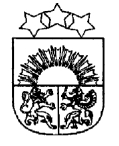 LATVIJAS  REPUBLIKA  KRĀSLAVAS  NOVADSKRĀSLAVAS  NOVADA  PAŠVALDĪBAReģ. Nr. 90001267487Rīgas iela 51, Krāslava, Krāslavas nov., LV-5601. Tālrunis +371 65624383, fakss +371 65681772e-pasts: dome@kraslava.lvKrāslavāPAŠVALDĪBAS DOMES SĒDES PROTOKOLS2021.gada 30.septembrī								Nr.8Krāslavā, Rīgas ielā 26Sēde sasaukta plkst. 14.00Sēdi atklāj plkst. 14.00Sēdi vada – novada pašvaldības domes priekšsēdētājs Gunārs UpenieksSēdi protokolē – pašvaldības lietvede Ārija LeonovičaPiedalāsDeputāti: Raitis Azins, Aivars Bačkurs, Aleksandrs Jevtušoks, Ivars Plivčs, Viktors Stikuts, Aivars Trūlis, Jānis Tukāns, Gunārs Upenieks, Janīna Vanaga, Ēriks Zaikovskis, Dmitrijs Zalbovičs.Pašvaldības administrācijas darbinieki:V.Moisejs, izpilddirektors;V.Aišpurs, izpilddirektora 1.vietnieks;E.Ciganovičs, vecākais juriskonsults;I.Vorslova, ekonomiste;L.Miglāne, Izglītības pārvaldes vadītāja;Dz.Dzalbe, PII „Pienenīte“ pārstāve;I.Skerškāns, zemes lietu speciālists;I.Danovska, Būvvaldes vadītāja;I.Dzalbe, Attīstības nodaļas vadītāja;V.Grizāns, datortīkla administrators.Nepiedalās: Viktorija Lene (darbnespēja), Antons Ļaksa (attaisnojošs iemesls), Armands Pudniks (darbnespēja), Aleksandrs Savickis (attaisnojošs iemesls)Sēdes vadītājs G.Upenieks piedāvā iekļaut pašvaldības domes sēdēs darba kārtībā:Papildpunktu Nr.35.5. pie darba kārtības jautājuma “Par grozījumiem pašvaldības iestāžu amatu un amatalgu sarakstā”;Papildpunktu Nr.38.2.  pie darba kārtības jautājuma “Par nekustamo īpašumu nosacīto cenu”;Papildpunktu Nr.40.13. pie darba kārtības jautājuma “Par Krāslavas novada pašvaldības nekustamā īpašuma atsavināšanu”;Papildjautājumu Nr.58 “Par atvaļinājuma izmantošanu”.Deputātiem citu priekšlikumu un iebildumu nav.Atklāti balsojot ar 11 balsīm „par” (Raitis Azins, Aivars Bačkurs, Aleksandrs Jevtušoks, Ivars Plivčs, Viktors Stikuts, Aivars Trūlis, Jānis Tukāns, Gunārs Upenieks, Janīna Vanaga, Ēriks Zaikovskis, Dmitrijs Zalbovičs), „pret” nav, „atturas” nav, Krāslavas novada pašvaldības dome NOLEMJ:Apstiprināt pašvaldības domes sēde darba kārtību ar papildinājumiem.Darba kārtība:Par Krāslavas novada pašvaldības domes deputāta pilnvaru izbeigšanu pirms termiņaPar noslēgtā lauku apvidus zemes nomas līguma pārslēgšanuPar neapbūvētās zemes nomas tiesību pagarināšanuPar nomas tiesību piešķiršanu uz neapbūvētu zemiPar personisko palīgsaimniecību zemes nomas tiesību pagarināšanuPar zemes nomas pirmtiesību pagarināšanu Par apbūvētas zemes nomas tiesību piešķiršanuPar atļauju slēgt apakšnomas līgumuPar zemes nomas tiesību izbeigšanu  Par  neapbūvētas zemes nomas tiesību piešķiršanu personisko palīgsaimniecību vajadzībām Par nekustamā īpašuma sadali un jauna nosaukuma piešķiršanu  Par zemes ierīcības projekta apstiprināšanu Par nekustamā īpašuma nosaukuma piešķiršanu  Par pašvaldības nekustamā īpašuma sadali un jauna nosaukuma piešķiršanu  Par zemes ierīcības projekta izstrādāšanu  Par adreses likvidēšanu Par Krāslavas pašvaldības Grāveru, Kastuļinas, Šķeltovas pagastu autoceļu un ielu uzturēšanas klasēm ziemas sezonā Par deklarētās dzīvesvietas ziņu anulēšanu Dzīvokļu jautājumi Par pašvaldības domes lēmuma atcelšanuPar zemes vienības sadalīšanuPar zemes vienību sadalīšanu un pašvaldības ceļa izveidošanu Kalniešu pagastā Par zemes nomas līgumu noslēgšanu Par zemes nomas līguma pagarināšanu Par zemes nomas līguma grozījumiem Par zemes nomas līguma pirmstermiņa izbeigšanu  Par zemes vienības platības precizēšanuPar speciālās atļaujas komercdarbībai zvejniecībā Ežezerā izsniegšanu  ZS KALNĒNI Par Dagdas bibliotēkas nolikuma apstiprināšanu Par grozījumiem Krāslavas novada Izglītības pārvaldes nolikumā Par grozījumiem novada domes lēmumā Par Starpinstitucionālās sadarbības komisijas izveidošanu Par atklātu konkursu un Dagdas pilsētas pirmsskolas izglītības iestādes “Saulīte” vadītāja amatam Par Krāslavas pirmsskolas izglītības iestādes “Pienenīte” vadītāja iecelšanu amatāPar grozījumiem pašvaldības iestāžu amatu un amatalgu sarakstāPar kapitāla daļu pārdošanas sākotnējās vērtības apstiprināšanuPar Sabiedrības ar ierobežotu atbildību "ATKRITUMU APSAIMNIEKOŠANAS DIENVIDLATGALES STARPPAŠVALDĪBU ORGANIZĀCIJA" kapitāldaļu pieņemšanuPar nekustamo īpašumu nosacīto cenuPar zemes gabala kopīpašuma domājamo daļu nodošanu īpašumā bez atlīdzībasPar Krāslavas novada pašvaldības nekustamā īpašuma atsavināšanuPar Krāslavas novada pašvaldības nekustamā īpašuma atsavināšanu pirmpirkuma tiesīgajām personāmPar nekustamā īpašuma nodokļa parāda un nokavējuma naudas piedziņu bezstrīda kārtībā Par finansējuma piešķiršanu Par Krāslavas novada izglītības iestāžu vadītāju mēneša darba algas likmēmPar grozījumiem Dagdas pilsētas un pagastu apvienības izglītības iestāžu amatu un amatalgu sarakstos Par uzturēšanas izdevumiem pašvaldības izglītības iestādēs Par Priežmalas pamatskolas maksas pakalpojumiem Par realizēto Dagdas novada projektu saistību pārņemšanu Par Krāslavas novada pašvaldības saistošajiem noteikumiem Nr.2021/13 “Par nekustamā īpašuma nodokļa piemērošanas kārtību Krāslavas novadā” Par aizņēmumu Eiropas Reģionālās attīstības fonda darbības programmas “Izaugsme un nodarbinātība” 8.1.2. specifiskā atbalsta mērķa “Uzlabot vispārējās izglītības iestāžu mācību vidi” pasākumu īstenošanai Par aizņēmumu projekta “Dagdas pilsētas ielu virsmu apstrāde” realizācijaiPar nodarbību apmaksu Sporta, Mūzikas un mākslas skolu audzēkņiemPar pakalpojuma sociālās aprūpes institūcijā piešķiršanuPar materiālās palīdzības piešķiršanu Par grozījumiem Krāslavas novada pašvaldības budžetā 2021.gadam Par atklātā konkursa nolikuma uz Krāslavas novada Veselības un sociālo pakalpojumu centra “DAGDA” vadītāja amatu apstiprināšanu  Par Krāslavas novada pašvaldības domes komiteju izveidošanu  Par atvaļinājuma izmantošanu1.§Par Krāslavas novada pašvaldības domesdeputāta pilnvaru izbeigšanu pirms termiņaZiņo: G.Upenieks      Pamatojoties uz Pašvaldības domes deputāta statusa likuma 3.panta pirmās daļas 1.punktu, trešo un ceturto daļu un Krāslavas novada pašvaldības domes deputāta Aleksandra Savicka iesniegumu, atklāti balsojot ar 11 balsīm „par” (Raitis Azins, Aivars Bačkurs, Aleksandrs Jevtušoks, Ivars Plivčs, Viktors Stikuts, Aivars Trūlis, Jānis Tukāns, Gunārs Upenieks, Janīna Vanaga, Ēriks Zaikovskis, Dmitrijs Zalbovičs), „pret”- nav, „atturas”- nav, Krāslavas novada pašvaldības dome NOLEMJ:1. Izbeigt pirms termiņa Krāslavas novada pašvaldības domes deputāta Aleksandra Savicka deputāta pilnvaras.2. Lēmumu nosūtīt Krāslavas novada vēlēšanu komisijai.Lēmuma projekta iesniedzējs:Pašvaldības domes priekšsēdētājs G.UpenieksLēmuma projektu sagatavotājsAdministratīvā nodaļa2.§Par noslēgtā lauku apvidus zemes nomas līguma pārslēgšanuZiņo: G.Upenieks        Izskatot L.M[..] iesniegumu (reģistrēts 31.08.2021. Nr.319/193) par iepriekš noslēgtā zemes nomas līguma pārslēgšanu uz viņas vārda, konstatēts:10.06.2009. tika noslēgts lauku apvidus zemes nomas līgums Bērziņu pagastā ar Aļonu M[..] (kā ar bijušo zemes lietotāju) par pašvaldībai piekrītošām zemes vienībām, kadastra apzīmējumi 60500020136, 60500030268, 60500030292, 60500030433, 60500030435, 60500030474 un 60500030475 iznomāšanu. A.M[..] mirusi 11.12.2019.  Saskaņā ar 30.08.2021. zvērinātās notāres Meldras Kaļvas izsniegto mantojuma apliecību Nr.1821, mantojuma tiesībās apstiprināta pirmās šķiras mantiniece, meita – Laura M[..],pamatojoties uz likuma “Par pašvaldībām” 21.panta pirmās daļas 27.punktu,atklāti balsojot ar 11 balsīm „par” (Raitis Azins, Aivars Bačkurs, Aleksandrs Jevtušoks, Ivars Plivčs, Viktors Stikuts, Aivars Trūlis, Jānis Tukāns, Gunārs Upenieks, Janīna Vanaga, Ēriks Zaikovskis, Dmitrijs Zalbovičs), „pret” nav, „atturas” nav, Krāslavas novada pašvaldības dome NOLEMJ:Pārslēgt lauku apvidus zemes nomas līgumu ar Lauru M[..], personas kods [..], deklarētā adrese [..], Bērziņu pag., Krāslavas nov., LV-5697, piešķirot zemes nomas tiesības uz 10 gadiem līdz 01.10.2031. uz pašvaldībai piekrītošām zemes vienībām:-  6,59 ha platībā, kadastra apzīmējums 60500020136,-  3,10 ha platībā, kadastra apzīmējums 60500030268-  0,49 ha platībā, kadastra apzīmējums 60500030292,-  0,40 ha platībā, kadastra apzīmējums 60500030433,-  0,07 ha platībā, kadastra apzīmējums 60500030435,-  1,30 ha platībā, kadastra apzīmējums 60500030474,-  1,60 ha platībā, kadastra apzīmējums 60500030475,Bērziņu pagastā lauksaimnieciskai darbībai.Saglabāt iepriekš noteiktos zemes nomas līguma nosacījumus.Šo lēmumu var pārsūdzēt Administratīvās rajona tiesas Rēzeknes tiesu namā, Atbrīvošanas alejā 88, Rēzeknē, LV – 4601, viena mēneša laikā no tā spēkā stāšanās dienas.Lēmumu projekta sagatavotājs:Dagdas pilsētas un pagastu apvienības
nekustamā īpašuma speciālists V.Masjuks3.§Par neapbūvētās zemes nomas tiesību pagarināšanu3.1.z/s “Tingala” Konstantinovas pagastāZiņo: G.Upenieks	Izskatot z/s “Tingala”  iesniegumu (reģistrēts 24.08.2021. Nr.3.15/545) un pamatojoties uz likuma “Par pašvaldībām” 21.panta pirmās daļas 27.punktu, Ministru kabineta 2018.gada 19.jūnija noteikumu Nr. 350 “Publiskas personas zemes nomas un apbūves tiesības noteikumi”, 28., 29., 29.8., un 30.4.punktu,atklāti balsojot ar 11 balsīm „par” (Raitis Azins, Aivars Bačkurs, Aleksandrs Jevtušoks, Ivars Plivčs, Viktors Stikuts, Aivars Trūlis, Jānis Tukāns, Gunārs Upenieks, Janīna Vanaga, Ēriks Zaikovskis, Dmitrijs Zalbovičs), „pret” nav, „atturas” nav, Krāslavas novada pašvaldības dome NOLEMJ:Pagarināt z/s “Tingala”, registrācijas Nr.41501021265, juridiskā adrese: “Tingala”, Andrupene, Andrupenes pag., Krāslavas nov., LV-5687, zemes nomas tiesības uz 6 gadiem līdz 01.10.2027. uz pašvaldībai piekrītošo, lauksaimniecībā izmantojamo zemes vienību:- 6,4 ha platībā (daļa no z.g.) ar kadastra apzīmējumu 60760050197;Noteikt nomas maksu 56,16 EUR/ha gadā (plus PVN), bet ne mazāk kā 28,00 EUR (plus PVN) gadā par katru zemesgabalu.Šo lēmumu var pārsūdzēt Administratīvās rajona tiesas Rēzeknes tiesu namā, Atbrīvošanas alejā 88, Rēzeknē, LV – 4601, viena mēneša laikā no tā spēkā stāšanās dienas.3.2.z/s “Tingala” Ķepovas pagastāZiņo: G.Upenieks	Izskatot z/s “Tingala”  iesniegumu (reģistrēts 24.08.2021. Nr.3.15/545), un pamatojoties uz likuma “Par pašvaldībām” 21.panta pirmās daļas 27.punktu, Ministru kabineta 2018.gada 19.jūnija noteikumu Nr. 350 “Publiskas personas zemes nomas un apbūves tiesības noteikumi”, 28., 29., 29.8., un 30.4.punktu,atklāti balsojot ar 11 balsīm „par” (Raitis Azins, Aivars Bačkurs, Aleksandrs Jevtušoks, Ivars Plivčs, Viktors Stikuts, Aivars Trūlis, Jānis Tukāns, Gunārs Upenieks, Janīna Vanaga, Ēriks Zaikovskis, Dmitrijs Zalbovičs), „pret” nav, „atturas” nav, Krāslavas novada pašvaldības dome NOLEMJ:Pagarināt z/s “Tingala”, registrācijas Nr.41501021265, juridiskā adrese: “Tingala”, Andrupene, Andrupenes pag., Krāslavas nov., LV-5687, zemes nomas tiesības uz 6 gadiem līdz 01.10.2027. uz pašvaldībai piekrītošo, lauksaimniecībā izmantojamo zemes vienību:- 1,75 ha platībā ar kadastra apzīmējumu 60800040269.Noteikt nomas maksu 56,16 EUR/ha gadā (plus PVN), bet ne mazāk kā 28,00 EUR (plus PVN) gadā par katru zemesgabalu.Šo lēmumu var pārsūdzēt Administratīvās rajona tiesas Rēzeknes tiesu namā, Atbrīvošanas alejā 88, Rēzeknē, LV – 4601, viena mēneša laikā no tā spēkā stāšanās dienas.3.3.P.R[..] Ezernieku pagastāZiņo: G.Upenieks	Izskatot P.R[..] iesniegumu (reģistrēts 26.08.2021. Nr.3.19/181), un pamatojoties uz likuma “Par pašvaldībām” 21.panta pirmās daļas 27.punktu, Ministru kabineta 2018.gada 19.jūnija noteikumu Nr. 350 “Publiskas personas zemes nomas un apbūves tiesības noteikumi”, 28., 29., 29.8., un 30.4.punktu,atklāti balsojot ar 11 balsīm „par” (Raitis Azins, Aivars Bačkurs, Aleksandrs Jevtušoks, Ivars Plivčs, Viktors Stikuts, Aivars Trūlis, Jānis Tukāns, Gunārs Upenieks, Janīna Vanaga, Ēriks Zaikovskis, Dmitrijs Zalbovičs), „pret” nav, „atturas” nav, Krāslavas novada pašvaldības dome NOLEMJ:Pagarināt Pēterim R[..], personas kods [..], deklarēta adrese “[..], Ezernieku pag., Krāslavas nov., LV-5692, zemes nomas tiesības uz 6 gadiem līdz 01.10.2027. uz pašvaldībai piekrītošo, lauksaimniecībā izmantojamo zemes vienību:- 0,15 ha platībā (daļa no z.g.) ar kadastra apzīmējumu 60560040308;- 1,20 ha platībā ar kadastra apzīmējumu 60560040214.Noteikt nomas maksu 56,16 EUR/ha gadā (plus PVN), bet ne mazāk kā 28,00 EUR (plus PVN) gadā par katru zemesgabalu.Šo lēmumu var pārsūdzēt Administratīvās rajona tiesas Rēzeknes tiesu namā, Atbrīvošanas alejā 88, Rēzeknē, LV – 4601, viena mēneša laikā no tā spēkā stāšanās dienas.Lēmumu projekta sagatavotājs:Dagdas pilsētas un pagastu apvienības
nekustamā īpašuma speciālists V.Masjuks4.§Par nomas tiesību piešķiršanu uz neapbūvētu zemiZiņo: G.UpenieksPamatojoties uz 10.05.2002. likuma „Par interešu konflikta novēršanu valsts amatpersonu darbībā” 11.pantu, deputāts I.Plivčs nebalso	Izskatot J.J[..] iesniegumu (reģistrēts 31.08.2021. Nr.3.19/190), un pamatojoties uz likuma “Par pašvaldībām” 21.panta pirmās daļas 27.punktu, Ministru kabineta 2018.gada 19.jūnija noteikumu Nr. 350 “Publiskas personas zemes nomas un apbūves tiesības noteikumi” 28. un 30.4 punktu,atklāti balsojot ar 10 balsīm „par” (Raitis Azins, Aivars Bačkurs, Aleksandrs Jevtušoks, Viktors Stikuts, Aivars Trūlis, Jānis Tukāns, Gunārs Upenieks, Janīna Vanaga, Ēriks Zaikovskis, Dmitrijs Zalbovičs), „pret” nav, „atturas” nav, Krāslavas novada pašvaldības dome NOLEMJ:Piešķirt Jurim J[..], personas kods [..], deklarētā adrese “[..], Konstantinovas pag., Krāslavas nov., LV-5680, zemes nomas tiesības uz 6 gadiem līdz 01.10.2027. uz pašvaldībai piekrītošo zemes vienību: - 1,0 ha platībā, kadastra apzīmējums 60760040115, Konstantinovas pagastā lauksaimnieciskai darbībai.Noteikt nomas maksu 56,16 EUR / ha (plus PVN) gadā, bet ne mazāk kā 28,00 EUR (plus PVN) gadā par zemes gabalu.Šo lēmumu var pārsūdzēt Administratīvās rajona tiesas Rēzeknes tiesu namā, Atbrīvošanas alejā 88, Rēzeknē, LV – 4601, viena mēneša laikā no tā spēkā stāšanās dienas.Lēmumu projekta sagatavotājs:Dagdas pilsētas un pagastu apvienības
nekustamā īpašuma speciālists V.Masjuks5.§Par personisko palīgsaimniecību zemes nomas tiesību pagarināšanuZiņo: G.Upenieks	Izskatot O.Š[..] iesniegumu (reģistrēts 26.08.2021. Nr.3.19/179), un pamatojoties uz likuma “Par pašvaldībām” 21.panta pirmās daļas 27.punktu, Ministru kabineta 2018.gada 19.jūnija noteikumu Nr. 350 “Publiskas personas zemes nomas un apbūves tiesības noteikumi” 28., 29.2. un 30.2 punktu,atklāti balsojot ar 11 balsīm „par” (Raitis Azins, Aivars Bačkurs, Aleksandrs Jevtušoks, Ivars Plivčs, Viktors Stikuts, Aivars Trūlis, Jānis Tukāns, Gunārs Upenieks, Janīna Vanaga, Ēriks Zaikovskis, Dmitrijs Zalbovičs), „pret” nav, „atturas” nav, Krāslavas novada pašvaldības dome NOLEMJ:Pagarināt Olgai Š[..], personas kods [..]deklarētā adrese “Tenisa klubs”-15, Ezernieki, Ezernieku pag., Krāslavas nov., LV-5695, zemes nomas tiesības uz 10 gadiem līdz 01.10.2031. uz pašvaldībai piekrītošo, personisko palīgsaimniecību vajadzībām nodoto, zemes vienības daļu:0,09 ha platībā no zemes vienības ar kadastra apzīmējumu 60560040475.Noteikt nomas maksu 0,5% no zemes kadastrālās vērtības gadā (plus PVN).Šo lēmumu var pārsūdzēt Administratīvās rajona tiesas Rēzeknes tiesu namā, Atbrīvošanas alejā 88, Rēzeknē, LV – 4601, viena mēneša laikā no tā spēkā stāšanās dienas.Lēmumu projekta sagatavotājs:Dagdas pilsētas un pagastu apvienības
nekustamā īpašuma speciālists V.Masjuks6.§Par zemes nomas pirmtiesību pagarināšanu6.1.L.R[..] Konstantinovas pagastāZiņo: G.Upenieks	Izskatot L.R[..], deklarētā adrese “[..], Konstantinovas pag., Krāslavas nov., LV-5680, iesniegumu (reģistrēts 03.09.2021. Nr.3.19/203) un pamatojoties uz likuma “Par pašvaldībām” 14.panta otrās daļas  3.punktu, Ministru kabineta 2007.gada 15.augusta noteikumiem Nr.644 "Noteikumi par neizpirktās lauku apvidus zemes nomas līguma noslēgšanas un nomas maksas aprēķināšana kārtību",atklāti balsojot ar 11 balsīm „par” (Raitis Azins, Aivars Bačkurs, Aleksandrs Jevtušoks, Ivars Plivčs, Viktors Stikuts, Aivars Trūlis, Jānis Tukāns, Gunārs Upenieks, Janīna Vanaga, Ēriks Zaikovskis, Dmitrijs Zalbovičs), „pret” nav, „atturas” nav, Krāslavas novada pašvaldības dome NOLEMJ:Pagarināt Lūcijai R[..], personas kods [..], zemes nomas pirmtiesības līdz 01.10.2031. uz  pašvaldībai piekrītošo zemes vienību 3,3 ha platībā, kadastra apzīmējums 60760050176.Saglabāt noteikto nomas maksu 0,5% no zemes kadastrālās vērtības gadā.Šo lēmumu var pārsūdzēt Administratīvās rajona tiesas Rēzeknes tiesu namā, Atbrīvošanas alejā 88, Rēzeknē, LV – 4601, viena mēneša laikā no tā spēkā stāšanās dienas.6.2.O.G[..] Andrupenes pagastāZiņo: G.Upenieks	Izskatot O.G[..], deklarētā adrese “[..], Andrupenes pag., Krāslavas nov., LV-5687, iesniegumu (reģistrēts 09.09.2021. Nr.3.19/228) un pamatojoties uz likuma “Par pašvaldībām” 14.panta otrās daļas  3.punktu, Ministru kabineta 2007.gada 15.augusta noteikumiem Nr.644 "Noteikumi par neizpirktās lauku apvidus zemes nomas līguma noslēgšanas un nomas maksas aprēķināšana kārtību",atklāti balsojot ar 11 balsīm „par” (Raitis Azins, Aivars Bačkurs, Aleksandrs Jevtušoks, Ivars Plivčs, Viktors Stikuts, Aivars Trūlis, Jānis Tukāns, Gunārs Upenieks, Janīna Vanaga, Ēriks Zaikovskis, Dmitrijs Zalbovičs), „pret” nav, „atturas” nav, Krāslavas novada pašvaldības dome NOLEMJ:Pagarināt Oļegam G[..], personas kods [..], zemes nomas pirmtiesības līdz 01.10.2031. uz  pašvaldībai piederošo zemes vienību 21,2 ha platībā, kadastra apzīmējums 60420060145 un 12,9 ha platībā, kadastra apzīmējums 60420090036.Saglabāt noteikto nomas maksu 0,5% no zemes kadastrālās vērtības gadā.Šo lēmumu var pārsūdzēt Administratīvās rajona tiesas Rēzeknes tiesu namā, Atbrīvošanas alejā 88, Rēzeknē, LV – 4601, viena mēneša laikā no tā spēkā stāšanās dienas.Lēmumu projekta sagatavotājs:Dagdas pilsētas un pagastu apvienības
nekustamā īpašuma speciālists V.Masjuks7.§Par apbūvētas zemes nomas tiesību piešķiršanuS.K[..] Andrupenes pagastāZiņo: G.Upenieks	Izskatot S.K[..] iesniegumu (reģistrēts 14.09.2021. Nr.3.19/250) par zemes nomas līguma slēgšanu uz viņas vārda, konstatēts:13.04.2011. tika noslēgts lauku apvidus zemes nomas līgums Andrupenes pagastā ar Nikolaju K[..] (kā ar bijušo zemes lietotāju)  par pašvaldībai piekrītošās zemes vienības, kadastra apzīmējums 60420060099, iznomāšanu. N.K[..] miris 03.09.2021. Uz zemes gabala atrodas N.K[..]piederošas ēkas. Svetlana K[..] (mirušā N.K[..] laulātā) norāda, ka ir uzsākusi mantojuma tiesību kārtošanu, pamatojoties uz likuma “Par pašvaldībām” 21.panta pirmās daļas 27.punktu,atklāti balsojot ar 11 balsīm „par” (Raitis Azins, Aivars Bačkurs, Aleksandrs Jevtušoks, Ivars Plivčs, Viktors Stikuts, Aivars Trūlis, Jānis Tukāns, Gunārs Upenieks, Janīna Vanaga, Ēriks Zaikovskis, Dmitrijs Zalbovičs), „pret” nav, „atturas” nav, Krāslavas novada pašvaldības dome NOLEMJ:Piešķirt Svetlanai K[..], personas kods [..], deklarētā adrese [..], Andrupenes pag., Krāslavas nov., LV-5687, zemes nomas tiesības uz 1 gadu līdz 01.10.2022. uz pašvaldībai piekrītošo apbūvēto zemes vienību 4,1 ha platībā ar kadastra apzīmējumu 60420060099, Andrupenes pagastā. Noteikt nomas maksu 0,5% no zemes kadastrālās vērtības.Līgumu pārskatīt atkarībā no iesniegtās mantojuma tiesību apliecības.Šo lēmumu var pārsūdzēt Administratīvās rajona tiesas Rēzeknes tiesu namā, Atbrīvošanas alejā 88, Rēzeknē, LV – 4601, viena mēneša laikā no tā spēkā stāšanās dienas.Lēmumu projekta sagatavotājs:Dagdas pilsētas un pagastu apvienības
nekustamā īpašuma speciālists V.Masjuks8.§ Par atļauju slēgt apakšnomas līgumuZiņo: G.Upenieks8.1.	Izskatot L,Z[..], deklarētā adrese [..], Konstantinova,  Konstantinovas pag., Krāslavas nov., LV-5680, iesniegumu (reģistrēts 17.08.2021. Nr.3.19/131) par pašvaldības iznomātās zemes nodošanu apakšnomā citai personai un pamatojoties uz likumu “Par pašvaldībām” 21.panta pirmās daļas 27.punktu, 14.panta otrās daļas 3.punktu,atklāti balsojot ar 11 balsīm „par” (Raitis Azins, Aivars Bačkurs, Aleksandrs Jevtušoks, Ivars Plivčs, Viktors Stikuts, Aivars Trūlis, Jānis Tukāns, Gunārs Upenieks, Janīna Vanaga, Ēriks Zaikovskis, Dmitrijs Zalbovičs), „pret” nav, „atturas” nav, Krāslavas novada pašvaldības dome NOLEMJ:Atļaut pašvaldības zemes pirmreizējās nomas tiesību izmantotājam Ludmilai Z[..], personas kods [..], nodot apakšnomā – Jekaterinai G[..], personas kods [..], zemes vienības ar  kadastra apzīmējumiem 60760040174, 60760040175, 60760040181 un 60760040424 līdz 01.01.2031. Konstantinovas pagastā.Noteikt, ka nekustama īpašuma nodokli un zemes nomas maksu par apakšnomā nodoto platību maksā nomnieks, kuram ir nomas līgums ar pašvaldību.Šo lēmumu var pārsūdzēt Administratīvās rajona tiesas Rēzeknes tiesu namā, Atbrīvošanas alejā 88, Rēzeknē, LV – 4601, viena mēneša laikā no tā spēkā stāšanās dienas.8.2.	Izskatot P.M[..], deklarētā adrese  [..], Dagda, Krāslavas nov., LV-5674, iesniegumu (reģistrēts 01.09.2021. Nr.3.19/196) par pašvaldības iznomātās zemes nodošanu apakšnomā citai personai un pamatojoties uz likumu “Par pašvaldībām” 21.panta pirmās daļas 27.punktu, 14.panta otrās daļas 3.punktu,atklāti balsojot ar 11 balsīm „par” (Raitis Azins, Aivars Bačkurs, Aleksandrs Jevtušoks, Ivars Plivčs, Viktors Stikuts, Aivars Trūlis, Jānis Tukāns, Gunārs Upenieks, Janīna Vanaga, Ēriks Zaikovskis, Dmitrijs Zalbovičs), „pret” nav, „atturas” nav, Krāslavas novada pašvaldības dome NOLEMJ:Atļaut pašvaldības zemes pirmreizējās nomas tiesību izmantotājam Peterim M[..], personas kods [..], nodot apakšnomā – Andrejam M[..]personas kods [..], zemes vienību ar  kadastra apzīmējumu 60420090052. Andrupenes pagastā.Noteikt, ka nekustama īpašuma nodokli un zemes nomas maksu par apakšnomā nodoto platību maksā nomnieks, kuram ir nomas līgums ar pašvaldību.Šo lēmumu var pārsūdzēt Administratīvās rajona tiesas Rēzeknes tiesu namā, Atbrīvošanas alejā 88, Rēzeknē, LV – 4601, viena mēneša laikā no tā spēkā stāšanās dienas.8.3.    Izskatot N.K[..] iesniegumu (reģistrēts 17.08.2021. Nr.3.19/130) par iznomātās, pašvaldībai piekrītošās zemes nodošanu apakšnomā citai personai, konstatēts:	Ar N.K[..]25.05.2017. noslēgts zemes nomas līgums līdz 31.12.2022. par pašvaldībai piekrītošās lauksaimniecībā izmantojamās zemes, kadastra apzīmējumi 60760020084, 60760020085, 60760020086, un 20.04.2017. noslēgts zemes nomas līgums līdz 31.12.2022., kadastra apzīmējums 60760020243, Konstantinovas pagastā, nomas maksa noteikta 1,5% no zemes kadastrālās vērtības. N.K[..] nav zemes pirmreizējās nomas tiesību. Pamatojoties uz likumu “Par pašvaldībām” 14.panta otrās daļas 3.punktu, 21.panta pirmās daļas 27.punktu, atklāti balsojot ar 11 balsīm „par” (Raitis Azins, Aivars Bačkurs, Aleksandrs Jevtušoks, Ivars Plivčs, Viktors Stikuts, Aivars Trūlis, Jānis Tukāns, Gunārs Upenieks, Janīna Vanaga, Ēriks Zaikovskis, Dmitrijs Zalbovičs), „pret” nav, „atturas” nav, Krāslavas novada pašvaldības dome NOLEMJ:Atteikt pašvaldības zemes nomniekam Nataljai K[..], personas kods [..], nodot apakšnomā pašvaldībai piekrītošo zemes vienības Konstantinovas pagastā ar  kadastra apzīmējumiem 60760020084, 60760020085, 60760020086 un 60760020243.Šo lēmumu var pārsūdzēt Administratīvās rajona tiesas Rēzeknes tiesu namā, Atbrīvošanas alejā 88, Rēzeknē, LV – 4601, viena mēneša laikā no tā spēkā stāšanās dienas.Lēmuma projekta iesniedzējsPašvaldības domes priekšsēdētājs G.UpenieksLēmumu projekta sagatavotājs:Dagdas pilsētas un pagastu apvienības
nekustamā īpašuma speciālists V.Masjuks8.4.Saskaņā ar Jeļenas P[..], personas kods [..], 2021.gada 13.septembra iesniegumu ar lūgumu atļaut slēgt apakšnomas līgumu ar Mihailu P[..], personas kods [..], par Jeļenai P[..] nomā nodoto zemi ar kopējo platību 1,82 ha (zemes vienību kadastra apzīmējumi 6062-007-0336 un 6062-007-0107), pamatojoties uz 2017.gada 30.novembra zemes nomas līguma Nr.569  5.2.1.apakšpunktu un likuma “Par pašvaldībām” 14.panta otrās daļas 3.punktu,atklāti balsojot ar 11 balsīm „par” (Raitis Azins, Aivars Bačkurs, Aleksandrs Jevtušoks, Ivars Plivčs, Viktors Stikuts, Aivars Trūlis, Jānis Tukāns, Gunārs Upenieks, Janīna Vanaga, Ēriks Zaikovskis, Dmitrijs Zalbovičs), „pret” nav, „atturas” nav, Krāslavas novada pašvaldības dome NOLEMJ:atļaut Jeļenai P[..], personas kods [..]noslēgt apakšnomas līgumu ar Mihailu P[..]personas kods [..], par Jeļenai P[..]nomā nodoto zemi ar kopējo platību 1,82 ha (zemes vienību kadastra apzīmējumi 6062-007-0336 un 6062-007-0107), kas atrodas Indras pagastā, Krāslavas novadā.8.5.Saskaņā ar Jeļenas P[..], personas kods [..], 2021.gada 13.septembra iesniegumu ar lūgumu atļaut slēgt apakšnomas līgumu ar Mihailu P[..]personas kods [..]par Jeļenai P[..]nomā nodoto zemi ar platību 2,2 ha (zemes vienības kadastra apzīmējums 6062-008-0038), pamatojoties uz 2018.gada 2.maija zemes nomas līguma Nr.119  5.2.1.apakšpunktu un likuma “Par pašvaldībām” 14.panta otrās daļas 3.punktu,atklāti balsojot ar 11 balsīm „par” (Raitis Azins, Aivars Bačkurs, Aleksandrs Jevtušoks, Ivars Plivčs, Viktors Stikuts, Aivars Trūlis, Jānis Tukāns, Gunārs Upenieks, Janīna Vanaga, Ēriks Zaikovskis, Dmitrijs Zalbovičs), „pret” nav, „atturas” nav, Krāslavas novada pašvaldības dome NOLEMJ:atļaut Jeļenai P[..]personas kods [..], noslēgt apakšnomas līgumu ar Mihailu P[..], personas kods [..], par Jeļenai P[..] nomā nodoto zemi ar platību 2,2 ha (zemes vienības kadastra apzīmējums 6062-008-0038), kas atrodas Indras pagastā, Krāslavas novadā.8.6.Saskaņā ar Jeļenas P[..], personas kods [..], 2021.gada 13.septembra iesniegumu ar lūgumu atļaut slēgt apakšnomas līgumu ar Mihailu P[..], personas kods [..], par Jeļenai P[..] nomā nodoto zemi ar platību 0,6 ha (zemes vienības kadastra apzīmējums 6062-007-0259), pamatojoties uz 2015.gada 2.maija zemes nomas līguma Nr.122  5.2.1.apakšpunktu un likuma “Par pašvaldībām” 14.panta otrās daļas 3.punktu,atklāti balsojot ar 11 balsīm „par” (Raitis Azins, Aivars Bačkurs, Aleksandrs Jevtušoks, Ivars Plivčs, Viktors Stikuts, Aivars Trūlis, Jānis Tukāns, Gunārs Upenieks, Janīna Vanaga, Ēriks Zaikovskis, Dmitrijs Zalbovičs), „pret” nav, „atturas” nav, Krāslavas novada pašvaldības dome NOLEMJ:atļaut Jeļenai P[..], personas kods [..], noslēgt apakšnomas līgumu ar Mihailu P[..], personas kods [..], par Jeļenai P[..] nomā nodoto zemi ar platību 0,6 ha (zemes vienības kadastra apzīmējums 6062-007-0259), kas atrodas Indras pagastā, Krāslavas novadā.8.7.Saskaņā ar Mihaila L[..], personas kods [..], 2021.gada 13.septembra iesniegumu ar lūgumu atļaut slēgt apakšnomas līgumu ar Mihailu P[..], personas kods [..], par Mihailam L[..] nomā nodoto zemi ar platību 0,35 ha (zemes vienības kadastra apzīmējums 6062-008-0168), pamatojoties uz 2017.gada 30.novembra zemes nomas līguma Nr.568  5.2.1.apakšpunktu un likuma “Par pašvaldībām” 14.panta otrās daļas 3.punktu,atklāti balsojot ar 11 balsīm „par” (Raitis Azins, Aivars Bačkurs, Aleksandrs Jevtušoks, Ivars Plivčs, Viktors Stikuts, Aivars Trūlis, Jānis Tukāns, Gunārs Upenieks, Janīna Vanaga, Ēriks Zaikovskis, Dmitrijs Zalbovičs), „pret” nav, „atturas” nav, Krāslavas novada pašvaldības dome NOLEMJ:atļaut Mihailam L[..], personas kods [..], noslēgt apakšnomas līgumu ar Mihailu P[..], personas kods [..], par Mihailam L[..] nomā nodoto zemi ar platību 0,35 ha (zemes vienības kadastra apzīmējums 6062-008-0168), kas atrodas Indras pagastā, Krāslavas novadā.Lēmuma projektu iesniedzējsFinanšu komiteja Lēmuma projektu sagatavotājsPašvaldības vecākais juriskonsults E.Ciganovičs9.§Par zemes nomas tiesību izbeigšanuZiņo: G.Upenieks9.1.J.S[..]Šķaunes pagastā	Izskatot J.S[..], deklarētā adrese “[..], Šķaunes pag., Krāslavas nov., LV-5695, iesniegumu (reģistrēts 25.08.2021. Nr.3.19/172) par zemes nomas līguma pārtraukšanu un pamatojoties uz likuma „Par pašvaldībām” 14.panta otrās daļas  3.punktu, atklāti balsojot ar 11 balsīm „par” (Raitis Azins, Aivars Bačkurs, Aleksandrs Jevtušoks, Ivars Plivčs, Viktors Stikuts, Aivars Trūlis, Jānis Tukāns, Gunārs Upenieks, Janīna Vanaga, Ēriks Zaikovskis, Dmitrijs Zalbovičs), „pret” nav, „atturas” nav, Krāslavas novada pašvaldības dome NOLEMJ:Izbeigt Jevgēnijai S[..], personas kods [..], zemes nomas tiesības ar 01.10.2021. uz pašvaldībai piekrītošām zemes vienībām ar kadastra apzīmējumiem 60920010165, 60920010166 un 60920010167.Šo lēmumu var pārsūdzēt Administratīvās rajona tiesas Rēzeknes tiesu namā, Atbrīvošanas alejā 88, Rēzeknē, LV – 4601, viena mēneša laikā no tā spēkā stāšanās dienas.9.2.A.S[..] Ezernieku pagastā	Izskatot A.S[..], deklarētā adrese “[..], Ezernieku pag., Krāslavas nov., LV-5692, iesniegumu (reģistrēts 31.08.2021. Nr.3.19/191) par zemes nomas līguma pārtraukšanu un pamatojoties uz likuma „Par pašvaldībām” 14.panta otrās daļas  3.punktu, atklāti balsojot ar 11 balsīm „par” (Raitis Azins, Aivars Bačkurs, Aleksandrs Jevtušoks, Ivars Plivčs, Viktors Stikuts, Aivars Trūlis, Jānis Tukāns, Gunārs Upenieks, Janīna Vanaga, Ēriks Zaikovskis, Dmitrijs Zalbovičs), „pret” nav, „atturas” nav, Krāslavas novada pašvaldības dome NOLEMJ:Izbeigt Annai S[..], personas kods [..]zemes nomas tiesības ar 01.10.2021. uz pašvaldībai piekrītošo zemes vienību daļu no zemes gabala ar kadastra apzīmējumu 60560040475.Šo lēmumu var pārsūdzēt Administratīvās rajona tiesas Rēzeknes tiesu namā, Atbrīvošanas alejā 88, Rēzeknē, LV – 4601, viena mēneša laikā no tā spēkā stāšanās dienas.9.3.M.K[..] Andzeļu pagastā	Izskatot M.K[..], deklarētā adrese “[..], Andzeļu pag., Krāslavas nov., LV-5692, iesniegumu (reģistrēts 08.09.2021. Nr.3.19/219) par zemes nomas līguma pārtraukšanu, konstatēts: ar M.K[..] 30.04.2013. noslēgts zemes nomas līgums Nr.1-15/13/7 uz rezerves fonda zemes vienībām, kadastra apzīmējumi 60440010143, 60440010197, 60440010204 un uz daļu no pašvaldībai piekrītošās zemes vienības, kadastra apzīmējums 60440010075, iznomāšanu līdz 31.03.2038. lauksaimnieciskai darbībai. Uz zemes vienības daļu, kadastra apzīmējums 60440010075 izbeigtas nomas tiesības 01.07.2019. Pamatojoties uz likuma „Par pašvaldībām” 14.panta otrās daļas  3.punktu, atklāti balsojot ar 11 balsīm „par” (Raitis Azins, Aivars Bačkurs, Aleksandrs Jevtušoks, Ivars Plivčs, Viktors Stikuts, Aivars Trūlis, Jānis Tukāns, Gunārs Upenieks, Janīna Vanaga, Ēriks Zaikovskis, Dmitrijs Zalbovičs), „pret” nav, „atturas” nav, Krāslavas novada pašvaldības dome NOLEMJ:Izbeigt Marijai K[..], personas kods [..], zemes nomas tiesības ar 01.10.2021. uz rezerves fonda zemes vienībām ar kadastra apzīmējumiem 60440010197 un 60440010204.Veikt izmaiņas 30.04.2013. noslēgtajā zemes nomas līgumā Nr.1-15/13/7, noslēdzot attiecīgu vienošanos par iznomāto zemes vienību precizēšanu.Šo lēmumu var pārsūdzēt Administratīvās rajona tiesas Rēzeknes tiesu namā, Atbrīvošanas alejā 88, Rēzeknē, LV – 4601, viena mēneša laikā no tā spēkā stāšanās dienas.Lēmumu projekta sagatavotājs:Dagdas pilsētas un pagastu apvienības
nekustamā īpašuma speciālists V.Masjuks10.§Par  neapbūvētas zemes nomas tiesību piešķiršanu personisko palīgsaimniecību vajadzībāmV.M[..]Ezernieku pagastāZiņo: G.Upenieks	Izskatot V.M[..] iesniegumu (reģistrēts 31.08.2021. Nr.3.19/192) un pamatojoties uz likuma “Par pašvaldībām” 21.panta pirmās daļas 27.punktu, Ministru kabineta 2018.gada 19.jūnija noteikumu Nr.350 “Publiskas personas zemes nomas un apbūves tiesības noteikumi” 28., 29.2. un 30.2 punktu,atklāti balsojot ar 11 balsīm „par” (Raitis Azins, Aivars Bačkurs, Aleksandrs Jevtušoks, Ivars Plivčs, Viktors Stikuts, Aivars Trūlis, Jānis Tukāns, Gunārs Upenieks, Janīna Vanaga, Ēriks Zaikovskis, Dmitrijs Zalbovičs), „pret” nav, „atturas” nav, Krāslavas novada pašvaldības dome NOLEMJ:Piešķirt Vjačeslavam M[..], personas kods [..], deklarētā adrese “[..], Bērziņu pag., Kraslavas nov., zemes nomas tiesības uz 6 gadiem līdz 01.10.2027. uz pašvaldībai piekrītošās, personisko palīgsaimniecību vajadzībām nodotās, zemes vienības daļu 0,25 ha platībā, zemes gabala kadastra apzīmējums 60560040475.Noteikt nomas maksu 0,5% no zemes kadastrālās vērtības gadā (plus PVN).Šo lēmumu var pārsūdzēt Administratīvās rajona tiesas Rēzeknes tiesu namā, Atbrīvošanas alejā 88, Rēzeknē, LV – 4601, viena mēneša laikā no tā spēkā stāšanās dienas.Lēmumu projekta sagatavotājs:Dagdas pilsētas un pagastu apvienības
nekustamā īpašuma speciālists V.Masjuks11.§Par nekustamā īpašuma sadali un jauna nosaukuma piešķiršanuZiņo: G.Upenieks11.1. “Vīganti” Andrupenes pagastā	Izskatot zemes īpašnieka SIA “Latgales Ēkas”, juridiskā adrese Ģimnāzijas iela 24-1A, Daugavpils, LV-5401, iesniegumu (reģistrēts 07.09.2021. Nr.3.15/701) par  īpašuma “Vīganti” sadali un pamatojoties uz likuma “Administratīvo teritoriju un apdzīvoto vietu likums” 11.panta 3.daļu, 20.06.2006. MK noteikumu Nr.496 “Nekustamā īpašuma lietošanas mērķu klasifikācija un nekustamā īpašuma lietošanas mērķu noteikšanas un maiņas kārtība” 17.7.punktu, Ministru kabineta 2012.gada 10.aprīļa noteikumu Nr.263 "Kadastra objekta reģistrācijas un kadastra datu aktualizācijas noteikumi" 47.punktu, atklāti balsojot ar 11 balsīm „par” (Raitis Azins, Aivars Bačkurs, Aleksandrs Jevtušoks, Ivars Plivčs, Viktors Stikuts, Aivars Trūlis, Jānis Tukāns, Gunārs Upenieks, Janīna Vanaga, Ēriks Zaikovskis, Dmitrijs Zalbovičs), „pret” nav, „atturas” nav, Krāslavas novada pašvaldības dome NOLEMJ:Piekrist nekustamā īpašuma „Vīganti”, kadastra Nr. 6042 007 0061 sadalīšanai, atdalot atsevišķi 1 zemes vienību ar kadastra apzīmējumu 60420070206. Piešķirt jaunu nekustamā īpašuma nosaukumu: ”Bergii” zemes vienībām ar kadastra apzīmējumu 60420070206.Zemes vienībai ar kadastra apzīmējumu 60420070206, mainīt nekustamā īpašuma lietošanas mērķi no: zeme, uz kuras galvenā saimnieciskā darbība ir lauksaimniecība uz - zeme, uz kuras galvenā saimnieciskā darbība ir mežsaimniecība (kods 0201).Saglabāt iepriekš noteiktos zemes lietošanas tiesību apgrūtinājumus.Šo lēmumu var pārsūdzēt Administratīvās rajona tiesas Rēzeknes tiesu namā, Rēzeknē, Atbrīvošanas alejā 88, LV – 4601, viena mēneša laikā no tā spēkā stāšanās dienas.11.2.“Liepiņas” Svariņu pagastā	Izskatot zemes īpašnieka Ērikas P[..], deklarēta adrese “[..], Svariņu pag., Krāslavas nov., LV-5698, iesniegumu (reģistrēts 14.09.2021. Nr.3.19/249) par  īpašuma “Liepiņas” sadali un pamatojoties uz likuma “Administratīvo teritoriju un apdzīvoto vietu likums” 11.panta 3.daļu, 20.06.2006. MK noteikumu Nr.496 “Nekustamā īpašuma lietošanas mērķu klasifikācija un nekustamā īpašuma lietošanas mērķu noteikšanas un maiņas kārtība” 17.7.punktu, Ministru kabineta 2012.gada 10.aprīļa noteikumu Nr.263 "Kadastra objekta reģistrācijas un kadastra datu aktualizācijas noteikumi" 47.punktu, atklāti balsojot ar 11 balsīm „par” (Raitis Azins, Aivars Bačkurs, Aleksandrs Jevtušoks, Ivars Plivčs, Viktors Stikuts, Aivars Trūlis, Jānis Tukāns, Gunārs Upenieks, Janīna Vanaga, Ēriks Zaikovskis, Dmitrijs Zalbovičs), „pret” nav, „atturas” nav, Krāslavas novada pašvaldības dome NOLEMJ:Piekrist nekustamā īpašuma „Liepiņas”, kadastra Nr. 6090 006 0055 sadalīšanai, atdalot atsevišķi 1 zemes vienību ar kadastra apzīmējumu 60900060122. Piešķirt jaunu nekustamā īpašuma nosaukumu: ”Jaunošvijas” zemes vienībām ar kadastra apzīmējumu 60900060122. Zemes vienībai ar kadastra apzīmējumu 60900060122, mainīt nekustamā īpašuma lietošanas mērķi no: zeme, uz kuras galvenā saimnieciskā darbība ir lauksaimniecība uz - zeme, uz kuras galvenā saimnieciskā darbība ir mežsaimniecība (kods 0201).Saglabāt iepriekš noteiktos zemes lietošanas tiesību apgrūtinājumus.Šo lēmumu var pārsūdzēt Administratīvās rajona tiesas Rēzeknes tiesu namā, Rēzeknē, Atbrīvošanas alejā 88, LV – 4601, viena mēneša laikā no tā spēkā stāšanās dienas.11.3.“Pie upītes” Bērziņu pagastā	Izskatot zemes īpašnieka Ritas A[..], deklarētā adrese “[..], Šķaunes pag., Krāslavas nov., LV-5695, iesniegumu (reģistrēts 03.09.2021. Nr.3.19/204) par  īpašuma “Pie upītes” sadali un pamatojoties uz likuma “Administratīvo teritoriju un apdzīvoto vietu likums” 11.panta 3.daļu, Ministru kabineta 2012.gada 10.aprīļa noteikumu Nr.263 “Kadastra objekta reģistrācijas un kadastra datu aktualizācijas noteikumi” 47.punktu, atklāti balsojot ar 11 balsīm „par” (Raitis Azins, Aivars Bačkurs, Aleksandrs Jevtušoks, Ivars Plivčs, Viktors Stikuts, Aivars Trūlis, Jānis Tukāns, Gunārs Upenieks, Janīna Vanaga, Ēriks Zaikovskis, Dmitrijs Zalbovičs), „pret” nav, „atturas” nav, Krāslavas novada pašvaldības dome NOLEMJ:Piekrist nekustamā īpašuma „ Pie upītes”, kadastra Nr. 6050 004 0286 sadalīšanai, atdalot atsevišķi 1 zemes vienību ar kadastra apzīmējumu 60500040286.Piešķirt jaunu nekustamā īpašuma nosaukumu: ”Aiz upītes” zemes vienībai ar kadastra apzīmējumu 60500040286.Saglabāt iepriekš noteiktos zemes lietošanas tiesību apgrūtinājumus.Šo lēmumu var pārsūdzēt Administratīvās rajona tiesas Rēzeknes tiesu namā, Rēzeknē, Atbrīvošanas alejā 88, LV – 4601, viena mēneša laikā no tā spēkā stāšanās dienas.Lēmumu projekta sagatavotājs:Dagdas pilsētas un pagastu apvienības
nekustamā īpašuma speciālists V.Masjuks11.4.“Avotiņi” Kombuļu pagastā	Izskatot Jāņa P[..] pilnvarotās personas Raivja S[..] iesniegumu (30.08.2021. Nr.185), Krāslavas novada pašvaldības dome konstatē:Iesniegumā lūgts atļaut sadalīt nekustamo īpašumu “Avotiņi” ar kadastra Nr.6074-004-0208 Krāslavas novada Kombuļu pagastā, atdalīt zemes vienību ar kadastra apzīmējumu 6074-004-0211, piešķirt jaunu nosaukumu.Ņemot vērā augstākminēto, pamatojoties uz likuma „Par pašvaldībām” 21.pantu un personīgo iesniegumu, atklāti balsojot ar 11 balsīm „par” (Raitis Azins, Aivars Bačkurs, Aleksandrs Jevtušoks, Ivars Plivčs, Viktors Stikuts, Aivars Trūlis, Jānis Tukāns, Gunārs Upenieks, Janīna Vanaga, Ēriks Zaikovskis, Dmitrijs Zalbovičs), „pret” nav, „atturas” nav, Krāslavas novada pašvaldības dome NOLEMJ:1. Atļaut sadalīt nekustamo īpašumu “Avotiņi” ar kadastra Nr.6074-004-0208 Krāslavas novada Kombuļu pagastā, atdalot zemes vienību ar kadastra apzīmējumu 6074-004-0211.2. Piešķirt Krāslavas novada Kombuļu pagasta jaunizveidotajam zemes īpašumam, kura sastāvā ir zemes vienība ar kadastra apzīmējumu 6074-004-0211, nosaukumu „Skaistkalnes”.Šo lēmumu var pārsūdzēt Administratīvajā rajona tiesā viena mēneša laikā no tā spēkā stāšanās dienas, pieteikumu iesniedzot Administratīvā procesa likumā noteiktajā kārtībā.Raivis Spēlmanis, Ausekļa 27, Lielvārde, Ogres nov.Raivis.spelmanis@gmail.com11.5.“Tilti” Izvaltas pagastā	Izskatot SIA “DEITILDE”, reģistrācijas Nr.41503064875, juridiskā adrese: Jaudzemu iela 2-2, Aglona, Aglonas nov., valdes priekšsēdētāja Ivara Livdāna iesniegumu (01.09.2021. Nr.315/648), Krāslavas novada pašvaldības dome konstatē:Iesniegumā lūgts atļaut sadalīt nekustamo īpašumu “Tilti” ar kadastra Nr.6064-004-0358 Krāslavas novada Izvaltas pagastā, atdalīt zemes vienību ar kadastra apzīmējumu 6064-004-0229, piešķirt jaunu nosaukumu, sakarā ar 23.08.2021. noslēgto pirkuma līgumu starp Inesi Fellahu un SIA “DEITILDE”.Ņemot vērā augstākminēto, pamatojoties uz likuma „Par pašvaldībām” 21.pantu un personīgo iesniegumu, atklāti balsojot ar 11 balsīm „par” (Raitis Azins, Aivars Bačkurs, Aleksandrs Jevtušoks, Ivars Plivčs, Viktors Stikuts, Aivars Trūlis, Jānis Tukāns, Gunārs Upenieks, Janīna Vanaga, Ēriks Zaikovskis, Dmitrijs Zalbovičs), „pret” nav, „atturas” nav, Krāslavas novada pašvaldības dome NOLEMJ:1. Atļaut sadalīt nekustamo īpašumu “Tilti” ar kadastra Nr.6064-004-0358 Krāslavas novada Izvaltas pagastā, atdalot zemes vienību ar kadastra apzīmējumu 6064-004-0229.2. Piešķirt Krāslavas novada Izvaltas pagasta jaunizveidotajam zemes īpašumam, kura sastāvā ir zemes vienība ar kadastra apzīmējumu 6064-004-0229, nosaukumu „Ondzuļu meži”.Šo lēmumu var pārsūdzēt Administratīvajā rajona tiesā viena mēneša laikā no tā spēkā stāšanās dienas, pieteikumu iesniedzot Administratīvā procesa likumā noteiktajā kārtībā.e-pasts: deitilde@inbox.lv11.6.”Pureņi” Aulejas pagastā	Izskatot Gunta S[..] iesniegumu (13.09.2021. Nr.3.19/231), Krāslavas novada pašvaldības dome konstatē:Iesniegumā lūgts atļaut sadalīt nekustamo īpašumu “Pureņi” ar kadastra Nr.6048-003-0143 Krāslavas novada Aulejas pagastā, atdalīt zemes vienību ar kadastra apzīmējumu 6048-002-0070, piešķirt jaunu nosaukumu.Ņemot vērā augstākminēto, pamatojoties uz likuma „Par pašvaldībām” 21.pantu un personīgo iesniegumu, atklāti balsojot ar 11 balsīm „par” (Raitis Azins, Aivars Bačkurs, Aleksandrs Jevtušoks, Ivars Plivčs, Viktors Stikuts, Aivars Trūlis, Jānis Tukāns, Gunārs Upenieks, Janīna Vanaga, Ēriks Zaikovskis, Dmitrijs Zalbovičs), „pret” nav, „atturas” nav, Krāslavas novada pašvaldības dome NOLEMJ:1. Atļaut sadalīt nekustamo īpašumu “Pureņi” ar kadastra Nr.6048-003-0143 Krāslavas novada Aulejas pagastā, atdalot zemes vienību ar kadastra apzīmējumu 6048-002-0070.2. Piešķirt Krāslavas novada Aulejas pagasta jaunizveidotajam zemes īpašumam, kura sastāvā ir zemes vienība ar kadastra apzīmējumu 6048-002-0070, nosaukumu „Pureņu mājas”.Šo lēmumu var pārsūdzēt Administratīvajā rajona tiesā viena mēneša laikā no tā spēkā stāšanās dienas, pieteikumu iesniedzot Administratīvā procesa likumā noteiktajā kārtībā.Guntis Stepiņš, “Pureņi”, Auleja, Aulejas pag., Krāslavas nov.11.7.“Tenismuiža” Skaistas pagastāIzskatot Arvīda M[..] iesniegumu (13.09.2021. Nr.3.19/233), Krāslavas novada pašvaldības dome konstatē:Iesniegumā lūgts atļaut sadalīt nekustamo īpašumu “Tenismuiža” ar kadastra Nr.6088-002-0014 Krāslavas novada Skaistas pagastā, atdalīt zemes vienību ar kadastra apzīmējumu 6088-002-0018, kā arī zemes vienības ar kadastra apzīmējumiem 6088-005-0095, 6088-005-0097, 6088-005-0102, 6088-005-0118, kā arī zemes vienību ar kadastra apzīmējumu 6088-005-0153, piešķirt jaunizveidotajiem īpašumiem nosaukumus.Ņemot vērā augstākminēto, pamatojoties uz likuma „Par pašvaldībām” 21.pantu un personīgo iesniegumu, atklāti balsojot ar 11 balsīm „par” (Raitis Azins, Aivars Bačkurs, Aleksandrs Jevtušoks, Ivars Plivčs, Viktors Stikuts, Aivars Trūlis, Jānis Tukāns, Gunārs Upenieks, Janīna Vanaga, Ēriks Zaikovskis, Dmitrijs Zalbovičs), „pret” nav, „atturas” nav, Krāslavas novada pašvaldības dome NOLEMJ:1. Atļaut sadalīt nekustamo īpašumu “Tenismuiža” ar kadastra Nr.6088-002-0014 Krāslavas novada Skaistas pagastā, atdalot zemes vienību ar kadastra apzīmējumu 6088-002-0018, kā arī zemes vienības ar kadastra apzīmējumiem 6088-005-0095, 6088-005-0097, 6088-005-0102, 6088-005-0118, kā arī zemes vienību ar kadastra apzīmējumu 6088-005-0153.2. Piešķirt Krāslavas novada Skaistas pagasta jaunizveidotajam zemes īpašumam, kura sastāvā ir zemes vienība ar kadastra apzīmējumu 6088-002-0018, nosaukumu „Purmalas”. 3. Piešķirt Krāslavas novada Skaistas pagasta jaunizveidotajam zemes īpašumam, kura sastāvā ir zemes vienības ar kadastra apzīmējumiem 6088-005-0095, 6088-005-0097, 6088-005-0102, 6088-005-0118, nosaukumu „Līnīši”. 4. Piešķirt Krāslavas novada Skaistas pagasta jaunizveidotajam zemes īpašumam, kura sastāvā ir zemes vienība ar kadastra apzīmējumu 6088-005-0153, nosaukumu „Pamati”.Šo lēmumu var pārsūdzēt Administratīvajā rajona tiesā viena mēneša laikā no tā spēkā stāšanās dienas, pieteikumu iesniedzot Administratīvā procesa likumā noteiktajā kārtībā.Pats saņemsLēmumu projektau iesniedzējsPašvaldības domes priekšsēdētāj G.UpenieksLēmumu projektu sagatavotājsZemes lietu speciālists I.Skerškāns12.§Par zemes ierīcības projekta apstiprināšanu nekustamajiem īpašumiem“Lejas” un “Bērzi” Ezernieku pagastāZiņo: G.Upenieks	Izskatot SIA “Latvijasmernieks.lv”, iesniegumu (reģistrēts 31.08.2021., Nr. 3.15/617), pamatojoties uz LR likuma „Zemes ierīcības likums”19.panta 2.daļu un atbilstoši 02.08.2016. MK noteikumu Nr.505 „Zemes ierīcības projekta izstrādes noteikumi” 26. un 28.punktam, kā arī pamatojoties uz „Administratīvo teritoriju un apdzīvoto vietu likums” 11.panta 3.daļu,atklāti balsojot ar 11 balsīm „par” (Raitis Azins, Aivars Bačkurs, Aleksandrs Jevtušoks, Ivars Plivčs, Viktors Stikuts, Aivars Trūlis, Jānis Tukāns, Gunārs Upenieks, Janīna Vanaga, Ēriks Zaikovskis, Dmitrijs Zalbovičs), „pret” nav, „atturas” nav, Krāslavas novada pašvaldības dome NOLEMJ:Apstiprināt SIA “Latvijasmernieks.lv”, izstrādāto zemes ierīcības projektu nekustamā īpašuma „Lejas”, kadastra Nr.6056 004 0137, zemes vienības ar kadastra apzīmējumu 6056 004 0137, un nekustamā īpašuma „Bērzi”, kadastra Nr.6056 004 0033, zemes vienības ar kadastra apzīmējumu 6056 004 0508 savstarpējās robežas grozīšanai Ezernieki, Ezernieku pagastā.Zemes vienībai ar kadastra apzīmējumu 6056 004 0137, projektētā platība 0,4649 ha, mainīt iepriekšējo nekustamā īpašuma lietošanas mērķi – zeme, uz kuras galvenā saimnieciskā darbība ir lauksaimniecība (kods 0101) uz individuālo dzīvojamo māju apbūve ( kods 0601), saglabāt iepriekš piešķirto nosaukumu “Lejas” un saglabāt adresi: “Lejas”, Ezernieki, Ezernieku pag., Krāslavas nov., LV-5692.Zemes vienībai ar kadastra apzīmējumu 6056 004 0508, projektētā platība 0,8832 ha, atstāt iepriekšējo nekustamā īpašuma lietošanas mērķi – individuālo dzīvojamo māju apbūve ( kods 0601), saglabāt iepriekš piešķirto nosaukumu “Bērzi” un saglabāt adresi: “Bērzi”, Ezernieki, Ezernieku pag., Krāslavas nov., LV-5692.Šo lēmumu var pārsūdzēt Administratīvās rajona tiesas Rēzeknes tiesu namā, Rēzeknē, Atbrīvošanas alejā 88, LV – 4601, viena mēneša laikā no tā spēkā stāšanās dienas.Lēmumu projekta sagatavotājs:Dagdas pilsētas un pagastu apvienības
nekustamā īpašuma speciālists V.Masjuks13.§Par nekustamā īpašuma nosaukuma piešķiršanuZiņo: G.Upenieks13.1.	Izskatot Aleksandra K[..]  iesniegumu (reģistrēts 07.09.2021. Nr.3.19/216), un pamatojoties uz LR likuma „Administratīvo teritoriju un apdzīvoto vietu likums” 11.panta 3.daļu, likuma „Par pašvaldībām” 21.panta pirmās daļas 27.punktu,atklāti balsojot ar 11 balsīm „par” (Raitis Azins, Aivars Bačkurs, Aleksandrs Jevtušoks, Ivars Plivčs, Viktors Stikuts, Aivars Trūlis, Jānis Tukāns, Gunārs Upenieks, Janīna Vanaga, Ēriks Zaikovskis, Dmitrijs Zalbovičs), „pret” nav, „atturas” nav, Krāslavas novada pašvaldības dome NOLEMJ:Piešķirt jaunu nekustamā īpašuma nosaukumu ”Pokrov-Sampanovo” nekustamajam īpašumam ar kadastra Nr.6094 004 0135 Šķeltovas pagastā. Šo lēmumu var pārsūdzēt Administratīvās rajona tiesas Rēzeknes tiesu namā, Rēzeknē, Atbrīvošanas alejā 88, LV – 4601, viena mēneša laikā no tā spēkā stāšanās dienas.13.2.	Izskatot Aleksandra K[..]  iesniegumu (reģistrēts 07.09.2021. Nr.3.19/216), un pamatojoties uz LR likuma „Administratīvo teritoriju un apdzīvoto vietu likums” 11.panta 3.daļu, likuma „Par pašvaldībām” 21.panta pirmās daļas 27.punktu,atklāti balsojot ar 11 balsīm „par” (Raitis Azins, Aivars Bačkurs, Aleksandrs Jevtušoks, Ivars Plivčs, Viktors Stikuts, Aivars Trūlis, Jānis Tukāns, Gunārs Upenieks, Janīna Vanaga, Ēriks Zaikovskis, Dmitrijs Zalbovičs), „pret” nav, „atturas” nav, Krāslavas novada pašvaldības dome NOLEMJ:Piešķirt nekustamā īpašuma nosaukumu ”Sampanovo” nekustamajam īpašumam ar kadastra Nr.6094 004 0122 Šķeltovas pagastā. Šo lēmumu var pārsūdzēt Administratīvās rajona tiesas Rēzeknes tiesu namā, Rēzeknē, Atbrīvošanas alejā 88, LV – 4601, viena mēneša laikā no tā spēkā stāšanās dienas.Lēmumu projekta sagatavotājs:Dagdas pilsētas un pagastu apvienības
nekustamā īpašuma speciālists V.Masjuks14.§Par pašvaldības nekustamā īpašuma sadali un jauna nosaukuma piešķiršanuZiņo: G.UpenieksKonstatēts:Saskaņā ar NĪVKIS datiem pašvaldībai piekrītošās, zemes vienības ar kadastra apzīmējumiem 60440050263, 60440050264 un 60440050265, atrodas pašvaldības nekustamā īpašuma “Burkāniņi”, kadastra Nr.6044 005 0263, sastāvā. Zemes vienība ar kadastra apzīmējumu 60440050263 ir apbūvēta un uz to ir ierosināta atsavināšanas procedūra no pirmpirkumtiesīgās personas. 	Pamatojoties uz likuma „Par pašvaldībām” 21.panta 17.punktu “Administratīvo teritoriju un apdzīvoto vietu likums” 14.pantu, Ministru kabineta 2012.gada 10.aprīļa noteikumu Nr.263 "Kadastra objekta reģistrācijas un kadastra datu aktualizācijas noteikumi" 47.punktu, atklāti balsojot ar 11 balsīm „par” (Raitis Azins, Aivars Bačkurs, Aleksandrs Jevtušoks, Ivars Plivčs, Viktors Stikuts, Aivars Trūlis, Jānis Tukāns, Gunārs Upenieks, Janīna Vanaga, Ēriks Zaikovskis, Dmitrijs Zalbovičs), „pret” nav, „atturas” nav, Krāslavas novada pašvaldības dome NOLEMJ:Sadalīt pašvaldības nekustamo īpašumu “Burkāniņi”, kadastra Nr.6056 005 0263, Andzeļu pagastā, atdalot atsevišķi 2 zemes vienības ar kadastra apzīmējumiem 60440050264 un 60440050265. Piešķirt jaunu nekustamā īpašuma nosaukumu: “Zirņi” zemes vienībām ar kadastra apzīmējumiem 60440050264 un 60440050265.Lēmumu projekta sagatavotājs:Dagdas pilsētas un pagastu apvienības
nekustamā īpašuma speciālists V.Masjuks15.§Par zemes ierīcības projekta izstrādāšanuZiņo: G.Upenieks15.1.Nekustamā īpašuma “Senči” sadalei Konstantinovas pagastā   	Izskatot J.T[..] un V.O[..] iesniegumu (reģistrēts 23.08.2021. Nr.3.19/161)  par nekustamā īpašuma sadali un zemes ierīcības projekta izstrādi, konstatēts:zemes īpašnieki lūdz sniegt pašvaldības atļauju nekustamā īpašuma „Senči” sastāvā esošās zemes vienības ar kadastra apzīmējumu 60760040056 sadalei 2 atsevišķās zemes vienībās, ar mērķi atdalīt mežsaimniecībā izmantojamo zemes gabalu 4,6 ha platībā. Plānotie zemes lietošanas mērķi: atdalītajam zemes gabalam - zeme, uz kuras galvenā saimnieciskā darbība ir mežsaimniecība (kods 0201) un pēc atdalīšanas atlikušajam zemes gabalam - zeme, uz kuras galvenā saimnieciskā darbība ir lauksaimniecība (kods 0101). Pamatojoties uz 02.08.2016. MK noteikumiem Nr.505 „Zemes ierīcības projekta izstrādes noteikumi”,atklāti balsojot ar 11 balsīm „par” (Raitis Azins, Aivars Bačkurs, Aleksandrs Jevtušoks, Ivars Plivčs, Viktors Stikuts, Aivars Trūlis, Jānis Tukāns, Gunārs Upenieks, Janīna Vanaga, Ēriks Zaikovskis, Dmitrijs Zalbovičs), „pret” nav, „atturas” nav, Krāslavas novada pašvaldības dome NOLEMJ:Piekrist nekustamā īpašuma „Senči”, kadastra Nr.6076 004 0056, Krāslavas novada Konstantinovas pagastā sadalei.Atļaut izstrādāt zemes ierīcības projektu zemes vienības ar kadastra apzīmējumu 60760040056 sadalei, izveidojot divus (2) patstāvīgus zemes gabalus 8,7 ha un 4,6 ha platībās (vairāk vai mazāk, cik izrādīsies pēc kadastrālās uzmērīšanas), atbilstoši iesniegtajam grafiskajam pielikumam, precizēt zemes lietošanas tiesību apgrūtinājumus.Izsniegt projekta izstrādes nosacījumus.Šo lēmumu var pārsūdzēt Administratīvās rajona tiesas Rēzeknes tiesu namā, Rēzeknē, Atbrīvošanas alejā 88, LV – 4601, viena mēneša laikā no tā spēkā stāšanās dienas.15.2.Nekustamā īpašuma “Stāvie kalni” sadalei Izvaltas pagastā   	Izskatot P.S[..] iesniegumu (reģistrēts 31.08.2021. Nr.9.9/12) par nekustamā īpašuma sadali un zemes ierīcības projekta izstrādi,Konstatēts:zemes īpašnieks lūdz sniegt pašvaldības atļauju nekustamā īpašuma „Stāvie kalni” sastāvā esošās zemes vienību ar kadastra apzīmējumiem 6064 001 0040  un 6064 001 0041 sadalei  un robežu pārkārtošanai.  Plānotie zemes lietošanas mērķi:- atdalītajam zemes gabalam - zeme, uz kuras galvenā saimnieciskā darbība ir lauksaimniecība (kods 0101).   Apvienojot atlikušo zemes gabalu ar zemes vienību ar kadastra apzīmējumu 6064 001 0041  - zeme, uz kuras galvenā saimnieciskā darbība ir lauksaimniecība (kods 0101). Pamatojoties uz 02.08.2016. MK noteikumiem Nr.505 „Zemes ierīcības projekta izstrādes noteikumi”,atklāti balsojot ar 11 balsīm „par” (Raitis Azins, Aivars Bačkurs, Aleksandrs Jevtušoks, Ivars Plivčs, Viktors Stikuts, Aivars Trūlis, Jānis Tukāns, Gunārs Upenieks, Janīna Vanaga, Ēriks Zaikovskis, Dmitrijs Zalbovičs), „pret” nav, „atturas” nav, Krāslavas novada pašvaldības dome NOLEMJ:Piekrist nekustamā īpašuma „Stāvie kalni”, kadastra Nr.6064 001 0040 un 6064 001 0041, Krāslavas novada Izvaltas pagastā robežu pārkārtošanai.Atļaut izstrādāt zemes ierīcības projektu zemes vienības ar kadastra apzīmējumu 6064 001 0040 sadalei, un zemes vienības 6064 001 0041 robežu pārkārtošanai, izveidojot divus (2) patstāvīgus zemes gabalus ~8.0 ha un ~5,0 ha platībās (vairāk vai mazāk, cik izrādīsies pēc kadastrālās uzmērīšanas), atbilstoši iesniegtajam grafiskajam pielikumam, precizēt zemes lietošanas tiesību apgrūtinājumus.Izsniegt projekta izstrādes nosacījumus.Šo lēmumu var pārsūdzēt Administratīvās rajona tiesas Rēzeknes tiesu namā, Rēzeknē, Atbrīvošanas alejā 88, LV – 4601, viena mēneša laikā no tā spēkā stāšanās dienas.15.3.Nekustamā īpašuma “Irbes” sadalei Aulejas pagastāPamatojoties uz 10.05.2002. likuma „Par interešu konflikta novēršanu valsts amatpersonu darbībā” 11.pantu, deputāts J.Vanaga nebalso   	Izskatot S.V[..] iesniegumu (reģistrēts 14.09.2021. Nr.9.9/16) par nekustamā īpašuma sadali un zemes ierīcības projekta izstrādi,Konstatēts:zemes īpašnieks lūdz sniegt pašvaldības atļauju nekustamā īpašuma „Irbe” sastāvā esošās zemes vienības ar kadastra apzīmējumu 6048 005 0032 sadalei 2 atsevišķās zemes vienībās, ar mērķi atdalīt zemes gabalu ~3,0 ha platībā. Plānotie zemes lietošanas mērķi:- atdalītajam zemes gabalam - zeme, uz kuras galvenā saimnieciskā darbība ir mežsaimniecība (kods 0201) un pēc atdalīšanas atlikušajam zemes gabalam - zeme, uz kuras galvenā saimnieciskā darbība ir lauksaimniecība (kods 0101).Pamatojoties uz 02.08.2016. MK noteikumiem Nr.505 „Zemes ierīcības projekta izstrādes noteikumi”,atklāti balsojot ar 10 balsīm „par” (Raitis Azins, Aivars Bačkurs, Aleksandrs Jevtušoks, Ivars Plivčs, Viktors Stikuts, Aivars Trūlis, Jānis Tukāns, Gunārs Upenieks, Ēriks Zaikovskis, Dmitrijs Zalbovičs), „pret” nav, „atturas” nav, Krāslavas novada pašvaldības dome NOLEMJ:Piekrist nekustamā īpašuma „Irbes”, kadastra Nr.6048 005 0032, Krāslavas novada Aulejas pagastā sadalei.Atļaut izstrādāt zemes ierīcības projektu zemes vienības ar kadastra apzīmējumu 6048 005 0032 sadalei, izveidojot divus (2) patstāvīgus zemes gabalus ~16,4 ha un ~3,0 ha platībās (vairāk vai mazāk, cik izrādīsies pēc kadastrālās uzmērīšanas), atbilstoši iesniegtajam grafiskajam pielikumam, precizēt zemes lietošanas tiesību apgrūtinājumus.Izsniegt projekta izstrādes nosacījumus.Šo lēmumu var pārsūdzēt Administratīvās rajona tiesas Rēzeknes tiesu namā, Rēzeknē, Atbrīvošanas alejā 88, LV – 4601, viena mēneša laikā no tā spēkā stāšanās dienas.15.4.Nekustamā īpašuma “Andžāni” sadalei Kombuļu pagastā   	Izskatot A.V[..] iesniegumu (reģistrēts 25.08.2021. Nr.170) par nekustamā īpašuma sadali un zemes ierīcības projekta izstrādi,Konstatēts:zemes īpašnieka pilnvarotā persona lūdz sniegt pašvaldības atļauju nekustamā īpašuma „ Andžāni” sastāvā esošās zemes vienības ar kadastra apzīmējumu 6074 004 0105 sadalei 2 atsevišķās zemes vienībās, ar mērķi atdalīt mežsaimniecībā izmantojamo zemes gabalu 10.4 ha platībā.  Plānotie zemes lietošanas mērķi:- atdalītajam zemes gabalam - zeme, uz kuras galvenā saimnieciskā darbība ir mežsaimniecība (kods 0201) un pēc atdalīšanas atlikušajam zemes gabalam - zeme, uz kuras galvenā saimnieciskā darbība ir lauksaimniecība (kods 0101). Pamatojoties uz 02.08.2016. MK noteikumiem Nr.505 „Zemes ierīcības projekta izstrādes noteikumi”,atklāti balsojot ar 11 balsīm „par” (Raitis Azins, Aivars Bačkurs, Aleksandrs Jevtušoks, Ivars Plivčs, Viktors Stikuts, Aivars Trūlis, Jānis Tukāns, Gunārs Upenieks, Janīna Vanaga, Ēriks Zaikovskis, Dmitrijs Zalbovičs), „pret” nav, „atturas” nav, Krāslavas novada pašvaldības dome NOLEMJ:Piekrist nekustamā īpašuma „Andžāni”, kadastra Nr.6074 004 0105, Krāslavas novada Kombuļu pagastā sadalei.Atļaut izstrādāt zemes ierīcības projektu zemes vienības ar kadastra apzīmējumu 6074 004 0105 sadalei, izveidojot divus (2) patstāvīgus zemes gabalus 10,4 ha un 10.4 ha platībās (vairāk vai mazāk, cik izrādīsies pēc kadastrālās uzmērīšanas), atbilstoši iesniegtajam grafiskajam pielikumam, precizēt zemes lietošanas tiesību apgrūtinājumus.Izsniegt projekta izstrādes nosacījumus.Šo lēmumu var pārsūdzēt Administratīvās rajona tiesas Rēzeknes tiesu namā, Rēzeknē, Atbrīvošanas alejā 88, LV – 4601, viena mēneša laikā no tā spēkā stāšanās dienas.15.5.Nekustamā īpašuma “Ieviņas” sadalei Skaistas pagastā   	Izskatot M.Z[..], M.Z[..], Z.Z[..] iesniegumu (reģistrēts 08.09.2021. Nr.9.9/14) par nekustamā īpašuma sadali un zemes ierīcības projekta izstrādi,Konstatēts:zemes īpašnieki lūdz sniegt pašvaldības atļauju nekustamā īpašuma „ Ieviņas” sastāvā esošās zemes vienības ar kadastra 6088 006 0037 sadalei 3 atsevišķās zemes vienībās.  Plānotie zemes lietošanas mērķi:- atdalītajam zemes gabalam - zeme, uz kuras galvenā saimnieciskā darbība ir mežsaimniecība (kods 0201), atdalītajam zemes gabalam - zeme, uz kuras galvenā saimnieciskā darbība ir lauksaimniecība (kods 0101), un pēc atdalīšanas atlikušajam zemes gabalam - zeme, uz kuras galvenā saimnieciskā darbība ir lauksaimniecība (kods 0101). Pamatojoties uz 02.08.2016. MK noteikumiem Nr.505 „Zemes ierīcības projekta izstrādes noteikumi”,atklāti balsojot ar 11 balsīm „par” (Raitis Azins, Aivars Bačkurs, Aleksandrs Jevtušoks, Ivars Plivčs, Viktors Stikuts, Aivars Trūlis, Jānis Tukāns, Gunārs Upenieks, Janīna Vanaga, Ēriks Zaikovskis, Dmitrijs Zalbovičs), „pret” nav, „atturas” nav, Krāslavas novada pašvaldības dome NOLEMJ:Piekrist nekustamā īpašuma „ Ieviņas”, kadastra Nr.6088 006 0037, Krāslavas novada Skaistas pagastā sadalei.Atļaut izstrādāt zemes ierīcības projektu zemes vienības ar kadastra apzīmējumu 6088 006 0037 sadalei, izveidojot trīs (3) patstāvīgus zemes gabalus ~8.0 ha, ~10,0 ha un ~17,0 ha platībās (vairāk vai mazāk, cik izrādīsies pēc kadastrālās uzmērīšanas), atbilstoši iesniegtajam grafiskajam pielikumam, precizēt zemes lietošanas tiesību apgrūtinājumus.Izsniegt projekta izstrādes nosacījumus.Šo lēmumu var pārsūdzēt Administratīvās rajona tiesas Rēzeknes tiesu namā, Rēzeknē, Atbrīvošanas alejā 88, LV – 4601, viena mēneša laikā no tā spēkā stāšanās dienas.15.6.Nekustamo īpašumu Vecticībnieku iela 8 un Lielā iela 21 Krāslavā robežu pārkārtošanai   	Izskatot J.S[..] un A.G[..] iesniegumus (reģistrēti 31.08.2021. Nr.9.9/13) par nekustamo īpašumu robežu pārkārtošanu un zemes ierīcības projekta izstrādi,Konstatēts:zemes īpašnieki lūdz sniegt pašvaldības atļauju nekustamo īpašumu Vecticībnieku iela 8, Krāslavā un Lielā iela 21, Krāslavā sastāvā esošo zemes vienību ar kadastra apzīmējumu 6001 002 1111 un 6001 002 0585 robežu pārkārtošanai.  Zemes lietošanas mērķi - Individuālo dzīvojamo māju apbūve (0601).Pamatojoties uz 02.08.2016. MK noteikumiem Nr.505 „Zemes ierīcības projekta izstrādes noteikumi”,atklāti balsojot ar 11 balsīm „par” (Raitis Azins, Aivars Bačkurs, Aleksandrs Jevtušoks, Ivars Plivčs, Viktors Stikuts, Aivars Trūlis, Jānis Tukāns, Gunārs Upenieks, Janīna Vanaga, Ēriks Zaikovskis, Dmitrijs Zalbovičs), „pret” nav, „atturas” nav, Krāslavas novada pašvaldības dome NOLEMJ:Piekrist robežu pārkārtošanai nekustamajiem īpašumiem Vecticībnieku iela 8, Krāslavā (kadastra numurs 60010021111) un Lielā iela 21, Krāslavā (kadastra numurs 60010020585).Atļaut izstrādāt zemes ierīcības projektu zemes vienību ar kadastra apzīmējumu 6001 002 1111 un 6001 002 0585 robežu pārkārtošanai, izveidojot divus (2) patstāvīgus zemes gabalus 883 m2 un 967 m2 platībās (vairāk vai mazāk, cik izrādīsies pēc kadastrālās uzmērīšanas), atbilstoši iesniegtajam grafiskajam pielikumam, precizēt zemes lietošanas tiesību apgrūtinājumus.Izsniegt projekta izstrādes nosacījumus.Šo lēmumu var pārsūdzēt Administratīvās rajona tiesas Rēzeknes tiesu namā, Rēzeknē, Atbrīvošanas alejā 88, LV – 4601, viena mēneša laikā no tā spēkā stāšanās dienas.Lēmuma projekta iesniedzējs:Domes priekšsēdētājs G.UpenieksLēmuma projekta sagatavotājsBūvvaldes vadītāja I.Danovska16.§Par adreses likvidēšanuZiņo: G.Upenieks 	Saņemts VZD adrešu reģistra daļas iesniegums (21.06.2021., Nr.3-1.5.10/21/858) par adrešu dzēšanu, sakarā ar to, ka būve ar kadastra apzīmējumu 60540050084001 ir dzēsta no NĪVKI sistēmas, VZD lūdz izvērtēt informāciju par piešķirtās adreses “Līnīši”, Zabari, Dagdas pag., Dagdas nov., nepieciešamību Adrešu reģistrā.  Saskaņā ar LR likuma „Administratīvo teritoriju un apdzīvoto vietu likums” 13.panta 4.daļu un atbilstoši 08.12.2015. MK noteikumu Nr.698 „Adresācijas noteikumi” 30.punktam, atklāti balsojot ar 11 balsīm „par” (Raitis Azins, Aivars Bačkurs, Aleksandrs Jevtušoks, Ivars Plivčs, Viktors Stikuts, Aivars Trūlis, Jānis Tukāns, Gunārs Upenieks, Janīna Vanaga, Ēriks Zaikovskis, Dmitrijs Zalbovičs), „pret” nav, „atturas” nav, Krāslavas novada pašvaldības dome NOLEMJ:  Likvidēt iepriekš piešķirto adresi:-  “Līnīši”, Zabari, Dagdas pagasts, Dagdas novads, LV-5674Lēmumu projekta sagatavotājs:Dagdas pilsētas un pagastu apvienības
nekustamā īpašuma speciālists V.Masjuks17.§Par Krāslavas pašvaldības Grāveru, Kastuļinas, Šķeltovas pagastu autoceļu un ielu uzturēšanas klasēm ziemas sezonāZiņo: G,.UpenieksPamatojoties uz Ministru kabineta 07.01.2021. noteikumiem   Nr.26  „Noteikumi par valsts un pašvaldību autoceļu ikdienas uzturēšanas prasībām un to izpildes kontroli”,atklāti balsojot ar 11 balsīm „par” (Raitis Azins, Aivars Bačkurs, Aleksandrs Jevtušoks, Ivars Plivčs, Viktors Stikuts, Aivars Trūlis, Jānis Tukāns, Gunārs Upenieks, Janīna Vanaga, Ēriks Zaikovskis, Dmitrijs Zalbovičs), „pret” nav, „atturas” nav, Krāslavas novada pašvaldības dome NOLEMJ:Apstiprināt Grāveru, Kastuļinas, Šķeltovas pagastu  autoceļu un ielu  sarakstus ar uzturēšanas klasēm  ziemas sezonai ( 16.10.2021.-15.04.2022.), saskaņā ar pielikumiem .Pielikumā: Grāveru, Kastuļinas, Šķeltovas autoceļu un ielu saraksti.Lēmuma proekta iesniedzējsPašvaldības does priekšsēdētās G.UpenieksLēmuma projekta sagatavotājsCeļu inženieris A.Kluss18.§Par deklarētās dzīvesvietas ziņu anulēšanuZiņo: G.UpenieksPamatojoties uz LR Dzīvesvietas deklarēšanas likuma 12.panta pirmās daļas 2.punktu,atklāti balsojot ar 11 balsīm „par” (Raitis Azins, Aivars Bačkurs, Aleksandrs Jevtušoks, Ivars Plivčs, Viktors Stikuts, Aivars Trūlis, Jānis Tukāns, Gunārs Upenieks, Janīna Vanaga, Ēriks Zaikovskis, Dmitrijs Zalbovičs), „pret” nav, „atturas” nav, Krāslavas novada pašvaldības dome NOLEMJ: anulēt ziņas par deklarēto dzīvesvietu Krāslavas novada pašvaldībā personām, kurām nav tiesiska pamata dzīvot deklarētajā dzīvesvietā:Oļegam K[..], “Āzīši”, Piedrujā, Piedrujas pagastā, Krāslavas novadā;Andrejam B[..] – J[..], Strēlnieku ielā 11, Krāslavā;Leonginai J[..], Strēlnieku ielā 11, Krāslavā;Vitautam B[..], Sporta ielā 2, korpuss 3, dz.5, Krāslavā;Deņisam Č[..], Ezera ielā 18-60, Krāslavā;Mārītei C[..], Saules ielā 8, Krāslavā.Pielikumā: Lēmumu pilns teksts.Lēmuma projekta iesniedzējs:Pašvaldības domes priekšsēdētājs G.UpenieksLēmuma projekta sagatavotājs:Pašvaldības administratore-lietvede S.Sergejeva19.§Dzīvokļu jautājumiZiņo: G.UpenieksAtklāti balsojot ar 11 balsīm „par” (Raitis Azins, Aivars Bačkurs, Aleksandrs Jevtušoks, Ivars Plivčs, Viktors Stikuts, Aivars Trūlis, Jānis Tukāns, Gunārs Upenieks, Janīna Vanaga, Ēriks Zaikovskis, Dmitrijs Zalbovičs), „pret” nav, „atturas” nav, Krāslavas novada pašvaldības dome NOLEMJ:Pagarināt dzīvojamās telpas īres līgumu Marutai Z[..], personas kods [..], uz pašvaldības dzīvokli Nr. [..] Saules ielā 13, Konstantinova, Konstantinovas pagastā , Krāslavas novadā uz 6 mēnešiem – līdz 2022.gada 31.martam.Uzdot Konstantinovas pagasta pārvaldes vadītājam noslēgt vienošanos par dzīvojamās telpas īres līguma pagarināšanu.2. Pagarināt dzīvojamās telpas īres līgumu Svetlanai Z[..], personas kods [..], uz pašvaldības dzīvokli „[..]”, c.Ezernieki, Ezernieku pagastā, Krāslavas novadā uz 2 gadiem – līdz 2023.gada 30.septembrim. Uzdot Konstantinovas pagasta pārvaldes vadītājam noslēgt vienošanos par dzīvojamās telpas īres līguma pagarināšanu.3. Pamatojoties uz likuma „Par palīdzību dzīvokļa jautājumu risināšanā” 15.pantu un Dagdas novada pašvaldības 2010.gada 28.aprīļa saistošo noteikumu Nr.7 „Par palīdzību dzīvokļa jautājumu risināšanā Dagdas novadā” 6.punktu, piešķirt Tamārai K[..], personas kods [..], deklarētā dzīvesvieta  “[..]”– 21, Ezernieki, Ezernieku pagasts,Krāslavas novads, 1-istabas dzīvokli (ar ērtībām) “[..], kop.pl.29,23m2, Ezerniekos, Ezernieku pagastā, Krāslavas novadā, ģimenes sastāvs [..]cilvēks  uz 6 mēnešiem – līdz 2022.gada 31.martam. Izslēgt Tamāru K[..]personas kods [..], no dzīvojamo telpu palīdzības reģistra.Uzdot Ezernieku pagasta pārvaldes vadītājam noslēgt dzīvojamās telpas īres līgumu.4. Pamatojoties uz likuma „Par palīdzību dzīvokļa jautājumu risināšanā” 15.pantu un Dagdas novada pašvaldības 2010.gada 28.aprīļa saistošo noteikumu Nr.7 „Par palīdzību dzīvokļa jautājumu risināšanā Dagdas novadā” 6.punktu, piešķirt Gaļinai P[..], personas kods 010367 - 12419, deklarētā dzīvesvieta  “[..], Ezernieku pagasts,Krāslavas novads, 1-istabas dzīvokli “[..], kop.pl.38,05m2, Ezerniekos, Ezernieku pagastā, Krāslavas novadā, ģimenes sastāvs 1(viens) cilvēks  uz 6 mēnešiem – līdz 2022.gada 31.martam. Izslēgt Gaļinu P[..], personas kods [..], no dzīvojamo telpu palīdzības reģistra.Uzdot Ezernieku pagasta pārvaldes vadītājam noslēgt dzīvojamās telpas īres līgumu.Pamatojoties uz likuma „Par palīdzību dzīvokļa jautājumu risināšanā” 15.pantu un Dagdas novada pašvaldības 2010.gada 28.aprīļa saistošo noteikumu Nr.7 „Par palīdzību dzīvokļa jautājumu risināšanā Dagdas novadā” 6.punktu, piešķirt Antonijai K[..]personas kods [..], deklarētā dzīvesvieta  „[..]”, Ferma, Asūnes pagasts,Krāslavas novads, 1-istabas dzīvokli Nr. [..]Kalna ielā 3  (ar ērtībām), kop.pl. 33,6m2, Asūnē, Asūnes pagastā, Krāslavas novadā,  ģimenes sasatāvs 1(viens) cilvēks uz 1 gadu – līdz 2022.gada 30.septembrim. Izslēgt Antoniju K[..], personas kods [..], no dzīvojamo telpu palīdzības reģistra.Uzdot Asūnes pagasta pārvaldes vadītājam noslēgt dzīvojamās telpas īres līgumu.Pamatojoties uz likuma „Par palīdzību dzīvokļa jautājumu risināšanā” 7.pantu un Dagdas novada pašvaldības 2010.gada 28.aprīļa saistošajiem noteikumiem Nr.7 „Par palīdzību dzīvokļa jautājumu risināšanā Dagdas novadā” 15.2.punktu, reģistrēt dzīvokļu apmaiņas reģistrā Tamāru B[..], personas kods [..], deklarētā dzīvesvieta „[..]Ezernieki, Ezernieku pagasts , Krāslavas novads. Pamatojoties uz likuma „Par palīdzību dzīvokļa jautājumu risināšanā” 14.panta 1.daļas 5.punktu un Dagdas novada pašvaldības 2010.gada 28.aprīļa saistošo noteikumu Nr.7 „Par palīdzību dzīvokļa jautājumu risināšanā Dagdas novadā” 4.punktu reģistrēt dzīvojamo telpu palīdzības reģistrā personām, kuras nodrošināmas ar palīdzību pirmām kartām Oskaru D[..], personas kods [..], deklarētā dzīvesvieta „[..], Vorzova, Konstantinovas pagasts, Krāslavas novads.8. Pamatojoties uz likuma „Par palīdzību dzīvokļa jautājumu risināšanā” 13.panta 1.daļas 1.punktu un Krāslavas novada pašvaldības saistošo noteikumu Nr.2018/11 „Par palīdzību dzīvokļa jautājumu risināšanā Krāslavas novadā” 27.punktu, piešķirt Inārai S[..], personas kods [..], deklarētā dzīvesvieta „[..], Ezergali, Aulejas pagasts, Krāslavas novads, 4-istabu dzīvokli  Nr. [..] Roberta Pudnika ielā 5A, kop.pl. 72,2 m2, Aulejā, Aulejas pagastā, Krāslavas novadā, ģimenes sastāvs[..]) cilvēks  uz 6 mēnešiem – līdz 2022.gada 31.martam. Uzdot Aulejas pagasta pārvaldes vadītājam noslēgt dzīvojamās telpas īres līgumu.9. Pamatojoties uz likuma „Par palīdzību dzīvokļa jautājumu risināšanā” 14.pantu pirmās daļas 3.punktu un ceturto daļu, un Krāslavas novada pašvaldības saistošo noteikumu Nr.2018/11 „Par palīdzību dzīvokļa jautājumu risināšanā Krāslavas novadā” 30.1. un 32.1 apakšpunktiem, piešķirt Pāvelam B[..], personas kods [..], deklarētā dzīvesvieta Pils ielā [..], Krāslava, Krāslavas novads, 1-istabas dzīvokli Nr. [..] Aronsona ielā 16, kop.pl. 29.6 m2, Krāslavā, Krāslavas novadā, ģimenes sastāvs 1(viens) cilvēks  uz 6 mēnešiem – līdz 2022.gada 31.martam. Izslēgt Pāvelu B[..], personas kods [..], no dzīvojamo telpu palīdzības reģistra.10. Pamatojoties uz likuma „Par palīdzību dzīvokļa jautājumu risināšanā” 15.pantu un Krāslavas novada pašvaldības saistošo noteikumu Nr.2018/11 „Par palīdzību dzīvokļa jautājumu risināšanā Krāslavas novadā” 30.2.2 apakšpunktu, piešķirt Daigai K[..]personas kods [..], deklarētā dzīvesvieta „[..], Lielie Unguri, Kombuļu pagasts, Krāslavas novads, 3-istabu dzīvokli Nr. [..] Podnieku ielā 22, kop.pl. 67,4 m2, Krāslavā, Krāslavas novadā, ģimenes sastāvs [..]cilvēki  uz 6 mēnešiem – līdz 2022.gada 31.martam. Izslēgt Daigu K[..], personas kods [..], no dzīvojamo telpu palīdzības reģistra.11. Pamatojoties uz likuma „Par palīdzību dzīvokļa jautājumu risināšanā” 15.pantu un Krāslavas novada pašvaldības saistošo noteikumu Nr.2018/11 „Par palīdzību dzīvokļa jautājumu risināšanā Krāslavas novadā” 30.2.2 apakšpunktu, piešķirt Laimai Š[..], personas kods [..], deklarētā dzīvesvieta Jubilejas iela 18 dz[..]Indra, Indras pagasts, Krāslavas novads, 2 -istabu dzīvokli Nr. [..]Jubilejas ielā 18, kop.pl. 49m2, Indrā, Indras pagastā, Krāslavas novadā, ģimenes [..]cilvēki  uz 1gadu  – līdz 2022.gada 30.septembrim. Uzdot Indras pagasta pārvaldes vadītājam noslēgt dzīvojamās telpas īres līgumu.12. Lēmumu var apstrīdēt viena mēneša laikā no tā stāšanās spēkā dienas Administratīvās rajona tiesas tiesu namā Atbrīvošanas aleja 88, Rēzekne, LV – 4601.Lēmuma projekta iesniedzējs:Domes priekšsēdētāja vietnieks A.TrūlisLēmuma projekta sagatavotājs:Dzīvokļu komisija20.§Par pašvaldības domes lēmuma atcelšanuZiņo: G.UpenieksAtklāti balsojot ar 11 balsīm „par” (Raitis Azins, Aivars Bačkurs, Aleksandrs Jevtušoks, Ivars Plivčs, Viktors Stikuts, Aivars Trūlis, Jānis Tukāns, Gunārs Upenieks, Janīna Vanaga, Ēriks Zaikovskis, Dmitrijs Zalbovičs), „pret” nav, „atturas” nav, Krāslavas novada pašvaldības dome NOLEMJ:	Izskatot Arvīda M[..] iesniegumu (13.09.2021. Nr.3.19/233), sakarā ar neprecizitāti 19.08.2021. iesniegumā, Krāslavas novada pašvaldības dome nolemj: Atcelt 2021.gada 26.augusta Krāslavas novada pašvaldības domes lēmumu (protokols Nr.6, 14.§, 6.punkts).Lēmuma projekta iesniedzējsPašvaldības domes priekšsēdētājs G.UpenieksLēmuma projekta sagatavotājsZemes lietu specialists I.Skerškāns21.§Par zemes vienības sadalīšanuZiņo: G.UpenieksSaskaņā ar “Zemes ierīcības likuma” 8.panta noteikumiem, atklāti balsojot ar 11 balsīm „par” (Raitis Azins, Aivars Bačkurs, Aleksandrs Jevtušoks, Ivars Plivčs, Viktors Stikuts, Aivars Trūlis, Jānis Tukāns, Gunārs Upenieks, Janīna Vanaga, Ēriks Zaikovskis, Dmitrijs Zalbovičs), „pret” nav, „atturas” nav, Krāslavas novada pašvaldības dome NOLEMJ:atļaut sadalīt zemes vienību ar kadastra apzīmējumu 6088 006 0136, nekustamajā īpašumā “Straumēni”, Dembovci, Skaistas pag., Krāslavas nov. (kadastra numurs 6088 006 0136), un pasūtīt zemes ierīcības projektu.Pamatojums – pilnvarotās personas iesniegums, situācijas plāna kopija, sadales shēmas.Zemes gabalu sadalīt atbilstoši pievienotajai shēmai un darba uzdevumam.Lēmuma projekta iesniedzējs:Domes priekšsēdētājs G.UpenieksLēmuma projekta sagatavotājsBūvvaldes vadītāja I.Danovska22.§Par zemes vienību sadalīšanu un pašvaldības ceļa izveidošanu Kalniešu pagastāZiņo: G.Upenieks, I.Skerškāns (zemes lietu specialists), I.Dzalbe (Attīstības nodaļas vadītāja)Debatēs piedalās: I.Plivčs, D.Zalbovičs, V.Stikuts, A.Trulis	Sakarā ar jauna pašvaldības ceļa izbūvi Kalniešu pagastā, Krāslavas novada pašvaldības dome konstatē:Krāslavas novada Kalniešu pagasta Lukštānu ciemā ir plānots izveidot jaunu pašvaldības ceļu infrastruktūras attīstīšanai un uzņēmējdarbības veicināšanai (jaunu darbavietu radīšanai un privāto investīciju piesaistei).  Pašvaldībai ir pienākums gādāt par sakārtotu transporta infrastruktūru un par tādu teritorijas plānošanu un attīstību, lai nodrošinātu personu tiesības pilnvērtīgi izmantot nekustamo īpašumu, kas ietver piekļuvi šim īpašumam.  Sakarā ar to, ka plānotais pašvaldības ceļš šķērso divas Krāslavas novada pašvaldībai piekritīgās zemes vienības ar kadastra apzīmējumiem 6068-004-0484 un 6068-004-0664, ir nepieciešams sadalīt minētās zemes vienības un izdalīt ceļa joslu.Ņemot vērā augstākminēto, pamatojoties uz likuma “Par pašvaldībām” 15.panta pirmās daļas 2.punktu, 21.panta pirmās daļas 20.punktu, atklāti balsojot ar 9 balsīm „par” (Raitis Azins, Aivars Bačkurs, Aleksandrs Jevtušoks, Viktors Stikuts, Aivars Trūlis, Jānis Tukāns, Gunārs Upenieks, Janīna Vanaga, Ēriks Zaikovskis), „pret” - Dmitrijs Zalbovičs, „atturas” - Ivars Plivčs, Krāslavas novada pašvaldības dome NOLEMJ:1. Aktualizēt Krāslavas novada Kalniešu pagasta kadastra karti.2. Sadalīt Krāslavas novada pašvaldībai piekritīgās zemes vienības ar kadastra apzīmējumiem 6068-004-0484 un 6068-004-0664, izdalīt no tām zemes vienību 0,10 ha platībā, uz kuras atrodas ceļa josla. Zemes vienības 6068-004-0484 sadales rezultātā izveidojas zemes vienība Nr.1 11,55 ha platībā un zemes vienība Nr.2 12,00 ha platībā. Zemes vienības 6068-004-0664 sadales rezultātā izveidojas zemes vienība Nr.3 11,35 ha platībā un zemes vienība Nr.4 0,60 ha platībā. Pielikumā zemes vienību ar kadastra apzīmējumiem 6068-004-0484 un 6068-004-0664 sadales shēma un lietošanas veidu platību eksplikācija.3. Noteikt, ka zemes vienība 0,10 ha platībā, uz kuras atrodas ceļa josla, piekrīt Krāslavas novada pašvaldībai, saskaņā ar likuma „Par valsts un pašvaldību zemes īpašuma tiesībām un to nostiprināšanu zemesgrāmatās” 4.1 panta otrās daļas 5.punktu. Lūgt VZD piešķirt kadastra apzīmējumu zemes vienībai 0,1 ha platībā, uz kuras atrodas ceļa josla.4. Piešķirt Krāslavas novada Kalniešu pagasta jaunizveidotajam zemes īpašumam, kura sastāvā ir zemes vienība 0,10 ha platībā, uz kuras atrodas ceļa josla, nosaukumu „Lukštānu ceļš”.5. Saskaņā ar 2006.gada 20.jūnija Ministru kabineta noteikumiem Nr.496 „Nekustamā īpašuma lietošanas mērķu klasifikācija un nekustamā īpašuma lietošanas mērķu noteikšanas un maiņas kārtība”, noteikt zemes vienībai 0,10 ha platībā, uz kuras atrodas ceļa josla, lietošanas mērķi – zeme dzelzceļa infrastruktūras zemes nodalījuma joslā un ceļu zemes nodalījuma joslā (kods 1101).6. Noteikt, ka zemes vienība Nr.1 11,55 ha platībā un zemes vienība Nr.2 12,00 ha platībā paliek zemes īpašuma ar kadastra Nr.6068-004-0035 sastāvā, apstiprinot zemes vienībām lietošanas mērķi – zeme, uz kuras galvenā saimnieciskā darbība ir lauksaimniecība (kods 0101). Lūgt VZD piešķirt kadastra apzīmējumus zemes vienībām Nr.1 11,55 ha platībā un Nr.2 12,00 ha platībā.7. Noteikt, ka zemes vienība Nr.3 11,35 ha platībā un zemes vienība Nr.4 0,60 ha platībā paliek zemes īpašuma ar kadastra Nr.6068-004-0664 sastāvā, apstiprinot zemes vienībām lietošanas mērķi – zeme, uz kuras galvenā saimnieciskā darbība ir lauksaimniecība (kods 0101). Lūgt VZD piešķirt kadastra apzīmējumus zemes vienībām Nr.3 11,35 ha platībā un Nr.4 0,60 ha platībā.Šo lēmumu var pārsūdzēt Administratīvajā rajona tiesā viena mēneša laikā no tā spēkā stāšanās dienas, pieteikumu iesniedzot Administratīvā procesa likumā noteiktajā kārtībā.Lēmuma projekta iesniedzējsPašvaldības domes priekšsēdētājs G.UpenieksLēmuma projekta sagatavotājsZemes lietu specialists I.Skerškāns23.§Par zemes nomas līgumu noslēgšanuZiņo: G.Upenieks23.1.	Izskatot Konstantīna T[..], deklarētā dzīvesvieta: [..], Krāslava, pilnvarotās personas Aleksandras T[..] iesniegumu (24.08.2021. Nr.3.19/163) par zemes nomas līguma noslēgšanu, Krāslavas novada pašvaldības dome konstatē:Iesniegumā lūgts noslēgt zemes nomas līgumu par zemes vienību 0,0940 ha platībā ar kadastra apzīmējumu 6001-002-0742 Krāslavā, Miera ielā 2 uz 5 gadiem.Zemes vienība ar kadastra apzīmējumu 6001-002-0742 piekrīt Krāslavas novada pašvaldībai.Uz zemes vienības ar kadastra apzīmējumu 6001-002-0742 atrodas būve (dzīvojamā māja), kas pieder Konstantīnam T[..] saskaņā ar Zemesgrāmatu apliecību.Zemes lietošanas mērķis – individuālo dzīvojamo māju apbūve (kods 0601).Ņemot vērā augstākminēto, pamatojoties uz MK noteikumu Nr.350 „Publiskas personas zemes nomas un apbūves tiesības noteikumi” 5.punktu, 7.punktu, 17.punktu un personīgo iesniegumu, atklāti balsojot ar 11 balsīm „par” (Raitis Azins, Aivars Bačkurs, Aleksandrs Jevtušoks, Ivars Plivčs, Viktors Stikuts, Aivars Trūlis, Jānis Tukāns, Gunārs Upenieks, Janīna Vanaga, Ēriks Zaikovskis, Dmitrijs Zalbovičs), „pret” nav, „atturas” nav, Krāslavas novada pašvaldības dome NOLEMJ:1. Noslēgt ar Konstantīnu T[..], personas kods [..]nomas līgumu par  Krāslavas novada pašvaldībai piekritīgo zemes vienību 0,0940 ha platībā ar kadastra apzīmējumu 6001-002-0742 Krāslavā, Miera ielā 2 uz 5 gadiem.2. Noteikt nomas maksu par zemes vienību ar kadastra apzīmējumu 6001-002-0742 1,5% apmērā no zemes kadastrālās vērtības gadā, bet ne mazāk kā 28 EUR (bez PVN), papildus maksājot nekustamā īpašuma nodokli.3. Iekļaut zemes nomas līgumā tiesības Krāslavas novada pašvaldībai vienpusēji mainīt nomas maksu, bez grozījumu izdarīšanu līgumā, nosūtot nomniekam rakstisku paziņojumu vai rēķinu, normatīvajos aktos noteiktajos gadījumos.Šo lēmumu var pārsūdzēt Administratīvajā rajona tiesā viena mēneša laikā no tā spēkā stāšanās dienas, pieteikumu iesniedzot Administratīvā procesa likumā noteiktajā kārtībā.23.2.	Izskatot Regīnas L[..], deklarētā dzīvesvieta: N.Rancāna iela [..], Krāslava, iesniegumu (14.09.2021. Nr.3.19/246) par zemes nomas līguma noslēgšanu, Krāslavas novada pašvaldības dome konstatē:Iesniegumā lūgts noslēgt zemes nomas līgumu par zemes vienību 0,1630 ha platībā ar kadastra apzīmējumu 6001-002-1017 Krāslavā, N.Rancāna ielā 2 uz 10 gadiem.Zemes vienība ar kadastra apzīmējumu 6001-002-1017 piekrīt Krāslavas novada pašvaldībai.Uz zemes vienības ar kadastra apzīmējumu 6001-002-1017 atrodas dzīvojamā ēka un 2 palīgceltnes, kas pieder Regīnai L[..] saskaņā ar Zemesgrāmatu apliecību.Zemes lietošanas mērķis – individuālo dzīvojamo māju apbūve (kods 0601).Ņemot vērā augstākminēto, pamatojoties uz MK noteikumu Nr.350 „Publiskas personas zemes nomas un apbūves tiesības noteikumi” 5.punktu, 7.punktu, 17.punktu un personīgo iesniegumu, atklāti balsojot ar 11 balsīm „par” (Raitis Azins, Aivars Bačkurs, Aleksandrs Jevtušoks, Ivars Plivčs, Viktors Stikuts, Aivars Trūlis, Jānis Tukāns, Gunārs Upenieks, Janīna Vanaga, Ēriks Zaikovskis, Dmitrijs Zalbovičs), „pret” nav, „atturas” nav, Krāslavas novada pašvaldības dome NOLEMJ:1. Noslēgt ar Regīnu L[..], personas kods [..], nomas līgumu par  Krāslavas novada pašvaldībai piekritīgo zemes vienību 0,1630 ha platībā ar kadastra apzīmējumu 6001-002-1017 Krāslavā, N.Rancāna iela 53 uz 10 gadiem.2. Noteikt nomas maksu par zemes vienību ar kadastra apzīmējumu 6001-002-1017 1,5% apmērā no zemes kadastrālās vērtības gadā, bet ne mazāk kā 28 EUR (bez PVN), papildus maksājot nekustamā īpašuma nodokli.3. Iekļaut zemes nomas līgumā tiesības Krāslavas novada pašvaldībai vienpusēji mainīt nomas maksu, bez grozījumu izdarīšanu līgumā, nosūtot nomniekam rakstisku paziņojumu vai rēķinu, normatīvajos aktos noteiktajos gadījumos.Šo lēmumu var pārsūdzēt Administratīvajā rajona tiesā viena mēneša laikā no tā spēkā stāšanās dienas, pieteikumu iesniedzot Administratīvā procesa likumā noteiktajā kārtībā.23.3.	Izskatot Iļjas P[..], deklarētā dzīvesvieta: Tirgus iela [..], Indra, Indras pag., Krāslavas nov., iesniegumu (24.08.2021. Nr.3.19/162) par zemes nomas līguma noslēgšanu, Krāslavas novada pašvaldības dome konstatē:Iesniegumā lūgts noslēgt zemes nomas līgumu par zemes vienības 0,3204 ha platībā ar kadastra apzīmējumu 6062-004-0774 Tirgus ielā 3, Indrā, Indras pagastā ½ domājamo daļu uz 10 gadiem.Zemes vienība ar kadastra apzīmējumu 6062-004-0774 piekrīt Krāslavas novada pašvaldībai.Uz zemes vienības ar kadastra apzīmējumu 6062-004-0774 atrodas dzīvojamā ēka un 3 palīgceltnes, kuru ½ domājamā daļa pieder Iļjam P[..] saskaņā ar Zemesgrāmatu apliecību.Zemes lietošanas mērķis – zeme, uz kuras galvenā saimnieciskā darbība ir lauksaimniecība (kods 0101).Ņemot vērā augstākminēto, pamatojoties uz MK noteikumu Nr.350 „Publiskas personas zemes nomas un apbūves tiesības noteikumi” 5.punktu, 7.punktu, 17.punktu un personīgo iesniegumu, atklāti balsojot ar 11 balsīm „par” (Raitis Azins, Aivars Bačkurs, Aleksandrs Jevtušoks, Ivars Plivčs, Viktors Stikuts, Aivars Trūlis, Jānis Tukāns, Gunārs Upenieks, Janīna Vanaga, Ēriks Zaikovskis, Dmitrijs Zalbovičs), „pret” nav, „atturas” nav, Krāslavas novada pašvaldības dome NOLEMJ:1. Noslēgt ar Iļju P[..], personas kods [..], nomas līgumu par Krāslavas novada pašvaldībai piekritīgas zemes vienības 0,3204 ha platībā ar kadastra apzīmējumu 6062-004-0774 Tirgus ielā 3, Indrā, Indras pagastā ½ domājamo daļu uz 10 gadiem.2. Noteikt nomas maksu par zemes vienību ar kadastra apzīmējumu 6062-004-0774 1,5% apmērā no zemes kadastrālās vērtības gadā, bet ne mazāk kā 28 EUR (bez PVN), papildus maksājot nekustamā īpašuma nodokli.3. Uzdot Indras pagasta pārvaldei sagatavot zemes nomas līgumu.4. Iekļaut zemes nomas līgumā tiesības Krāslavas novada pašvaldībai vienpusēji mainīt nomas maksu, bez grozījumu izdarīšanu līgumā, nosūtot nomniekam rakstisku paziņojumu vai rēķinu, normatīvajos aktos noteiktajos gadījumos.Šo lēmumu var pārsūdzēt Administratīvajā rajona tiesā viena mēneša laikā no tā spēkā stāšanās dienas, pieteikumu iesniedzot Administratīvā procesa likumā noteiktajā kārtībā.23.4.	Izskatot Viktora G[..], deklarētā dzīvesvieta: Bērzu iela [..], Kombuļi, Kombuļu pag., Krāslavas nov., iesniegumu (19.08.2021. Nr.3.19/149) par zemes nomas līguma noslēgšanu, Krāslavas novada pašvaldības dome konstatē:Iesniegumā lūgts noslēgt zemes nomas līgumu par zemes vienību 0,3 ha platībā ar kadastra apzīmējumu 6074-004-0496 Krāslavas novada Kombuļu pagastā.Citi iesniegumi, pieprasījumi par zemes vienības ar kadastra apzīmējumu 6074-004-0496 nomu pašvaldībā nav saņemti. Saskaņā ar VID datu bāzes datiem zemes pieprasītājs nav reģistrēts kā saimnieciskās darbības veicējs.Zemes vienība ar kadastra apzīmējumu 6074-004-0496 ir ieskaitīta rezerves zemes fondā.Zemes vienība ar kadastra apzīmējumu 6074-004-0496 ir neapbūvēta.Zemes lietošanas mērķis – zeme, uz kuras galvenā saimnieciskā darbība ir lauksaimniecība (kods 0101).Ņemot vērā augstākminēto, pamatojoties uz MK noteikumu Nr.350 „Publiskas personas zemes nomas un apbūves tiesības noteikumi” 29.2.punktu, Krāslavas novada pašvaldības saistošo noteikumu Nr.2021/12 „Par neapbūvētu zemesgabalu iznomāšanas kārtību un nomas maksas apmēru Krāslavas novadā” 16.1.punktu, 18.1.punktu un personīgo iesniegumu, atklāti balsojot ar 11 balsīm „par” (Raitis Azins, Aivars Bačkurs, Aleksandrs Jevtušoks, Ivars Plivčs, Viktors Stikuts, Aivars Trūlis, Jānis Tukāns, Gunārs Upenieks, Janīna Vanaga, Ēriks Zaikovskis, Dmitrijs Zalbovičs), „pret” nav, „atturas” nav, Krāslavas novada pašvaldības dome NOLEMJ:1. Noslēgt ar Viktoru G[..], personas kods [..], nomas līgumu par rezerves zemes fondā ieskaitīto zemes vienību 0,3 ha platībā ar kadastra apzīmējumu 6074-004-0496 Krāslavas novada Kombuļu pagastā uz 20 gadiem palīgsaimniecības vajadzībām.2. Noteikt nomas maksu par zemes vienību ar kadastra apzīmējumu 6074-004-0496 1,5% apmērā no zemes kadastrālās vērtības gadā, bet ne mazāk kā 10 EUR (bez PVN), papildus maksājot nekustamā īpašuma nodokli.3. Noteikt, ka pašvaldība var vienpusējā kārtā izbeigt zemes nomas tiesībās uz zemes vienību ar kadastra apzīmējumu 6074-004-0496 gadījumā, ja minētā zemes vienība ir nepieciešama Zemes pārvaldības likumā norādīto mērķu realizācijai.4. Uzdot Kombuļu pagasta pārvaldei sagatavot zemes nomas līgumu. Šo lēmumu var pārsūdzēt Administratīvajā rajona tiesā viena mēneša laikā no tā spēkā stāšanās dienas, pieteikumu iesniedzot Administratīvā procesa likumā noteiktajā kārtībā.23.5.	Izskatot Anda G[..], deklarētā dzīvesvieta: Tukuma iela [..], Daugavpilī, iesniegumu (11.08.2021. Nr.3.19/110) par zemes nomas līguma noslēgšanu, Krāslavas novada pašvaldības dome konstatē:Iesniegumā lūgts noslēgt zemes nomas līgumu par zemes vienību 0,3 ha platībā ar kadastra apzīmējumu 6088-008-2053 Krāslavas novada Skaistas pagastā uz 30 gadiem.Zemes vienība ar kadastra apzīmējumu 6088-008-2053 piekrīt Krāslavas novada pašvaldībai.Uz zemes vienības ar kadastra apzīmējumu 6088-008-2053 atrodas Anda Girucka lietojumā esoša būve saskaņā ar Skaistas pagasta pārvaldes 10.08.2021. izziņu Nr.1.9/6.Zemes lietošanas mērķis – lauksaimnieciskā rakstura uzņēmumu apbūve (kods 0103).Ņemot vērā augstākminēto, pamatojoties uz MK noteikumu Nr.350 „Publiskas personas zemes nomas un apbūves tiesības noteikumi” 5.punktu, 7.punktu, 17.punktu un personīgo iesniegumu, atklāti balsojot ar 11 balsīm „par” (Raitis Azins, Aivars Bačkurs, Aleksandrs Jevtušoks, Ivars Plivčs, Viktors Stikuts, Aivars Trūlis, Jānis Tukāns, Gunārs Upenieks, Janīna Vanaga, Ēriks Zaikovskis, Dmitrijs Zalbovičs), „pret” nav, „atturas” nav, Krāslavas novada pašvaldības dome NOLEMJ:1. Noslēgt ar Andi G[..], personas kods [..], nomas līgumu par Krāslavas novada pašvaldībai piekritīgo zemes vienību 0,3 ha platībā ar kadastra apzīmējumu 6088-008-2053 Krāslavas novada Skaistas pagastā uz 30 gadiem.2. Noteikt nomas maksu par zemes vienību ar kadastra apzīmējumu 6088-008-2053 1,5% apmērā no zemes kadastrālās vērtības gadā, bet ne mazāk kā 28 EUR (bez PVN), papildus maksājot nekustamā īpašuma nodokli.3. Uzdot Skaistas pagasta pārvaldei sagatavot zemes nomas līgumu.4. Iekļaut zemes nomas līgumā tiesības Krāslavas novada pašvaldībai vienpusēji mainīt nomas maksu, bez grozījumu izdarīšanu līgumā, nosūtot nomniekam rakstisku paziņojumu vai rēķinu, normatīvajos aktos noteiktajos gadījumos.Šo lēmumu var pārsūdzēt Administratīvajā rajona tiesā viena mēneša laikā no tā spēkā stāšanās dienas, pieteikumu iesniedzot Administratīvā procesa likumā noteiktajā kārtībā.Lēmuma projekta iesniedzējsPašvaldības domes priekšsēdētājs G.UpenieksLēmuma projekta sagatavotājsZemes lietu specialists I.Skerškāns24.§Par zemes nomas līgumu pagarināšanuZioņo: G.Upenieks24.1.	Izskatot Franciškas S[..], deklarētā dzīves vieta: Izvaltas iela [..], Krāslava, iesniegumu (16.08.2021. Nr.3.19/124) par zemes nomas līguma termiņa pagarināšanu, Krāslavas novada pašvaldības dome  k o n s t a t ē :Iesniegumā lūgts pagarināt 25.08.2011. Kaplavas pagasta zemes nomas līgumu (reģ. Nr.305) par zemes vienību 0,3 ha platībā ar kadastra apzīmējumu 6070-002-0080 Krāslavas novada Kaplavas pagastā.Zemes vienība ar kadastra apzīmējumu 6070-002-0080 piekrīt Krāslavas novada pašvaldībai.Uz zemes vienības ar kadastra apzīmējumu 6070-002-0080 atrodas dzīvojamā ēka, kas pieder Franciškai S[..] saskaņā ar zemesgrāmatu apliecību.Zemes lietošanas mērķis – zeme, uz kuras galvenā saimnieciskā darbība ir lauksaimniecība (kods 0101).Ņemot vērā augstākminēto, pamatojoties uz MK noteikumu Nr.350 „Publiskas personas zemes nomas un apbūves tiesības noteikumi” 5.punktu, 7.punktu, 17.punktu un personīgo iesniegumu, atklāti balsojot ar 11 balsīm „par” (Raitis Azins, Aivars Bačkurs, Aleksandrs Jevtušoks, Ivars Plivčs, Viktors Stikuts, Aivars Trūlis, Jānis Tukāns, Gunārs Upenieks, Janīna Vanaga, Ēriks Zaikovskis, Dmitrijs Zalbovičs), „pret” nav, „atturas” nav, Krāslavas novada pašvaldības dome NOLEMJ:1. Pagarināt noslēgtā ar Francišku S[..], personas kods [..], 25.08.2011. Kaplavas pagasta zemes nomas līguma (reģ. Nr.305) termiņu uz 10 gadiem.2. Noteikt nomas maksu par zemes vienību ar kadastra apzīmējumu 6070-002-0080 1,5% apmērā no zemes kadastrālās vērtības gadā, bet ne mazāk kā 28 EUR (bez PVN), papildus maksājot nekustamā īpašuma nodokli.3. Uzdot Kaplavas pagasta pārvaldei sagatavot vienošanos par zemes nomas līguma pagarināšanu.Šo lēmumu var pārsūdzēt Administratīvajā rajona tiesā viena mēneša laikā no tā spēkā stāšanās dienas, pieteikumu iesniedzot Administratīvā procesa likumā noteiktajā kārtībā.24.2.	Izskatot Valērija G[..], deklarētā dzīves vieta: [..], Piedrujas pag., Krāslavas nov., iesniegumu (24.08.2021. Nr.3.19/167) par zemes nomas līguma termiņa pagarināšanu, Krāslavas novada pašvaldības dome konstatē :Iesniegumā lūgts pagarināt 03.10.2016. Piedrujas pagasta zemes nomas līgumu Nr.300/2016 (reģ. Nr.105) par zemes vienību 1,35 ha platībā ar kadastra apzīmējumu 6084-003-0486 Krāslavas novada Piedrujas pagastā.03.10.2016. starp Krāslavas novada pašvaldību un Valēriju G[..] tika noslēgts zemes nomas līgums Nr.300/2016 (reģ. Nr.105) par pašvaldībai piekritīgās zemes vienības 1,35 ha platībā ar kadastra apzīmējumu 6084-003-0486 nomu.Nomnieks savlaicīgi veicis zemes nomas līgumā noteiktos maksājumus. Zeme tiek lietota atbilstoši lietošanas mērķim. Zemes vienība ar kadastra apzīmējumu 6084-003-0486 ir neapbūvēta.Zemes lietošanas mērķis – zeme, uz kuras galvenā saimnieciskā darbība ir lauksaimniecība (kods 0101).Ņemot vērā augstākminēto, pamatojoties uz MK noteikumu Nr.350 „Publiskas personas zemes nomas un apbūves tiesības noteikumi” 53.punktu, 56.punktu, Krāslavas novada pašvaldības saistošo noteikumu Nr.2021/12 „Par neapbūvētu zemesgabalu iznomāšanas kārtību un nomas maksas apmēru Krāslavas novadā” 17.punktu, 18.4.punktu un personīgo iesniegumu, atklāti balsojot ar 11 balsīm „par” (Raitis Azins, Aivars Bačkurs, Aleksandrs Jevtušoks, Ivars Plivčs, Viktors Stikuts, Aivars Trūlis, Jānis Tukāns, Gunārs Upenieks, Janīna Vanaga, Ēriks Zaikovskis, Dmitrijs Zalbovičs), „pret” nav, „atturas” nav, Krāslavas novada pašvaldības dome NOLEMJ:1. Pagarināt noslēgtā ar Valēriju G[..]personas kods [..], 03.10.2016. Piedrujas pagasta zemes nomas līguma Nr.300/2016 (reģ. Nr.105) termiņu uz 6 gadiem.2. Noteikt nomas maksu par zemes vienību ar kadastra apzīmējumu 6084-003-0486 atbilstoši pašvaldības apstiprinātam nomas pakalpojumu maksas cenrādim, papildus maksājot nekustamā īpašuma nodokli.3. Uzdot Piedrujas pagasta pārvaldei sagatavot vienošanos par zemes nomas līguma pagarināšanu.Šo lēmumu var pārsūdzēt Administratīvajā rajona tiesā viena mēneša laikā no tā spēkā stāšanās dienas, pieteikumu iesniedzot Administratīvā procesa likumā noteiktajā kārtībā.24.3.	Izskatot Vijas V[..], deklarētā dzīvesvieta: Upes iela [..], Krāslava, iesniegumu (31.08.2021. Nr.3.19/189) par zemes nomas līguma termiņa pagarināšanu, Krāslavas novada pašvaldības dome  k o n s t a t ē :Iesniegumā lūgts pagarināt 25.08.2016. Krāslavas pilsētas zemes nomas līgumu (reģ. Nr.93) par zemes vienības 0,1242 ha platībā ar kadastra apzīmējumu 6001-001-0139 Krāslavā, Upes ielā 3 3/20 domājamām daļām uz 10 gadiem.Zemes vienības ar kadastra apzīmējumu 6001-001-0139 3/20 domājamās daļas piekrīt Krāslavas novada pašvaldībai.Uz zemes vienības ar kadastra apzīmējumu 6001-001-0139 atrodas dzīvojamā māja ar saimniecības ēkām, kuru 3/20 domājamās daļas pieder Vijai Vigulei saskaņā ar Zemesgrāmatu apliecību.Zemes lietošanas mērķis – individuālo dzīvojamo māju apbūve (kods 0601).Ņemot vērā augstākminēto, pamatojoties uz MK noteikumu Nr.350 „Publiskas personas zemes nomas un apbūves tiesības noteikumi” 5.punktu, 7.punktu, 17.punktu un personīgo iesniegumu, atklāti balsojot ar 11 balsīm „par” (Raitis Azins, Aivars Bačkurs, Aleksandrs Jevtušoks, Ivars Plivčs, Viktors Stikuts, Aivars Trūlis, Jānis Tukāns, Gunārs Upenieks, Janīna Vanaga, Ēriks Zaikovskis, Dmitrijs Zalbovičs), „pret” nav, „atturas” nav, Krāslavas novada pašvaldības dome NOLEMJ:1. Pagarināt noslēgtā ar Viju V[..], personas kods [..]25.08.2016. Krāslavas pilsētas zemes nomas līgumu (reģ. Nr.93) termiņu uz 10 gadiem.2. Noteikt nomas maksu par zemes vienības 0,1242 ha platībā ar kadastra apzīmējumu 6001-001-0139 3/20 domājamām daļām 1,5% apmērā no zemes kadastrālās vērtības gadā, bet ne mazāk kā 28 EUR (bez PVN), papildus maksājot nekustamā īpašuma nodokli.3. Iekļaut zemes nomas līgumā tiesības Krāslavas novada pašvaldībai vienpusēji mainīt nomas maksu, bez grozījumu izdarīšanu līgumā, nosūtot nomniekam rakstisku paziņojumu vai rēķinu, normatīvajos aktos noteiktajos gadījumos.Šo lēmumu var pārsūdzēt Administratīvajā rajona tiesā viena mēneša laikā no tā spēkā stāšanās dienas, pieteikumu iesniedzot Administratīvā procesa likumā noteiktajā kārtībā.24.4.	Izskatot Bronislavas S[..], deklarētā dzīvesvieta: Latgales iela [..], Krāslava, iesniegumu (09.09.2021. Nr.3.19/225) par zemes nomas līguma termiņa pagarināšanu, Krāslavas novada pašvaldības dome konstatē :Iesniegumā lūgts pagarināt 22.09.2016. Krāslavas pagasta zemes nomas līgumu (reģ. Nr.97) par zemes vienību 0,0430 ha platībā ar kadastra apzīmējumu 6078-001-0849 Krāslavas novada Krāslavas pagastā.2016.gada 22.septembrī starp Krāslavas novada pašvaldību un Bronislavu S[..] tika noslēgts zemes nomas līgums (reģ. Nr.97) par pašvaldībai piekritīgās zemes vienības 0,0430 ha platībā ar kadastra apzīmējumu 6078-001-0849 nomu uz 5 gadiem.Nomnieks savlaicīgi veicis zemes nomas līgumā noteiktos maksājumus. Zeme tiek lietota atbilstoši lietošanas mērķim. Zemes vienība ar kadastra apzīmējumu 6078-001-0849 ir neapbūvēta. Uz zemes vienības atrodas mazdārziņš.Zemes lietošanas mērķis – individuālo dzīvojamo māju apbūve (kods 0601).Ņemot vērā augstākminēto, pamatojoties uz MK noteikumu Nr.350 „Publiskas personas zemes nomas un apbūves tiesības noteikumi” 53.punktu, 56.punktu, Krāslavas novada pašvaldības saistošo noteikumu Nr.2021/12 „Par neapbūvētu zemesgabalu iznomāšanas kārtību un nomas maksas apmēru Krāslavas novadā” 16.1.punktu, 18.3.punktu un personīgo iesniegumu, atklāti balsojot ar 11 balsīm „par” (Raitis Azins, Aivars Bačkurs, Aleksandrs Jevtušoks, Ivars Plivčs, Viktors Stikuts, Aivars Trūlis, Jānis Tukāns, Gunārs Upenieks, Janīna Vanaga, Ēriks Zaikovskis, Dmitrijs Zalbovičs), „pret” nav, „atturas” nav, Krāslavas novada pašvaldības dome NOLEMJ:1. Pagarināt noslēgtā ar Bronislavu S[..], personas kods [..], 22.09.2016. Krāslavas pagasta zemes nomas līguma (reģ. Nr.97) termiņu uz 15 gadiem.2. Noteikt nomas maksu par zemes vienību ar kadastra apzīmējumu 6078-001-0849 1,5% apmērā no zemes kadastrālās vērtības gadā, bet ne mazāk kā 28 EUR (bez PVN), papildus maksājot nekustamā īpašuma nodokli.Šo lēmumu var pārsūdzēt Administratīvajā rajona tiesā viena mēneša laikā no tā spēkā stāšanās dienas, pieteikumu iesniedzot Administratīvā procesa likumā noteiktajā kārtībā.24.5.	Izskatot Valērija P[..], deklarētā dzīvesvieta: Vasarnieku iela [..], Krāslava, iesniegumu (13.09.2021. Nr.3.19/239) par zemes nomas līguma termiņa pagarināšanu, Krāslavas novada pašvaldības dome konstatē :Iesniegumā lūgts pagarināt 28.12.2011. Krāslavas pagasta zemes nomas līgumu (reģ. Nr.199) par zemes vienību 6,68 ha platībā ar kadastra apzīmējumu 6078-003-0071 Krāslavas novada Krāslavas pagastā.Ar Krāslavas pagasta padomes 2011.gada 31.marta sēdes lēmumiem (protokols Nr.4, 5.§, 39.punkts, 41.punkts) bijušajam zemes lietotājam Valērijam P[..] izbeigtas lietošanas tiesības uz zemes vienību ar kadastra apzīmējumu 6078-003-0071, kā arī noteikts, ka zemes vienība ar kadastra apzīmējumu 6078-003-0071 piekrīt Krāslavas novada pašvaldībai.2011.gada 28.decembrī starp Krāslavas novada pašvaldību un pirmtiesīgo personu Valēriju P[..] tika noslēgts zemes nomas līgums (reģ. Nr.199) par pašvaldībai piekritīgās zemes vienības 6,68 ha platībā ar kadastra apzīmējumu 6078-003-0071 nomu uz 10 gadiem.Nomnieks savlaicīgi veicis zemes nomas līgumā noteiktos maksājumus. Zeme tiek lietota atbilstoši lietošanas mērķim. Zemes vienība ar kadastra apzīmējumu 6078-003-0071 ir neapbūvēta.Zemes lietošanas mērķis – zeme, uz kuras galvenā saimnieciskā darbība ir mežsaimniecība (kods 0201).Ņemot vērā augstākminēto, pamatojoties uz MK noteikumu Nr.644 „Noteikumi par neizpirktās lauku apvidus zemes nomas līguma noslēgšanas un nomas maksas aprēķināšanas kārtību” 2.punktu, 7.punktu, un personīgo iesniegumu, atklāti balsojot ar 11 balsīm „par” (Raitis Azins, Aivars Bačkurs, Aleksandrs Jevtušoks, Ivars Plivčs, Viktors Stikuts, Aivars Trūlis, Jānis Tukāns, Gunārs Upenieks, Janīna Vanaga, Ēriks Zaikovskis, Dmitrijs Zalbovičs), „pret” nav, „atturas” nav, Krāslavas novada pašvaldības dome NOLEMJ:1. Pagarināt noslēgtā ar Valēriju P[..], personas kods [..], 28.12.2011. Krāslavas pagasta zemes nomas līguma (reģ. Nr.199) termiņu uz 10 gadiem.2. Noteikt nomas maksu par zemes vienību ar kadastra apzīmējumu 6078-003-0071 0,5% apmērā no zemes kadastrālās vērtības gadā, papildus maksājot nekustamā īpašuma nodokli.Šo lēmumu var pārsūdzēt Administratīvajā rajona tiesā viena mēneša laikā no tā spēkā stāšanās dienas, pieteikumu iesniedzot Administratīvā procesa likumā noteiktajā kārtībā.Lēmuma projekta iesniedzējsPašvaldības domes priekšsēdētājs G.UpenieksLēmuma projekta sagatavotājsZemes lietu specialists I.Skerškāns25.§Par zemes nomas līguma grozījumiemZiņo: G.Upenieks	Izskatot Z/S “Brieži”, reģistrācijas Nr.41501025341, juridiskā adrese: Krāslavas novads, Ūdrīšu pagasts, īpašnieces Ingas E[..] iesniegumu (01.09.2021. Nr.3.15/640) par grozījumiem zemes nomas līgumā, Krāslavas novada pašvaldības dome konstatē:Iesniegumā lūgts grozīt 12.01.2021. Ūdrīšu pagasta zemes nomas līgumu (reģ. Nr.31).2021.gada 12.janvārī starp Krāslavas novada pašvaldību un Z/S “Brieži” tika noslēgts līgums par zemes vienības ar kadastra apzīmējumu 6096-006-0069 daļas 0,8 ha platībā, zemes vienības 5,7 ha platībā ar kadastra apzīmējumu 6096-006-0129 un zemes vienības 6,9 ha platībā ar kadastra apzīmējumu 6096-001-0227 Krāslavas novada Ūdrīšu pagastā nomas lietošanu uz 6 gadiem ar mērķi - zeme, uz kuras galvenā saimnieciskā darbība ir lauksaimniecība (kods 0101).Iesniegumā nomnieks atsakās turpināt nomāt zemes vienības 6096-006-0069 daļu 0,8 ha platībā un zemes vienību 5,7 ha platībā ar kadastra apzīmējumu 6096-006-0129, kā arī lūdz atstāt nomas lietošanā zemes vienības ar kadastra apzīmējumu 6096-001-0227 daļu 6,9 platībā.Ņemot vērā augstākminēto, pamatojoties uz MK noteikumu Nr.350 „Publiskas personas zemes nomas un apbūves tiesības noteikumi” 29.8.punktu, 30.4.punktu, Krāslavas novada pašvaldības saistošo noteikumu Nr.2021/12 „Par neapbūvētu zemesgabalu iznomāšanas kārtību un nomas maksas apmēru Krāslavas novadā” 16.punktu, 18.4.punktu un personīgo iesniegumu, atklāti balsojot ar 11 balsīm „par” (Raitis Azins, Aivars Bačkurs, Aleksandrs Jevtušoks, Ivars Plivčs, Viktors Stikuts, Aivars Trūlis, Jānis Tukāns, Gunārs Upenieks, Janīna Vanaga, Ēriks Zaikovskis, Dmitrijs Zalbovičs), „pret” nav, „atturas” nav, Krāslavas novada pašvaldības dome NOLEMJ:1. Grozīt 12.01.2021. Ūdrīšu pagasta zemes nomas līgumu (reģ. Nr.31). Izbeigt Z/S “Brieži” nomas tiesības uz zemes vienības 6096-006-0069 daļu 0,8 ha platībā un zemes vienību 5,7 ha platībā ar kadastra apzīmējumu 6096-006-0129. Atstāt Z/S “Brieži” nomas lietošanā zemes vienības ar kadastra apzīmējumu 6096-001-0227 daļu 6,9 platībā saskaņā ar grafisko pielikumu.   2. Apstiprināt nomas maksu par zemes vienības ar kadastra apzīmējumu 6096-001-0227 daļu 6,9 platībā atbilstoši pašvaldības apstiprinātam nomas pakalpojumu maksas cenrādim, papildus maksājot nekustamā īpašuma nodokli.3. Uzdot Ūdrīšu pagasta pārvaldei sagatavot vienošanos par zemes nomas līguma grozījumiem.Šo lēmumu var pārsūdzēt Administratīvajā rajona tiesā viena mēneša laikā no tā spēkā stāšanās dienas, pieteikumu iesniedzot Administratīvā procesa likumā noteiktajā kārtībā.Lēmuma projekta iesniedzējsPašvaldības domes priekšsēdētājs G.UpenieksLēmuma projekta sagatavotājsZemes lietu specialists I.Skerškāns26.§Par zemes nomas līguma pirmstermiņa izbeigšanuZiņo: G.Upenieks, I.Skerškāns (zemes lietu specialists)Debates piedalās: D.ZalbovičsIzskatot Georgija B[..], deklarētā dzīvesvieta: “[..]Dargeļeva, Indras pag., Krāslavas nov., iesniegumu (13.09.2021. Nr.3.19/230) par zemes nomas līguma pārtraukšanu, Krāslavas novada pašvaldības dome konstatē:Iesniegumā lūgts pārtraukt 2021.gada 09. zemes nomas līgumu (reģ. Nr.157).2021.gada 09.jūnijā starp Krāslavas novada pašvaldību un Georgiju Birke tika noslēgts zemes nomas līgums (reģ. Nr.157) par Krāslavas novada pašvaldībai piekritīgo zemes vienību 0,15 ha platībā ar kadastra apzīmējumu 6062-004-0345, kā arī Krāslavas novada pašvaldībai piekritīgas zemes vienības ar kadastra apzīmējumu 6062-004-0821 daļu 2,4 ha platībā Krāslavas novada Indras pagastā uz 30 gadiem. Zemes lietošanas mērķis – zeme, uz kuras galvenā saimnieciskā darbība ir lauksaimniecība (kods 0101).Saskaņā ar nomas līguma 7.1.punktu, līgumu var pārtraukt pirms termiņa pēc abu līgumslēdzēju savstarpējas vienošanās.Pēc Indras pagasta pārvaldes grāmatvedības datiem uz 2021.gada 30.septembri Georgijam Birkem nav nomas un nekustamā īpašuma nodokļa maksas parāda.Ņemot vērā augstākminēto, pamatojoties uz likuma „Par pašvaldībām” 21.pantu un personīgo iesniegumu, atklāti balsojot ar 11 balsīm „par” (Raitis Azins, Aivars Bačkurs, Aleksandrs Jevtušoks, Ivars Plivčs, Viktors Stikuts, Aivars Trūlis, Jānis Tukāns, Gunārs Upenieks, Janīna Vanaga, Ēriks Zaikovskis, Dmitrijs Zalbovičs), „pret” nav, „atturas” nav, Krāslavas novada pašvaldības dome NOLEMJ:1. Izbeigt 2021.gada 09.jūnijā noslēgto ar Georgiju B[..]personas kods [..], zemes nomas līgumu (reģ. Nr.157) par Krāslavas novada pašvaldībai piekritīgo zemes vienību 0,15 ha platībā ar kadastra apzīmējumu 6062-004-0345, kā arī Krāslavas novada pašvaldībai piekritīgas zemes vienības ar kadastra apzīmējumu 6062-004-0821 daļu 2,4 ha platībā Krāslavas novada Indras pagastā.2. Uzdot Indras pagasta pārvaldei sagatavot vienošanos par zemes nomas līguma izbeigšanu.Šo lēmumu var pārsūdzēt Administratīvajā rajona tiesā viena mēneša laikā no tā spēkā stāšanās dienas, pieteikumu iesniedzot Administratīvā procesa likumā noteiktajā kārtībā.Lēmuma projekta iesniedzējsPašvaldības domes priekšsēdētājs G.UpenieksLēmuma projekta sagatavotājsZemes lietu specialists I.Skerškāns27.§Par zemes vienības platības precizēšanuZiņo: G.Upenieks	Izskatot Roberta D[..] iesniegumu (01.09.2021. Nr.319/195), Krāslavas novada pašvaldības dome konstatē:Iesniegumā lūgts pieņemt lēmumu par platības precizēšanu zemes vienībai ar kadastra apzīmējumu 6068-001-0118. Pamatojoties uz Nekustamā īpašuma valsts kadastra informācijas sistēmas datiem zemes vienības ar kadastra apzīmējumu 6068-001-0118 platība ir 12,80 ha, bet SIA ,,Latvijasmernieks.lv” veicot kadastrālās uzmērīšanas darbus konstatēja, ka zemes vienības ar kadastra apzīmējumu 6068-001-0118 platība ir 11,33 ha.Kadastra informācijas sistēmas teksta daļā reģistrētās zemes vienības platība atšķiras no kadastra kartē norādītās platības, pārsniedzot noteiktās pieļaujamās platību atšķirības robežas.Ņemot vērā augstākminēto, pamatojoties uz likuma “Par zemes reformas pabeigšanu lauku apvidos” 2.panta 9.daļu, MK 2012.gada 10.aprīļa noteikumu Nr.263 ,,Kadastra objekta reģistrācijas un kadastra datu aktualizācijas noteikumi” 132.1.apakšpunktu un personīgo iesniegumu, atklāti balsojot ar 11 balsīm „par” (Raitis Azins, Aivars Bačkurs, Aleksandrs Jevtušoks, Ivars Plivčs, Viktors Stikuts, Aivars Trūlis, Jānis Tukāns, Gunārs Upenieks, Janīna Vanaga, Ēriks Zaikovskis, Dmitrijs Zalbovičs), „pret” nav, „atturas” nav, Krāslavas novada pašvaldības dome NOLEMJ:Precizēt zemes vienības ar kadastra apzīmējumu 6068-001-0118 platību no 12,80 ha uz 11,33 ha.Šo lēmumu var pārsūdzēt Administratīvajā rajona tiesā viena mēneša laikā no tā spēkā stāšanās dienas, pieteikumu iesniedzot Administratīvā procesa likumā noteiktajā kārtībā.Lēmuma projekta iesniedzējsPašvaldības domes priekšsēdētājs G.UpenieksLēmuma projekta sagatavotājsZemes lietu specialists I.Skerškāns28.§Par speciālās atļaujas komercdarbībai zvejniecībā Ežezerāizsniegšanu  ZS KALNĒNIZiņo: G.UpenieksDagdas pilsētas un pagastu apvienībā ir saņemts Andrupenes pagasta zemnieku saimniecības KALNĒNI, reģ.Nr. 40001023674, juridiskā adrese Krāslavas nov., Andrupenes pag., Andrupene, Nākotnes iela 9, LV-5687, 2021.gada 29.jūnija iesniegums par speciālās atļaujas (licences) komercdarbībai zvejniecībā Ežezerā izsniegšanu, ar vēlamo tīklu garumu 400 metri.Saskaņā ar Zvejniecības likuma 6.panta pirmās daļas 1.punktu Latvijas Republikas ūdeņi zvejas tiesību jomā tiek iedalīti publiskajos ūdeņos (Civillikuma 1.pielikums), kuri ir valsts īpašumā un kuros zvejas tiesības pieder valstij, izņemot šā panta ceturtajā daļā noteiktās zvejas tiesības publiskajās upēs. Saskaņā ar Civillikuma I pielikumu Ežezers ir publiskais ezers. Zvejniecības likuma 7.panta otrā daļa nosaka, ka valsts un pašvaldības institūcijas valstij piederošās zvejas tiesības zvejniecību regulējošos normatīvajos aktos noteiktajā kārtībā var nodot (iznomāt) tādām personām, kuras veic pašpatēriņa zveju vai kuras saņēmušas speciālo atļauju (licenci) komercdarbībai attiecīgajos ūdeņos. Ministru kabinets izdod noteikumus par kārtību, kādā izsniedzamas speciālās atļaujas (licences) komercdarbībai zvejniecībā, kā arī par speciālās atļaujas (licences) izsniegšanu maksājamās valsts nodevas apmēru un maksāšanas kārtību. 08.09.2009. Ministru kabineta noteikumi Nr.1015 „Kārtība, kādā izsniedz speciālo atļauju (licenci) komercdarbībai zvejniecībā, kā arī maksā valsts nodevu par speciālās atļaujas (licences) izsniegšanu” 2.2.apakšpunkts nosaka, ka atļauju (licenci) komercdarbībai zvejniecībā (turpmāk – atļauja (licence)), kas saistīta ar zivju ieguvi un pirmapstrādi uz zvejas kuģa vai mazizmēra kuģošanas līdzekļa, kā arī nozvejoto zivju piedāvājumu tālākai tirdzniecībai vai 3 apstrādei, izsniedz pašvaldība, kuras teritorijā atrodas attiecīgā ūdenstilpe (turpmāk – pašvaldība), – komercdarbībai zvejniecībā šo noteikumu 1.1.4.apakšpunktā minētajos ūdeņos (iekšējos ūdeņos). Šo noteikumu 4.punkts nosaka, lai pieteiktos atļaujas (licences) saņemšanai, pretendents iesniedz Zemkopības ministrijā vai attiecīgajā pašvaldībā rakstisku iesniegumu saskaņā ar šo noteikumu 1.pielikumu un tajā minētos dokumentus. Savukārt šo noteikumu 7.punkts paredz, ka Zemkopības ministrija vai attiecīgā pašvaldība mēneša laikā pēc visu šo noteikumu 1.pielikumā minēto dokumentu saņemšanas pieņem lēmumu par atļaujas (licences) izsniegšanu un izsniedz attiecīgo atļauju (licenci), norādot tajā konkrētos ūdeņus, kuros ir tiesības nodarboties ar komercdarbību zvejniecībā atbilstoši šo noteikumu 1.1.apakšpunktam. 08.09.2009. Ministru kabineta noteikumu Nr.1015 „Kārtība, kādā izsniedz speciālo atļauju (licenci) komercdarbībai zvejniecībā, kā arī maksā valsts nodevu par speciālās atļaujas (licences) izsniegšanu” 9.punkts nosaka, ka atļauju (licenci) piešķir uz pieciem gadiem, izņemot šo noteikumu 10. un 11.punktā minētos gadījumus. Noteikumu 19.4.apakšpunkts nosaka, ka par atļaujas (licences) izsniegšanu komercdarbībai zvejniecībā iekšējos ūdeņos ir noteikts valsts nodevas apmērs 14,23 euro. Noteikumu 21.punkts paredz, ka atļaujas (licences) saņēmējs valsts nodevu samaksā pirms atļaujas (licences) saņemšanas un noteikumu 23.punktā noteikts, ka valsts nodevu par atļauju (licenci) komercdarbībai zvejniecībā šo noteikumu 1.1.4.apakšpunktā minētajos ūdeņos ieskaita attiecīgās pašvaldības budžetā. 23.12.2014. Ministru kabineta noteikumu Nr.796 “Noteikumi par rūpnieciskās zvejas limitiem un to izmantošanas kārtību iekšējos ūdeņos” 1.pielikumā noteikts, ka Ežezezerā pieļaujamais zivju tīklu limits ir 1500 metri.11.08.2009. Ministru Kabineta noteikumu Nr.918 „Noteikumi par ūdenstilpju un rūpnieciskās zvejas tiesību nomu un zvejas tiesību izmantošanas kārtību” 71.punkts nosaka, ka zivju nozvejas apjoma vai zvejas rīku skaita limitu rūpnieciskās zvejas tiesību nomniekam nosaka, ņemot vērā komerciālās zvejas vai pašpatēriņa zvejas veidu, nomnieka zvejas iespējas un efektivitāti iepriekšējā zvejas tiesību izmantošanas termiņā, kā arī kopējo zvejas limita lielumu, zvejas tiesību nomnieku kopējo skaitu, vietējo pašvaldību zvejnieku priekšrocības un citus zivsaimnieciskus un reģionālus faktorus. Ja rūpnieciskās zvejas tiesības iznomā pašpatēriņa zvejai, ievēro arī attiecīgajos rūpnieciskās zvejas noteikumos pašpatēriņa zvejai noteiktos zvejas limita ierobežojumus.Ņemot vērā iepriekšminēto, izvērtējot lietderības apsvērumus un pamatojoties uz likuma „Par pašvaldībām” 21.panta pirmās daļas 27.punktu, Zvejniecības likuma 6.panta pirmās daļas 1.punktu, 7.panta otro daļu, 08.09.2009. Ministru Kabineta noteikumu Nr.1015 „Kārtība, kādā izsniedz speciālo atļauju (licenci) komercdarbībai zvejniecībā, kā arī maksā valsts nodevu par speciālās atļaujas (licences) izsniegšanu” 2.2.apakšpunktu, 4., 7., 9. punktu, 19.4.apakšpunktu, 21., 23.punktu, ņemot vērā 11.08.2009. Ministru Kabineta noteikumu Nr.918 „Noteikumi par ūdenstilpju un rūpnieciskās zvejas tiesību nomu un zvejas tiesību izmantošanas kārtību” 13., 69., 71.punktu,atklāti balsojot ar 11 balsīm „par” (Raitis Azins, Aivars Bačkurs, Aleksandrs Jevtušoks, Ivars Plivčs, Viktors Stikuts, Aivars Trūlis, Jānis Tukāns, Gunārs Upenieks, Janīna Vanaga, Ēriks Zaikovskis, Dmitrijs Zalbovičs), „pret” nav, „atturas” nav, Krāslavas novada pašvaldības dome NOLEMJ:Izsniegt Andrupenes pagasta zemnieku saimniecības KALNĒNI, reģ.Nr. 40001023674, juridiskā adrese Krāslavas nov., Andrupenes pag., Andrupene, Nākotnes iela 9, LV-56876, speciālo atļauju (licenci) komercdarbībai zvejniecībā Ežezerā, piešķirot zvejas tīklu limitu 300 metri.Noteikt šī lēmuma 1.punktā minētās speciālās atļaujas (licences) derīguma termiņu no 2021.gada 1.augusta līdz 2026.gada 31.jūlijam.Noteikt pienākumu ZS KALNĒNI samaksāt valsts nodevu par atļauju (licenci) komercdarbībai zvejniecībā Ežezerā 14,23 EUR (četrpadsmit euro un 23 centi) apmērā Dagdas pilsētas un pagastu apvienības budžetā pirms šīs atļaujas (licences) saņemšanas.Atbildīgais par lēmuma izpildi Dagdas pilsētas un pagastu apvienības vides inženieris.Lēmuma norakstu nosūtīt ZS KALNĒNI.Lēmumu var pārsūdzēt viena mēneša laikā no tā spēkā stāšanās brīža Administratīvā procesa likumā noteiktajā kārtībā.Lēmuma projekta iezniedzējs:Plānošanas un infrastruktūras attīstības komitejaLēmuma projekta sagatavotājs: Dagdas pilsētas un pagastu apvienības juridiskā nodaļa29.§Par Dagdas bibliotēkas nolikuma apstiprināšanuZiņo: G.UpenieksAtklāti balsojot ar 11 balsīm „par” (Raitis Azins, Aivars Bačkurs, Aleksandrs Jevtušoks, Ivars Plivčs, Viktors Stikuts, Aivars Trūlis, Jānis Tukāns, Gunārs Upenieks, Janīna Vanaga, Ēriks Zaikovskis, Dmitrijs Zalbovičs), „pret” nav, „atturas” nav, Krāslavas novada pašvaldības dome NOLEMJ:Apstiprināt Dagdas bibliotēkas nolikumu (pielikumā).Lēmuma projekta iezniedzējs:Izglītības, kultūras un sporta komitejaLēmuma projekta sagatavotājs: Dagdas pilsētas un pagastu apvienības juridiskā nodaļa30.§Par grozījumiem Krāslavas novada Izglītības pārvaldes nolikumāZiņo: G.UpenieksPamatojoties uz likuma „Par pašvaldībām” 21.panta pirmās daļas 8.punktu 41.panta pirmās daļas 2.punktu,atklāti balsojot ar 11 balsīm „par” (Raitis Azins, Aivars Bačkurs, Aleksandrs Jevtušoks, Ivars Plivčs, Viktors Stikuts, Aivars Trūlis, Jānis Tukāns, Gunārs Upenieks, Janīna Vanaga, Ēriks Zaikovskis, Dmitrijs Zalbovičs), „pret” nav, „atturas” nav, Krāslavas novada pašvaldības dome NOLEMJ: veikt grozījumus Krāslavas novada Izglītības pārvaldes nolikuma 1.un 3. pielikumā. (Pielikumā: Krāslavas novada Izglītības pārvaldes nolikuma 1. un 3. pielikums)Lēmuma projekta iezniedzējs:Izglītības, kultūras un sporta komitejaLēmuma projekta sagatavotājs:Izglītības pārvalde31.§Par grozījumiem novada domes lēmumāZiņo: G.UpenieksAtklāti balsojot ar 11 balsīm „par” (Raitis Azins, Aivars Bačkurs, Aleksandrs Jevtušoks, Ivars Plivčs, Viktors Stikuts, Aivars Trūlis, Jānis Tukāns, Gunārs Upenieks, Janīna Vanaga, Ēriks Zaikovskis, Dmitrijs Zalbovičs), „pret” nav, „atturas” nav, Krāslavas novada pašvaldības dome NOLEMJ:Veikt grozījumus 26.11.2020. domes lēmuma (protokols Nr.23, 1.§) 1.2. punktā un izteikt sekojošā redakcijā:“1.2. ar 2022.gada 1.septembri Krāslavas Mūzikas un mākslas skola īsteno profesionālās ievirzes mūzikas un mākslas izglītības programmas adresē: Raiņa ielā 25, Krāslavā, Krāslavas novadā. 2021./2022. mācību gadā mācību programmu realizācijas vietas noteiktas Raiņa iela 6, Krāslava, un Rēzeknes iela 4, Krāslava.”Pārējā daļā lēmums paliek nemainīgs.Lēmuma projekta iezniedzējs:Izglītības, kultūras un sporta komitejaLēmuma projekta sagatavotājs:Izglītības pārvalde32.§Par Starpinstitucionālās sadarbības komisijas izveidošanuZiņo: G.UpenieksPamatojoties uz 10.05.2002. likuma „Par interešu konflikta novēršanu valsts amatpersonu darbībā” 11.pantu, deputāts A.Trūlis  nebalsoLai veicinātu bērnu tiesību ievērošanu, organizējot preventīvo darbu nepilngadīgo bērnu uzvedības korekcijā, lai novērstu iespējamos likumpārkāpumus, atklāti balsojot ar 10 balsīm „par” (Raitis Azins, Aivars Bačkurs, Aleksandrs Jevtušoks, Ivars Plivčs, Viktors Stikuts, Jānis Tukāns, Gunārs Upenieks, Janīna Vanaga, Ēriks Zaikovskis, Dmitrijs Zalbovičs), „pret” nav, „atturas” nav, Krāslavas novada pašvaldības dome NOLEMJ:izveidot Krāslavas novada pašvaldības Starpinstitucionālās sadarbības komisiju sekojošā sastāvā:Komisijas priekšsēdētājs – Aivars Trūlis, Krāslavas novada pašvaldības Izglītības, kultūras un sporta jautājumu komitejas priekšsēdētājs;Komisijas locekļi:Snežana Petroviča – Krāslavas novada Izglītības pārvaldes vadītājas vietniece;Regīna Pauliņa – Dagdas pilsētas un pagastu apvienības Izglītības un sporta nodaļas vadītāja;Žanna Drozdovska – Krāslavas novada Izglītības pārvaldes sociālā pedagoģe;Larisa Varnase – Krāslavas novada Bāriņtiesas priekšsēdētājas vietniece;Jolanta Zvidriņa – Dagdas pilsētas un pagastu apvienības Sociālā dienesta vecākā sociālā darbiniece;Inta Ļaksa – Krāslavas novada pašvaldības iestādes Sociālais dienests sociālā darbiniece darbam ar ģimeni un bērniem;Jānis Platacis – Dagdas pilsētas un pagastu apvienības bāriņtiesas priekšsēdētājs; Pēteris Jacina – Krāslavas novada pašvaldības policijas priekšnieksLēmuma projekta iezniedzējs:Izglītības, kultūras un sporta komiteja33.§Par atklātu konkursu un Dagdas pilsētas pirmsskolas izglītības iestādes “Saulīte” vadītāja amatamZiņo: G.UpenieksPamatojoties uz likuma ”Par pašvaldībām” 21.panta pirmās daļas 9.punktu un 4l.panta pirmās daļas 2.punktu, 19.08.2014. Ministru kabineta noteikumiem Nr.496 ,,Kartība un vērtēšanas nosacījumi valsts un pašvaldību izglītības iestāžu (izņemot augstskolas un koledžas) vadītāju un pašvaldību izglītības pārvalžu vadītāju amatu pretendentu atlasei", 4.punktu ir izstrādāts Nolikums, lai organizētu atklāto konkursu uz Dagdas pilsētas pirmsskolas izglītības iestādes “Saulīte” vadītāja amatu,  atklāti balsojot ar 11 balsīm „par” (Raitis Azins, Aivars Bačkurs, Aleksandrs Jevtušoks, Ivars Plivčs, Viktors Stikuts, Aivars Trūlis, Jānis Tukāns, Gunārs Upenieks, Janīna Vanaga, Ēriks Zaikovskis, Dmitrijs Zalbovičs), „pret” nav, „atturas” nav, Krāslavas novada pašvaldības dome NOLEMJ:Apstiprināt atklātā konkursa nolikumu Dagdas pilsētas pirmsskolas izglītības iestādes “Saulīte” vadītāja amatam. /Pielikumā: Nolikums/Uzdot Dagdas pilsētas un pagastu apvienībai veikt visas nepieciešamās darbības atklātā konkursa vadītāja amatam norises nodrošināšanai un pretendentu atlasei.(Pilns nolikuma teksts pielikumā.)Lēmuma projekta iezniedzējs:Izglītības, kultūras un sporta komiteja34.§Par Krāslavas pirmsskolas izglītības iestādes “Pienenīte” vadītāja iecelšanu amatāZiņo: G.UpenieksPamatojoties uz likuma „Par pašvaldībām” 21.panta pirmās daļas 9.punktu, Izglītības likuma 17.panta trešās daļas 2.punktu, Ministru kabineta noteikumu Nr.496 “Kārtība un vērtēšanas nosacījumi valsts un pašvaldību izglītības iestāžu (izņemot augstskolas un koledžas) vadītāju un pašvaldību izglītības pārvalžu vadītāju amatu pretendentu atlasei” 14.punktu, Krāslavas pirmsskolas izglītības iestādes “Pienenīte” vadītāja amata pretendentu atlases konkursa komisijas 08.09.2021. sēdes lēmumu (protokols Nr.2), atklāti balsojot ar 11 balsīm „par” (Raitis Azins, Aivars Bačkurs, Aleksandrs Jevtušoks, Ivars Plivčs, Viktors Stikuts, Aivars Trūlis, Jānis Tukāns, Gunārs Upenieks, Janīna Vanaga, Ēriks Zaikovskis, Dmitrijs Zalbovičs), „pret” nav, „atturas” nav, Krāslavas novada pašvaldības dome NOLEMJ:iecelt Dzintru Dzalbi, personas kods [..], Krāslavas pirmsskolas izglītības iestādes “Pienenīte” vadītājas amatā ar 2021.gada 1.oktobri.Lēmuma projekta iesniedzējs:Pašvaldības domes priekšsēdētājs G.UpenieksLēmuma projekta sagatavotājs:Krāslavas pirmsskolas izglītības iestādes “Pienenīte”vadītāja amata pretendentu atlases konkursa komisija35.§Par grozījumiem amatu un amatalgu sarakstāZiņo: G.Upenieks35.1.Par grozījumiem Dagdas pilsētas un pagastu apvienības amatu un amatalgu sarakstā	Pamatojoties uz likuma „Par pašvaldībām” 21.panta pirmās daļas 13.punktu, atklāti balsojot ar 11 balsīm „par” (Raitis Azins, Aivars Bačkurs, Aleksandrs Jevtušoks, Ivars Plivčs, Viktors Stikuts, Aivars Trūlis, Jānis Tukāns, Gunārs Upenieks, Janīna Vanaga, Ēriks Zaikovskis, Dmitrijs Zalbovičs), „pret” nav, „atturas” nav, Krāslavas novada pašvaldības dome NOLEMJ:veikt grozījumus Dagdas pilsētas un pagastu apvienības darbinieku amatu un amatalgu sarakstā, ar 2021.gada 1.novembri izslēgt sekojošu amata vienību:35.2.Par grozījumiem Krāslavas novada pašvaldības iestādes “Sociālais dienests” amatu un amatalgu sarakstā	Pamatojoties uz likuma „Par pašvaldībām” 21.panta pirmās daļas 13.punktu,atklāti balsojot ar 11 balsīm „par” (Raitis Azins, Aivars Bačkurs, Aleksandrs Jevtušoks, Ivars Plivčs, Viktors Stikuts, Aivars Trūlis, Jānis Tukāns, Gunārs Upenieks, Janīna Vanaga, Ēriks Zaikovskis, Dmitrijs Zalbovičs), „pret” nav, „atturas” nav, Krāslavas novada pašvaldības dome NOLEMJ: veikt grozījumus Krāslavas novada pašvaldības iestādes „Sociālais dienests“ darbinieku amatu un amatalgu sarakstā:ar 2021.gada 1.novembri izslēgt sekojošu amata vienību: - ar 2021.gada 1.novembri ieviest  sekojošu amata vienību: Lēmuma projekta iesniedzējs:Pašvaldības domes priekšsēdētājs G.UpenieksLēmuma projekta sagatavotājs:Administratīvā nodaļa35.3.Par grozījumiem Indras pagasta pārvaldes amatu un amatalgu sarakstāPamatojoties uz likuma „Par pašvaldībām” 21.panta pirmās daļas 13.punktu, atklāti balsojot ar 11 balsīm „par” (Raitis Azins, Aivars Bačkurs, Aleksandrs Jevtušoks, Ivars Plivčs, Viktors Stikuts, Aivars Trūlis, Jānis Tukāns, Gunārs Upenieks, Janīna Vanaga, Ēriks Zaikovskis, Dmitrijs Zalbovičs), „pret” nav, „atturas” nav, Krāslavas novada pašvaldības dome NOLEMJ:veikt grozījumus Indras pagasta pārvaldes darbinieku amatu un amatalgu sarakstā:- ar 2021.gada 1.novembri izslēgt sekojošas amata vienības:- ar 2021.gada 1.novembri noteikt amata vienībai autobusa vadītājs (8331 01), amata saime “41.Transportlīdzekļa vadīšana”, līmenis III, mēnešalgu grupa “7”, amata slodzi no “0,5” uz “1” ar amatalgas likmi 593,00 EUR un ikmēneša atlīdzību 593,00EUR.Lēmuma projekta iesniedzējsFinanšu komitejaLēmuma projekta sagatavotājsIndras pagasta pārvalde35.4.Par grozījumiem Kastuļinas pagasta pārvaldes amatu un amatalgu sarakstāPamatojoties uz likuma „Par pašvaldībām” 21.panta pirmās daļas 13.punktu, atklāti balsojot ar 11 balsīm „par” (Raitis Azins, Aivars Bačkurs, Aleksandrs Jevtušoks, Ivars Plivčs, Viktors Stikuts, Aivars Trūlis, Jānis Tukāns, Gunārs Upenieks, Janīna Vanaga, Ēriks Zaikovskis, Dmitrijs Zalbovičs), „pret” nav, „atturas” nav, Krāslavas novada pašvaldības dome NOLEMJ:veikt grozījumus Kastuļinas pagasta pārvaldes darbinieku amatu un amatalgu sarakstā un ar 2021.gada 1.novembri noteikt amata vienībai “Priežmalas FVP vadītāja” (8331 01), amata saime “5.1 Ārstniecības pakalpojumi” līmenis IA, mēnešalgu grupa “8”, amata slodzi no “1” uz “0.5” ar amatalgas likmi 1117,00 EUR un ikmēneša atlīdzību 559,00EUR.Lēmuma projekta iesniedzējsFinanšu komitejaLēmuma projekta sagatavotājsKastuļinas pagasta pārvalde35.5. Par grozījumiem Priežmalas pamatskolas amatu un amatalgu sarakstā	Pamatojoties uz likuma „Par pašvaldībām” 21.panta pirmās daļas 13.punktu, atklāti balsojot ar 11 balsīm „par” (Raitis Azins, Aivars Bačkurs, Aleksandrs Jevtušoks, Ivars Plivčs, Viktors Stikuts, Aivars Trūlis, Jānis Tukāns, Gunārs Upenieks, Janīna Vanaga, Ēriks Zaikovskis, Dmitrijs Zalbovičs), „pret” nav, „atturas” nav, Krāslavas novada pašvaldības dome NOLEMJ:veikt grozījumus Priežmalas pamatskolas darbinieku amatu un amatalgu sarakstā, ar 2021.gada 1.oktobri iekļaut sekojošas amata vienības:Lēmuma projekta iesniedzējsPašvaldības domes priekšsēdētājs G.UpenieksLēmuma projekta sagatavotājsIzglītības pārvalde36.§Par kapitāla daļu pārdošanas sākotnējās vērtības apstiprināšanu            Pamatojoties uz Publiskas personas kapitāla daļu un kapitālsabiedrību pārvaldības likuma 140. panta pirmās daļas 3.punktu, Krāslavas novada domes 2019.gada 27.decembra lēmumu ,,Par Krāslavas novada pašvaldības kapitāla daļām sabiedrībā ar ierobežotu atbildību ,,DOVA” (protokols Nr.19, 23.#) un sertificēta vērtētāja novērtējumu,atklāti balsojot ar 11 balsīm „par” (Raitis Azins, Aivars Bačkurs, Aleksandrs Jevtušoks, Ivars Plivčs, Viktors Stikuts, Aivars Trūlis, Jānis Tukāns, Gunārs Upenieks, Janīna Vanaga, Ēriks Zaikovskis, Dmitrijs Zalbovičs), „pret” nav, „atturas” nav, Krāslavas novada pašvaldības dome NOLEMJ:    Apstiprināt sabiedrībā ar ierobežotu atbildību ,,DOVA” Krāslavas novada pašvaldībai piederošo 5 (piecu) kapitāla daļu pārdošanas sākotnējo vērtību 2442,00 (divi tūkstoši četri simti četrdesmit divi euro 00 centi) apmērā.Lēmuma projekta iesniedzējs:Finanšu komiteja Lēmuma projektu sagatavotājsIzpilddirektora 1.vietnieks V.Aišpurs37.§Par Sabiedrības ar ierobežotu atbildību "ATKRITUMU APSAIMNIEKOŠANAS DIENVIDLATGALES STARPPAŠVALDĪBU ORGANIZĀCIJA" kapitāldaļu pieņemšanuZiņo: G.UpenieksIzskatot jautājumu par Sabiedrības ar ierobežotu atbildību "ATKRITUMU APSAIMNIEKOŠANAS DIENVIDLATGALES STARPPAŠVALDĪBU ORGANIZĀCIJA", reģistrācijas numurs 41503029988, kapitāldaļu sadalīšanu, konstatēts: sakarā ar Aglonas novada pašvaldības sadalīšanu un mantas, tiesību un saistību pārdali starp Preiļu novada pašvaldību un Krāslavas novada pašvaldību, Dagdas novada pašvaldības apvienošanu ar Krāslavas novada pašvaldību, Krāslavas novada pašvaldībai nepieciešams pieņemt Aglonas novada pašvaldībai piederējušās 7 kapitāldaļas (1,32 %) un Dagdas novada pašvaldībai piederējušās 27 kapitāldaļas (5 %). Vienas daļas vērtība – EUR 860,00 (astoņi simti sešdesmit euro 00 centi).Pamatojoties uz Administratīvo teritoriju un apdzīvoto vietu likuma Pārejas noteikumu 6.punktu, Ministru kabineta noteikumu Nr.671 “Pašvaldību institūciju, finanšu, mantas, tiesību un saistību pārdales kārtība pēc administratīvo teritoriju robežu grozīšanas vai sadalīšanas” 9.punktu, 10.punktu, 13.punktu,atklāti balsojot ar 11 balsīm „par” (Raitis Azins, Aivars Bačkurs, Aleksandrs Jevtušoks, Ivars Plivčs, Viktors Stikuts, Aivars Trūlis, Jānis Tukāns, Gunārs Upenieks, Janīna Vanaga, Ēriks Zaikovskis, Dmitrijs Zalbovičs), „pret” nav, „atturas” nav, Krāslavas novada pašvaldības dome NOLEMJ:Krāslavas novada pašvaldībai pieņemt 7 (1,32 %) Aglonas novada pašvaldībai piederējušās Sabiedrības ar ierobežotu atbildību "ATKRITUMU APSAIMNIEKOŠANAS DIENVIDLATGALES STARPPAŠVALDĪBU ORGANIZĀCIJA" kapitāldaļas par kopējo summu EUR 6020,00 (seši tūkstoši divdesmit euro 00 centi), parakstot pieņemšanas – nodošanas aktu;Krāslavas novada pašvaldībai pieņemt 27 (5 %) Dagdas novada pašvaldībai piederējušās Sabiedrības ar ierobežotu atbildību "ATKRITUMU APSAIMNIEKOŠANAS DIENVIDLATGALES STARPPAŠVALDĪBU ORGANIZĀCIJA" kapitāldaļas par kopējo summu EUR 23220,00 (divdesmit trīs tūkstoši divi simti divdesmit euro 00 centi), parakstot pieņemšanas – nodošanas aktu.Noteikt atbildīgo par lēmuma izpildi – reorganizācijas komisiju.Lēmuma projekta iesniedzējs:Finanšu komiteja Lēmuma projekta sagatavotājs:Administratīvā nodaļa38.§Par nekustamo īpašumu nosacīto cenuZiņo:G.Upenieks38.1.            Pamatojoties uz Publiskas personas mantas atsavināšanas likuma 8. Panta trešo daļu, Privatizācijas komisijas 2021.gada 17.septembra lēmumu (protokols Nr.9),atklāti balsojot ar 11 balsīm „par” (Raitis Azins, Aivars Bačkurs, Aleksandrs Jevtušoks, Ivars Plivčs, Viktors Stikuts, Aivars Trūlis, Jānis Tukāns, Gunārs Upenieks, Janīna Vanaga, Ēriks Zaikovskis, Dmitrijs Zalbovičs), „pret” nav, „atturas” nav, Krāslavas novada pašvaldības dome NOLEMJ:  1.  Apstiprināt Krāslavas novada pašvaldībai piederošā nekustamā īpašuma ,,Podziņas” –   zemes gabala 1,88 ha platībā, Piedrujas pagastā, Krāslavas novadā (kadastra apzīmējums 6084 001 0187) nosacīto cenu EUR 9500,00 (deviņi tūkstoši pieci simti euro 00 centi) apmērā.  2. Apstiprināt Krāslavas novada pašvaldībai piederošā nekustamā īpašuma ,,Dzenīši” –   zemes gabala 3,33 ha platībā, Piedrujas pagastā, Krāslavas novadā (kadastra apzīmējums 6084 004 0320) nosacīto cenu EUR 8600,00 (astoņi tūkstoši seši simti euro 00 centi) apmērā.  3. Apstiprināt Krāslavas novada pašvaldībai piederošā nekustamā īpašuma ,,Viduslauki” –   zemes gabala 14,76 ha platībā, Kalniešu pagastā, Krāslavas novadā (kadastra apzīmējums 6068 003 0377) nosacīto cenu EUR 15700,00 (piecpadsmit tūkstoši septiņi simti euro 00 centi) apmērā.4. Apstiprināt Krāslavas novada pašvaldībai piederošā nekustamā īpašuma „Jaundimanti” – zemes gabala 3,3 ha platībā Bērziņu pagastā, Krāslavas novadā (kadastra apzīmējums 6050 001 0051) nosacīto cenu EUR 3200 (trīs tūkstoši divi simti euro) apmērā;5. Apstiprināt Krāslavas novada pašvaldībai piederošā nekustamā īpašuma „Esperantas” – zemes gabala 5,2 ha platībā Ezernieku pagastā, Krāslavas novadā (kadastra apzīmējums 6056 006 0176) nosacīto cenu EUR 14 300 (četrpadsmit tūkstoši trīs simti euro) apmērā;Apstiprināt Krāslavas novada pašvaldībai piederošā nekustamā īpašuma „Meikšāni” – zemes gabala 4,69 ha platībā Bērziņu pagastā, Krāslavas novadā (kadastra apzīmējums 6050 002 0151) nosacīto cenu EUR 5400 (pieci tūkstoši četri simti euro) apmērā;Apstiprināt Krāslavas novada pašvaldībai piederošā nekustamā īpašuma „Ozolīši” – zemes gabala 3,6 ha platībā Dagdas pagastā, Krāslavas novadā (kadastra apzīmējums 6054 004 0102) nosacīto cenu EUR 3800 (trīs tūkstoši astoņi simti euro) apmērā.Lēmuma projekta iesniedzējs:Finanšu komiteja Lēmuma projektu sagatavotājsIzpilddirektora 1.vietnieks V.AišpursDagdas pilsētas un pagastu apvienības juridiskā nodaļa38.2. Par nekustamā īpašuma nosacīto cenuZiņo: G.Upenieks            Pamatojoties uz Publiskas personas mantas atsavināšanas likuma 8. Panta trešo daļu, Aglonas novada domes 2020.gada 25.novembra lēmumu ,,Par zemes jautājumiem” (protokols Nr.27, 3.#, 3.10.p.) un SIA ,,Dzieti” veikto nekustamā īpašuma novērtējumu,atklāti balsojot ar 11 balsīm „par” (Raitis Azins, Aivars Bačkurs, Aleksandrs Jevtušoks, Ivars Plivčs, Viktors Stikuts, Aivars Trūlis, Jānis Tukāns, Gunārs Upenieks, Janīna Vanaga, Ēriks Zaikovskis, Dmitrijs Zalbovičs), „pret” nav, „atturas” nav, Krāslavas novada pašvaldības dome NOLEMJ:    Apstiprināt Krāslavas novada pašvaldībai piederošā nekustamā īpašuma ,,Bites Tornis” –   zemes abala 0,2162 ha platībā, Kastuļinas pagastā, Krāslavas novadā (kadastra apzīmējums 6072 005 0224) nosacīto cenu EUR 320,00 (trīs simti divdesmit euro 00 centi) apmērā.Lēmuma projekta iesniedzējs:Domes priekšsēdētājs G.UpenieksLēmuma projektu sagatavoja: Izpilddirektora 1.vietnieks V.Aišpurs39.§Par zemes gabala kopīpašuma domājamo daļu nodošanu īpašumā bez atlīdzībasZiņo: G.UpenieksSaskaņā ar 1993.gada 26.maija vienošanos, 1999.gada 9.decembra pirkuma līgumu, pamatojoties uz likuma „Par valsts un pašvaldību dzīvojamo māju privatizāciju” 75.panta ceturto daļu,atklāti balsojot ar 11 balsīm „par” (Raitis Azins, Aivars Bačkurs, Aleksandrs Jevtušoks, Ivars Plivčs, Viktors Stikuts, Aivars Trūlis, Jānis Tukāns, Gunārs Upenieks, Janīna Vanaga, Ēriks Zaikovskis, Dmitrijs Zalbovičs), „pret” nav, „atturas” nav, Krāslavas novada pašvaldības dome NOLEMJ:1.        Nodot Jeļenai V[..], personas kods [..], īpašumā bez atlīdzības zemes gabalu, kas atrodas Kalna ielā [..], Augstkalnē, Ūdrīšu pagastā, Krāslavas novadā, Krāslavas novadā, (kadastra apzīmējums 6096 007 0330), kopīpašuma 424/5441 domājamās daļas, dzīvokļa īpašuma Nr. [..], kas atrodas Kalna ielā 9, Augstkalnē, Ūdrīšu pagastā, Krāslavas novadā, uzturēšanai.2.        Pašvaldības Administratīvajai nodaļai sagatavot vienošanos par zemes gabala kopīpašuma domājamo daļu nodošanu īpašumā bez atlīdzības Jeļenai V[..].Lēmuma projekta iesniedzējs:Finanšu komiteja Lēmuma projekta sagatavotājs:Pašvaldības vecākais juriskonsults E.Ciganovičs40.§Par Krāslavas novada pašvaldības nekustamā īpašuma atsavināšanuZiņo: G.UpenieksAtklāti balsojot ar 11 balsīm „par” (Raitis Azins, Aivars Bačkurs, Aleksandrs Jevtušoks, Ivars Plivčs, Viktors Stikuts, Aivars Trūlis, Jānis Tukāns, Gunārs Upenieks, Janīna Vanaga, Ēriks Zaikovskis, Dmitrijs Zalbovičs), „pret” nav, „atturas” nav, Krāslavas novada pašvaldības dome NOLEMJ:40.1.Pamatojoties uz likumu „Par valsts un pašvaldību zemes īpašuma tiesībām un to nostiprināšanu zemesgrāmatās”, likuma „Par pašvaldībām” 21.panta pirmās daļas 17.punktu, Publiskas personas mantas atsavināšanas likuma 4.panta pirmo daļu un ceturtās daļas 3.punktu, 5.panta pirmo daļu:Ierakstīt zemesgrāmatā uz Krāslavas novada pašvaldības vārda nekustamo īpašumu – zemes gabalu (kadastra apzīmējums 6096-008-0579) ar platību 0,06 ha (pēc kadastrālās uzmērīšanas zemesgabala platība var tikt precizēta), kas atrodas Ūdrīšu pagastā, Krāslavas novadā.Nodot atsavināšanai Krāslavas novada pašvaldībai piederošo nekustamo īpašumu – zemes gabalu (kadastra apzīmējums 6096-008-0579).Noteikt nekustamā īpašuma atsavināšanas veidu – pārdošana par brīvu cenu.Uzdot Krāslavas novada pašvaldības Privatizācijas komisijai organizēt Krāslavas novada pašvaldībai piederošā nekustamā īpašuma – zemes gabala (kadastra apzīmējums 6096-008-0579) atsavināšanas procedūru saskaņā ar Publiskas personas mantas atsavināšanas likumu.40.2.Pamatojoties uz likumu „Par valsts un pašvaldību zemes īpašuma tiesībām un to nostiprināšanu zemesgrāmatās”, likuma „Par pašvaldībām” 21.panta pirmās daļas 17.punktu, Publiskas personas mantas atsavināšanas likuma 4.panta pirmo daļu un ceturtās daļas 8.punktu, 5.panta pirmo daļu:Ierakstīt zemesgrāmatā uz Krāslavas novada pašvaldības vārda nekustamo īpašumu – zemes gabalus (kadastra apzīmējumi 6084-004-0305 un 6084-004-0129) ar kopējo platību 5,8 ha (pēc kadastrālās uzmērīšanas zemesgabalu platība var tikt precizēta), kas atrodas Piedrujas pagastā, Krāslavas novadā.Nodot atsavināšanai Krāslavas novada pašvaldībai piederošo nekustamo īpašumu – zemes gabalus (kadastra apzīmējumi 6084-004-0305 un 6084-004-0129).Noteikt nekustamā īpašuma atsavināšanas veidu – pārdošana par brīvu cenu.Uzdot Krāslavas novada pašvaldības Privatizācijas komisijai organizēt Krāslavas novada pašvaldībai piederošā nekustamā īpašuma – zemes gabalu (kadastra apzīmējumi 6084-004-0305 un 6084-004-0129) atsavināšanas procedūru saskaņā ar Publiskas personas mantas atsavināšanas likumu.40.3.Pamatojoties uz likumu „Par valsts un pašvaldību zemes īpašuma tiesībām un to nostiprināšanu zemesgrāmatās”, likuma „Par pašvaldībām” 21.panta pirmās daļas 17.punktu, Publiskas personas mantas atsavināšanas likuma 4.panta pirmo daļu un ceturtās daļas 8.punktu, 5.panta pirmo daļu:Ierakstīt zemesgrāmatā uz Krāslavas novada pašvaldības vārda nekustamo īpašumu – zemes gabalus (kadastra apzīmējumi 6086-001-0123 un 6086-006-0446) ar kopējo platību 17,7 ha (pēc kadastrālās uzmērīšanas zemesgabalu platība var tikt precizēta), kas atrodas Robežnieku pagastā, Krāslavas novadā.Nodot atsavināšanai Krāslavas novada pašvaldībai piederošo nekustamo īpašumu – zemes gabalus (kadastra apzīmējumi 6086-001-0123 un 6086-006-0446).Noteikt nekustamā īpašuma atsavināšanas veidu – pārdošana par brīvu cenu.Uzdot Krāslavas novada pašvaldības Privatizācijas komisijai organizēt Krāslavas novada pašvaldībai piederošā nekustamā īpašuma – zemes gabalu (kadastra apzīmējumi 6086-001-0123 un 6086-006-0446) atsavināšanas procedūru saskaņā ar Publiskas personas mantas atsavināšanas likumu.40.4.Pamatojoties uz likumu „Par valsts un pašvaldību zemes īpašuma tiesībām un to nostiprināšanu zemesgrāmatās”, likuma „Par pašvaldībām” 21.panta pirmās daļas 17.punktu, Publiskas personas mantas atsavināšanas likuma 4.panta pirmo daļu un ceturtās daļas 3.punktu, 5.panta pirmo daļu:Ierakstīt zemesgrāmatā uz Krāslavas novada pašvaldības vārda nekustamo īpašumu – zemes gabalu (kadastra apzīmējums 6070-005-0049) ar platību 1,5 ha (pēc kadastrālās uzmērīšanas zemesgabala platība var tikt precizēta), kas atrodas Kaplavas pagastā, Krāslavas novadā.Nodot atsavināšanai Krāslavas novada pašvaldībai piederošo nekustamo īpašumu – zemes gabalu (kadastra apzīmējums 6070-005-0049).Noteikt nekustamā īpašuma atsavināšanas veidu – pārdošana par brīvu cenu.Uzdot Krāslavas novada pašvaldības Privatizācijas komisijai organizēt Krāslavas novada pašvaldībai piederošā nekustamā īpašuma – zemes gabala (kadastra apzīmējums 6070-005-0049) atsavināšanas procedūru saskaņā ar Publiskas personas mantas atsavināšanas likumu.40.5.Pamatojoties uz likumu „Par valsts un pašvaldību zemes īpašuma tiesībām un to nostiprināšanu zemesgrāmatās”, likuma „Par pašvaldībām” 21.panta pirmās daļas 17.punktu, Publiskas personas mantas atsavināšanas likuma 4.panta pirmo daļu un ceturtās daļas 3.punktu, 5.panta pirmo daļu:Ierakstīt zemesgrāmatā uz Krāslavas novada pašvaldības vārda nekustamo īpašumu – zemes gabalu (kadastra apzīmējums 6096-008-0308) ar platību 5,3 ha (pēc kadastrālās uzmērīšanas zemesgabala platība var tikt precizēta), kas atrodas Ūdrīšu pagastā, Krāslavas novadā.Nodot atsavināšanai Krāslavas novada pašvaldībai piederošo nekustamo īpašumu – zemes gabalu (kadastra apzīmējums 6096-008-0308).Noteikt nekustamā īpašuma atsavināšanas veidu – pārdošana par brīvu cenu.Uzdot Krāslavas novada pašvaldības Privatizācijas komisijai organizēt Krāslavas novada pašvaldībai piederošā nekustamā īpašuma – zemes gabala (kadastra apzīmējums 6096-008-0308) atsavināšanas procedūru saskaņā ar Publiskas personas mantas atsavināšanas likumu.40.6.Pamatojoties uz likumu „Par valsts un pašvaldību zemes īpašuma tiesībām un to nostiprināšanu zemesgrāmatās”, likuma „Par pašvaldībām” 21.panta pirmās daļas 17.punktu, Publiskas personas mantas atsavināšanas likuma 4.panta pirmo daļu un ceturtās daļas 5.punktu, 5.panta pirmo daļu:Ierakstīt zemesgrāmatā uz Krāslavas novada pašvaldības vārda nekustamo īpašumu – dzīvokli Nr.72, Vienības ielā 65, Krāslavā, Krāslavas novadā. Nodot atsavināšanai Krāslavas novada pašvaldībai piederošo nekustamo īpašumu - dzīvokli Nr.72, Vienības ielā 65, Krāslavā, Krāslavas novadā.Noteikt nekustamā īpašuma atsavināšanas veidu – pārdošana par brīvu cenu.Uzdot Krāslavas novada pašvaldības Privatizācijas komisijai organizēt Krāslavas novada pašvaldībai piederošā nekustamā īpašuma - dzīvokļa Nr.72, Vienības ielā 65, Krāslavā, Krāslavas novadā atsavināšanas procedūru saskaņā ar Publiskas personas mantas atsavināšanas likumu.40.7.Pamatojoties uz likumu „Par valsts un pašvaldību zemes īpašuma tiesībām un to nostiprināšanu zemesgrāmatās”, likuma „Par pašvaldībām” 21.panta pirmās daļas 17.punktu, Publiskas personas mantas atsavināšanas likuma 4.panta pirmo daļu un ceturtās daļas 8.punktu, 5.panta pirmo daļu:Ierakstīt zemesgrāmatā uz Krāslavas novada pašvaldības vārda nekustamo īpašumu – zemes gabalu (kadastra apzīmējums 6086-001-0046) ar platību 18,85 ha (pēc kadastrālās uzmērīšanas zemesgabala platība var tikt precizēta), kas atrodas Robežnieku pagastā, Krāslavas novadā.Nodot atsavināšanai Krāslavas novada pašvaldībai piederošo nekustamo īpašumu – zemes gabalu (kadastra apzīmējums 6086-001-0046).Noteikt nekustamā īpašuma atsavināšanas veidu – pārdošana par brīvu cenu.Uzdot Krāslavas novada pašvaldības Privatizācijas komisijai organizēt Krāslavas novada pašvaldībai piederošā nekustamā īpašuma – zemes gabala (kadastra apzīmējums 6086-001-0046) atsavināšanas procedūru saskaņā ar Publiskas personas mantas atsavināšanas likumu.40.8.Pamatojoties uz likumu „Par valsts un pašvaldību zemes īpašuma tiesībām un to nostiprināšanu zemesgrāmatās”, likuma „Par pašvaldībām” 21.panta pirmās daļas 17.punktu, Publiskas personas mantas atsavināšanas likuma 4.panta pirmo daļu un ceturtās daļas 3.punktu, 5.panta pirmo daļu:Ierakstīt zemesgrāmatā uz Krāslavas novada pašvaldības vārda nekustamo īpašumu – zemes gabalu (kadastra apzīmējums 6062-004-0757) ar platību 0,24 ha (pēc kadastrālās uzmērīšanas zemesgabala platība var tikt precizēta), kas atrodas Indras pagastā, Krāslavas novadā.Nodot atsavināšanai Krāslavas novada pašvaldībai piederošo nekustamo īpašumu – zemes gabalu (kadastra apzīmējums 6062-004-0757).Noteikt nekustamā īpašuma atsavināšanas veidu – pārdošana par brīvu cenu.Uzdot Krāslavas novada pašvaldības Privatizācijas komisijai organizēt Krāslavas novada pašvaldībai piederošā nekustamā īpašuma – zemes gabala (kadastra apzīmējums 6062-004-0757) atsavināšanas procedūru saskaņā ar Publiskas personas mantas atsavināšanas likumu.40.9.Pamatojoties uz likumu „Par valsts un pašvaldību zemes īpašuma tiesībām un to nostiprināšanu zemesgrāmatās”, likuma „Par pašvaldībām” 21.panta pirmās daļas 17.punktu, Publiskas personas mantas atsavināšanas likuma 4.panta pirmo daļu un ceturtās daļas 5.punktu, 5.panta pirmo daļu:Ierakstīt zemesgrāmatā uz Krāslavas novada pašvaldības vārda nekustamo īpašumu – dzīvokli Nr.14, Rīgas ielā 112, Krāslavā, Krāslavas novadā. Nodot atsavināšanai Krāslavas novada pašvaldībai piederošo nekustamo īpašumu - dzīvokli Nr.14, Rīgas ielā 112, Krāslavā, Krāslavas novadā.Noteikt nekustamā īpašuma atsavināšanas veidu – pārdošana par brīvu cenu.Uzdot Krāslavas novada pašvaldības Privatizācijas komisijai organizēt Krāslavas novada pašvaldībai piederošā nekustamā īpašuma - dzīvokļa Nr.14, Rīgas ielā 112, Krāslavā, Krāslavas novadā atsavināšanas procedūru saskaņā ar Publiskas personas mantas atsavināšanas likumu.40.10.Pamatojoties uz likumu „Par valsts un pašvaldību zemes īpašuma tiesībām un to nostiprināšanu zemesgrāmatās”, likuma „Par pašvaldībām” 21.panta pirmās daļas 17.punktu, Publiskas personas mantas atsavināšanas likuma 4.panta pirmo daļu un ceturtās daļas 5.punktu, 5.panta pirmo daļu:Ierakstīt zemesgrāmatā uz Krāslavas novada pašvaldības vārda nekustamo īpašumu – dzīvokli Nr.4, Rēzeknes ielā 16, Krāslavā, Krāslavas novadā. Nodot atsavināšanai Krāslavas novada pašvaldībai piederošo nekustamo īpašumu - dzīvokli Nr.4, Rēzeknes ielā 16, Krāslavā, Krāslavas novadā.Noteikt nekustamā īpašuma atsavināšanas veidu – pārdošana par brīvu cenu.Uzdot Krāslavas novada pašvaldības Privatizācijas komisijai organizēt Krāslavas novada pašvaldībai piederošā nekustamā īpašuma - dzīvokļa Nr.4, Rēzeknes ielā 16, Krāslavā, Krāslavas novadā atsavināšanas procedūru saskaņā ar Publiskas personas mantas atsavināšanas likumu.40.11.Pamatojoties uz likumu „Par valsts un pašvaldību zemes īpašuma tiesībām un to nostiprināšanu zemesgrāmatās”, likuma „Par pašvaldībām” 21.panta pirmās daļas 17.punktu, Publiskas personas mantas atsavināšanas likuma 4.panta pirmo daļu un ceturtās daļas 3.punktu, 5.panta pirmo daļu:Ierakstīt zemesgrāmatā uz Krāslavas novada pašvaldības vārda nekustamo īpašumu – zemes gabalu (kadastra apzīmējums 6096-007-0173) ar platību 0,6 ha (pēc kadastrālās uzmērīšanas zemesgabala platība var tikt precizēta), kas atrodas Ūdrīšu pagastā, Krāslavas novadā.Nodot atsavināšanai Krāslavas novada pašvaldībai piederošo nekustamo īpašumu – zemes gabalu (kadastra apzīmējums 6096-007-0173).Noteikt nekustamā īpašuma atsavināšanas veidu – pārdošana par brīvu cenu.Uzdot Krāslavas novada pašvaldības Privatizācijas komisijai organizēt Krāslavas novada pašvaldībai piederošā nekustamā īpašuma – zemes gabala (kadastra apzīmējums 6096-007-0173) atsavināšanas procedūru saskaņā ar Publiskas personas mantas atsavināšanas likumu.Lēmuma projektu iesniedzējsFinanšu komiteja Lēmuma projektu sagatavotājsPašvaldības vecākais juriskonsults E.Ciganovičs40.12.Pamatojoties uz likumu „Par valsts un pašvaldību zemes īpašuma tiesībām un to nostiprināšanu zemesgrāmatās”, likuma „Par pašvaldībām” 21.panta pirmās daļas 17.punktu, Publiskas personas mantas atsavināšanas likuma 4.panta ceturtās daļas 8.punktu, 5.panta pirmo daļu:Ierakstīt zemesgrāmatā uz Krāslavas novada pašvaldības vārda nekustamo īpašumu –zemes gabalu ar kadastra apzīmējumu Nr. 6056 005 0275 ar kopējo platību 2,5 ha (pēc kadastrālās uzmērīšanas zemesgabala platība var tikt precizēta), kas atrodas Ezernieku pagastā, Krāslavas novadā.Pēc lēmuma 1.punkta izpildes nekustamo īpašumu nodot atsavināšanai.Noteikt nekustamā īpašuma atsavināšanas veidu – pārdošana par brīvu cenu.Uzdot Krāslavas novada domes Privatizācijas komisijai organizēt Krāslavas novada pašvaldībai piederošā nekustamā īpašuma – zemes gabala (kadastra apzīmējums 6056 005 0275) atsavināšanas procedūru saskaņā ar Publiskas personas mantas atsavināšanas likumu.Lēmuma projekta iesniedzējs:Finanšu komiteja Lēmuma projekta sagatavotājs: Dagdas pilsētas un pagastu apvienības Juridiskā nodaļa40.13. Pamatojoties uz Publiskas personas mantas atsavināšanas likuma 3.panta pirmās daļas 1.apakšpunktu, 4.panta pirmo daļu, 5.panta pirmo un piekto daļu:Atļaut atsavināt Krāslavas novada pašvaldībai piederošu nekustamo īpašumu ar kadastra numuru 6074 004 0065, kas atrodas Skolas ielā 7, Kombuļos, Kombuļu pagastā, Krāslavas novadā, un sastāv no viena zemes gabala (kadastra apzīmējums 60740040065) ar platību 0,3 ha un nedzīvojamas ēkas (bijusī ambulances ēka ar kadastra apzīmējumu 60740040065001) ar platību 79,4 m2.Noteikt nekustamā īpašuma atsavināšanas veidu – pārdošana izsolē.Apstiprināt nekustamā īpašuma nosacīto cenu EUR 5100,00 (pieci tūkstoši viens simts euro 00 centi) apmērā.Uzdot Krāslavas novada pašvaldības Izsoļu komisijai organizēt nekustamā īpašuma atsavināšanu atbilstoši Publiskas personas mantas atsavināšanas likumā noteiktajai kārtībai.Lēmuma projekta iesniedzējs:Pašvaldības domes priekšsēdētājs G.UpenieksLēmuma projektu sagatavoja:Pašvaldības vecākais juriskonsults E.Ciganovičs41.§Par Krāslavas novada pašvaldības nekustamā īpašuma atsavināšanu pirmpirkuma tiesīgajām personāmZiņo: G.Upenieks41.1.Par pašvaldības nekustamā īpašuma „Lauciņi“, Kazimirova Andrupenes pagastā, Krāslavas novadā atsavināšanu pirmpirkuma tiesīgajai personaiAr Dagdas novada pašvaldības domes 2020.gada 26.novembra sēdes lēmumu (prot.Nr.17., 17.§), pēc Publiskas personas mantas atsavināšanas likuma 4.panta ceturtās daļas astotajā punktā minētās personas atsavināšanas ierosinājuma, tika nolemts veikt pašvaldības nekustamā īpašuma “Lauciņi”, Andrupenes pagastā, kadastra numurs 6042 006 0075, kas sastāv no zemes vienībām ar kadastra apzīmējumiem 6042 006 0075 un 6042 006 0076, reģistrēšanu zemesgrāmatā un novērtēšanu.2021.gada 15.septembrī nekustamā īpašuma vērtētājs SIA “VCG Ekspertu grupa” (Latvijas īpašumu vērtētāju asociācijas vērtētāju sertifikācijas biroja īpašumu vērtētāja profesionālās kvalifikācijas sertifikāts Nr.6, derīgs līdz 22.10.2025.) novērtēja augstākminēto nekustamo īpašumu un noteica tā vērtību – 2100 EUR (divi tūkstoši viens simts euro).Pamatojoties uz Publiskas personas mantas atsavināšanas likuma 8.pantu, 44.1 pantu, likuma „Par pašvaldībām” 21.panta 27.punktu, Administratīvo teritoriju un apdzīvoto vietu likuma pārejas noteikumu 6.punktu,atklāti balsojot ar 11 balsīm „par” (Raitis Azins, Aivars Bačkurs, Aleksandrs Jevtušoks, Ivars Plivčs, Viktors Stikuts, Aivars Trūlis, Jānis Tukāns, Gunārs Upenieks, Janīna Vanaga, Ēriks Zaikovskis, Dmitrijs Zalbovičs), „pret” nav, „atturas” nav, Krāslavas novada pašvaldības dome NOLEMJ:Apstiprināt Krāslavas novada pašvaldībai piederošā nekustamā īpašuma “Lauciņi”, Kazimirova, Andrupenes pagasts, kadastra numurs 6042 006 0075, kas sastāv no zemes vienībām ar kadastra apzīmējumiem 6042 006 0075 (1,7 ha platībā) un 6042 006 0076 (0,3 ha platībā), nosacīto cenu 2100 EUR (divi tūkstoši viens simts euro).Nosūtīt atsavināšanas paziņojumu pirmpirkuma tiesīgajai personai Jurim M [..] (“Lauciņi”, Kazimirova, Andrupenes pagasts, Krāslavas novads).Pirmpirkuma tiesību izmantošanas gadījumā, noslēgt pirkuma līgumu vai nomaksas pirkuma līgumu.Noteikt, ka pirmpirkuma tiesību izmantošanas attiekšanās gadījumā ar pirmpirkuma tiesīgo personu turpināms nomas līgums par šā lēmuma 1.punktā minēto nekustamo īpašumu atbilstoši nomas līgumā noteiktajam termiņam.41.2.Par pašvaldības nekustamā īpašuma „Irši“, Andzeļu pagastā, Krāslavas novadā atsavināšanu pirmpirkuma tiesīgajai personaiAr Dagdas novada pašvaldības domes 2020.gada 26.novembra sēdes lēmumu (prot.Nr.17., 14.§), pēc Publiskas personas mantas atsavināšanas likuma 4.panta ceturtās daļas astotajā punktā minētās personas atsavināšanas ierosinājuma, tika nolemts veikt pašvaldības nekustamā īpašuma Andzeļu pagastā, kadastra numurs 6044 006 0147, kas sastāv no zemes vienības ar kadastra apzīmējumu 6044 006 0147, reģistrēšanu zemesgrāmatā un novērtēšanu.2021.gada 15.septembrī nekustamā īpašuma vērtētājs SIA “VCG Ekspertu grupa” (Latvijas īpašumu vērtētāju asociācijas vērtētāju sertifikācijas biroja īpašumu vērtētāja profesionālās kvalifikācijas sertifikāts Nr.6, derīgs līdz 22.10.2025.) novērtēja augstākminēto nekustamo īpašumu un noteica tā vērtību – 1800 EUR (viens tūkstotis astoņi simti euro).Pamatojoties uz Publiskas personas mantas atsavināšanas likuma 8.pantu, 44.1 pantu, likuma „Par pašvaldībām” 21.panta 27.punktu, Administratīvo teritoriju un apdzīvoto vietu likuma pārejas noteikumu 6.punktu,atklāti balsojot ar 11 balsīm „par” (Raitis Azins, Aivars Bačkurs, Aleksandrs Jevtušoks, Ivars Plivčs, Viktors Stikuts, Aivars Trūlis, Jānis Tukāns, Gunārs Upenieks, Janīna Vanaga, Ēriks Zaikovskis, Dmitrijs Zalbovičs), „pret” nav, „atturas” nav, Krāslavas novada pašvaldības dome NOLEMJ:Apstiprināt Krāslavas novada pašvaldībai piederošā nekustamā īpašuma “Irši”, Andzeļu pagasts, kadastra numurs 6044 006 0147, kas sastāv no zemes vienības ar kadastra apzīmējumu 6044 006 0147 (1,95 ha platībā), nosacīto cenu 1800 EUR (viens tūkstotis astoņi simti euro).Nosūtīt atsavināšanas paziņojumu pirmpirkuma tiesīgajai personai Genādijam L. [..] (“Irši”, Froli, Andzeļu pagasts, Krāslavas novads).Pirmpirkuma tiesību izmantošanas gadījumā, noslēgt pirkuma līgumu vai nomaksas pirkuma līgumu.Noteikt, ka pirmpirkuma tiesību izmantošanas attiekšanās gadījumā ar pirmpirkuma tiesīgo personu turpināms nomas līgums par šā lēmuma 1.punktā minēto nekustamo īpašumu atbilstoši nomas līgumā noteiktajam termiņam.41.3.Par pašvaldības dzīvokļa īpašuma Alejas ielā 38 – 4, Dagdā, Krāslavas novadāatsavināšanu pirmpirkuma tiesīgajai personaiAr Dagdas novada pašvaldības domes 2021.gada 22.aprīļa domes lēmumu (prot.Nr.5, 11.§), pēc dzīvokļa īrnieka atsavināšanas ierosinājuma, tika nolemts veikt pašvaldības nekustamā īpašuma Alejas ielā 38-4, Dagdā, Dagdas novadā uzmērīšanu un īpašuma tiesību nostiprināšanu zemesgrāmatā.2021.gada 15.septembrī nekustamā īpašuma vērtētājs SIA “VCG Ekspertu grupa” (Latvijas īpašumu vērtētāju asociācijas vērtētāju sertifikācijas biroja īpašumu vērtētāja profesionālās kvalifikācijas sertifikāts Nr.6, derīgs līdz 13.09.2023.) novērtēja nekustamo īpašumu un noteica tā vērtību – 1400 EUR (viens tūkstotis četri simti euro).Pamatojoties uz Publiskas personas mantas atsavināšanas likuma 8.pantu, 45.panta trešo un ceturto daļu,atklāti balsojot ar 11 balsīm „par” (Raitis Azins, Aivars Bačkurs, Aleksandrs Jevtušoks, Ivars Plivčs, Viktors Stikuts, Aivars Trūlis, Jānis Tukāns, Gunārs Upenieks, Janīna Vanaga, Ēriks Zaikovskis, Dmitrijs Zalbovičs), „pret” nav, „atturas” nav, Krāslavas novada pašvaldības dome NOLEMJ:Apstiprināt Krāslavas novada pašvaldībai piederošā nekustamā īpašuma Alejas ielā 38 – 4, Dagdā (divistabu dzīvokļa ar kopējo platību 38,7 m2, ar pie dzīvokļa īpašuma piederošo kopīpašuma 387/2211 domājamo daļu no daudzdzīvokļu mājas (kadastra apzīmējums 6009 001 0238 001) un zemes gabala (kadastra apzīmējums 6009 001 0238), nosacīto cenu 1400 EUR (viens tūkstotis četri simti euro).Nosūtīt atsavināšanas paziņojumu dzīvokļa īrniekam un viņa ģimenes locekļiem, nosakot, ka īrnieks vai viņa ģimenes locekļi var pirkt īrēto dzīvokļa īpašumu, ja īrnieks un viņa ģimenes locekļi ir noslēguši notariāli apliecinātu vienošanos par to, kurš vai kuri no viņiem iegūs īpašumā īrēto dzīvokļa īpašumu.Pirmpirkuma tiesību izmantošanas gadījumā, noslēgt pirkuma līgumu vai nomaksas pirkuma līgumu.Lēmuma projekta iesniedzējs:Finanšu komiteja Lēmuma projekta sagatavotājs: Dagdas pilsētas un pagastu apvienības Juridiskā nodaļa42.§Par nekustamā īpašuma nodokļa parāda un nokavējuma naudas piedziņu bezstrīda kārtībāZiņo: G.UpenieksŅemot vērā oficiālajā izdevumā “Latvijas Vēstnesis” publicēto zvērinātas tiesu izpildītājas paziņojumu par nekustamā īpašuma izsoli, zvērinātas tiesu izpildītājas pieprasījumus par nekustamā īpašuma nodokļu parādu, pamatojoties uz likuma „Par nekustamā īpašuma nodokli” 9.panta pirmo un otro daļu, likuma „Par nodokļiem un nodevām” 15.panta pirmās daļas 2.punktu, 18.panta pirmās daļas 11.punktu, 26.panta pirmo daļu un 61 daļu, 27.pantu, Administratīvā procesa likuma 65.panta pirmo daļu, 358.panta otro daļu, 359.panta pirmās daļas 3.punktu, 360.panta pirmo daļu, 361.panta pirmo daļu, 366.pantu, 367.pantu, Civilprocesa likuma 539.panta otrās daļas 2.punktu, 540.panta 3.punktu, 600.panta piekto daļu,atklāti balsojot ar 11 balsīm „par” (Raitis Azins, Aivars Bačkurs, Aleksandrs Jevtušoks, Ivars Plivčs, Viktors Stikuts, Aivars Trūlis, Jānis Tukāns, Gunārs Upenieks, Janīna Vanaga, Ēriks Zaikovskis, Dmitrijs Zalbovičs), „pret” nav, „atturas” nav, Krāslavas novada pašvaldības dome NOLEMJ:Piedzīt bezstrīda kārtībā nekustamā īpašuma nodokļa pamatparādu un nokavējuma naudu saskaņā ar pielikumu, piedziņu vēršot uz nodokļa parādnieku finanšu līdzekļiem un tiem piederošo kustamo un nekustamo īpašumu.Lēmums – izpildrīkojums stājas spēkā ar tā paziņošanas brīdi adresātam.Lēmumu – izpildrīkojumu nosūtīt izpildei zvērinātam tiesu izpildītājam.Pamatojoties uz LR likuma „Par nodokļiem un nodevām” 29.panta otro daļu, gadījumos, kad piedzenot nekustamā īpašuma nodokļa parādu, nodokļa parāda apmērs uz piedziņas brīdi ir pieaudzis, piedzīt nodokļa parāda pilnu apmēru, tai skaitā pieaugušo nokavējuma naudas apmēru.Saskaņā ar Administratīvā procesa likuma 363.pantu, par izpildiestādes darbībām, kas vērstas uz administratīvā akta piespiedu izpildi un kura neatbilst Administratīvā procesa likuma 40.nodaļas  noteikumiem (izpildes vispārējie noteikumi), privātpersonai ir tiesības septiņu dienu laikā no dienas, kad privātpersona ir uzzinājusi par izpildiestādes darbību, iesniegt sūdzību Administratīvās rajona tiesas Rēzeknes tiesu namā (Atbrīvošanas alejā 88, Rēzeknē, LV- 4601). Sūdzības iesniegšana neaptur šī lēmuma-izpildrīkojuma darbību. Pielikumā: Nekustamā īpašuma nodokļa parādnieku saraksts uz 2.lpp.Lēmuma projekta iesniedzējs: Finanšu komiteja Lēmuma projektu sagatavotājaNĪN administratore I.Kokina43.§Par finansējuma piešķiršanu43.1.	Par finansējuma piešķiršanu Latvijas Pauerliftinga federācijaiZiņo: G.UpenieksAtklāti balsojot ar 11 balsīm „par” (Raitis Azins, Aivars Bačkurs, Aleksandrs Jevtušoks, Ivars Plivčs, Viktors Stikuts, Aivars Trūlis, Jānis Tukāns, Gunārs Upenieks, Janīna Vanaga, Ēriks Zaikovskis, Dmitrijs Zalbovičs), „pret” nav, „atturas” nav, Krāslavas novada pašvaldības dome NOLEMJ:Piešķirt no pašvaldības 2021.gada budžetā plānotajiem līdzekļiem neparedzētiem gadījumiem finansējumu EUR 400 apmērā Latvijas pauerliftinga federācijai Krāslavas ģimnāzijas 12.klases audzēkņa Aivja Plociņa dalībai pasaules čempionātā svara stieņa spiešanā guļus, 2021.gada 22.-31.oktobrī Viļņā (Lietuva).Piešķirt no pašvaldības 2021.gada budžetā plānotajiem līdzekļiem neparedzētiem gadījumiem finansējumu EUR 16 apmērā Latvijas pauerliftinga federācijai Krāslavas ģimnāzijas 12.klases audzēkņa Aivja Plociņa dalībai Madonas čempionātā svara stieņa spiešanā guļus, 2021.gada 18.septembrī un Gulbenes čempionātā 2021.gada 2.oktobrī.Lēmuma projekta iesniedzējs:Finanšu komitejaIzglītības, kultūras un sporta jaut. kom.Lēmuma projektu sagatavotāja:Ekonomiste I.Vorslova43.2.Par finanšu līdzekļu piešķiršanu Dagdas pilsētas un pagastu apvienībaiZiņo: G.UpenieksAtklāti balsojot ar 11 balsīm „par” (Raitis Azins, Aivars Bačkurs, Aleksandrs Jevtušoks, Ivars Plivčs, Viktors Stikuts, Aivars Trūlis, Jānis Tukāns, Gunārs Upenieks, Janīna Vanaga, Ēriks Zaikovskis, Dmitrijs Zalbovičs), „pret” nav, „atturas” nav, Krāslavas novada pašvaldības dome NOLEMJ:	Pamatojoties uz likuma “Par pašvaldībām” 21.panta pirmās daļas 27.punktu, likuma „Par pašvaldību budžetiem” 16.panta otro daļu, 2016.gada 5.jūlija Ministru kabineta noteikumiem Nr.445 “Pedagogu darba samaksas noteikumi”, novirzīt no pašvaldības 2021.gada budžetā plānotajiem līdzekļiem neparedzētiem gadījumiem EUR 10000 (desmit tūkstoši euro 00 centi) Dagdas pilsētas un pagastu apvienībai no pašvaldības budžeta finansēto izglītības iestāžu pedagoģisko darbinieku darba samaksai un darba devēja valsts sociālās apdrošināšanas obligāto iemaksu segšanai.Lēmuma projekta iesniedzējs:Finanšu komiteja Izglītības, kultūras un sporta jaut. kom.Lēmuma projektu sagatavotāji:Dagdas PPAEkonomiste I.Vorslova43.3.Par finansējuma piešķiršanu Krāslavas Mūzikas un mākslas skolaiZiņo: G.UpenieksPamatojoties uz likuma “Par pašvaldībām” 21.panta pirmās daļas 27.punktu, likuma „Par pašvaldību budžetiem” 16.panta otro daļu, 2016.gada 5.jūlija Ministru kabineta noteikumiem Nr.445 “Pedagogu darba samaksas noteikumi”, atklāti balsojot ar 11 balsīm „par” (Raitis Azins, Aivars Bačkurs, Aleksandrs Jevtušoks, Ivars Plivčs, Viktors Stikuts, Aivars Trūlis, Jānis Tukāns, Gunārs Upenieks, Janīna Vanaga, Ēriks Zaikovskis, Dmitrijs Zalbovičs), „pret” nav, „atturas” nav, Krāslavas novada pašvaldības dome NOLEMJ:novirzīt no pašvaldības 2021.gada budžetā plānotajiem līdzekļiem neparedzētiem gadījumiem EUR 1780 (viens tūkstotis septiņi simti astoņdesmit euro 00 centi) Krāslavas Mūzikas un mākslas skolai no pašvaldības budžeta finansēto profesionālās ievirzes izglītības programmas “Māksla” pedagoga darba samaksai un darba devēja valsts sociālās apdrošināšanas obligāto iemaksu segšanai.Pielikumā Krāslavas novada Izglītības pārvaldes 08.09.2021. vēstule Nr.1.18/66 “Par finansējuma piešķiršanu Krāslavas Mūzikas un mākslas skolai”.Lēmuma projekta iesniedzējs:Finanšu komiteja Izglītības, kultūras un sporta jaut. kom.Lēmuma projekta sagatavotājs:Izglītības pārvalde43.4.Par finansējuma piešķiršanu Indras pagasta pārvaldeiZiņo: G.Upenieks	Pamatojoties uz likuma “Par pašvaldībām” 21.panta pirmās daļas 27.punktu, likuma „Par pašvaldību budžetiem” 16.panta otro daļu, 2016.gada 5.jūlija Ministru kabineta noteikumiem Nr.445 “Pedagogu darba samaksas noteikumi”,atklāti balsojot ar 11 balsīm „par” (Raitis Azins, Aivars Bačkurs, Aleksandrs Jevtušoks, Ivars Plivčs, Viktors Stikuts, Aivars Trūlis, Jānis Tukāns, Gunārs Upenieks, Janīna Vanaga, Ēriks Zaikovskis, Dmitrijs Zalbovičs), „pret” nav, „atturas” nav, Krāslavas novada pašvaldības dome NOLEMJ: novirzīt no pašvaldības 2021.gada budžetā plānotajiem līdzekļiem neparedzētiem gadījumiem:pamatizglītības programmas realizēšanai Indras pamatskolā  2021./2022.m.g. 273,55 EUR ( ar VSAOI ) mēnesī;direktora atalgojumam 2021./2022.m.g. 492,64 EUR (ar VSAOI)  mēnesī.Lēmuma projekta iesniedzējs:Finanšu komiteja Izglītības, kultūras un sporta jaut. kom.Lēmuma projekta sagatavotājs:Izglītības pārvalde43.5.Par finansējuma piešķiršanu Robežnieku pagasta pārvaldeiZiņo: G.Upenieks	Pamatojoties uz likuma “Par pašvaldībām” 21.panta pirmās daļas 27.punktu, likuma „Par pašvaldību budžetiem” 16.panta otro daļu, 2016.gada 5.jūlija Ministru kabineta noteikumiem Nr.445 “Pedagogu darba samaksas noteikumi”,atklāti balsojot ar 11 balsīm „par” (Raitis Azins, Aivars Bačkurs, Aleksandrs Jevtušoks, Ivars Plivčs, Viktors Stikuts, Aivars Trūlis, Jānis Tukāns, Gunārs Upenieks, Janīna Vanaga, Ēriks Zaikovskis, Dmitrijs Zalbovičs), „pret” nav, „atturas” nav, Krāslavas novada pašvaldības dome NOLEMJ: novirzīt no pašvaldības 2021.gada budžetā plānotajiem līdzekļiem neparedzētiem gadījumiem:pamatizglītības programmas realizēšanai Robežnieku pamatskolā  2021/2022.m.g. 478,71 EUR ( ar VSAOI ) mēnesī;direktora p.i. atalgojumam 2021./2022.m.g. 126,27 EUR ( ar VSAOI) mēnesī.Lēmuma projekta iesniedzējs:Finanšu komiteja Izglītības, kultūras un sporta jaut. kom.Lēmuma projekta sagatavotājs:Izglītības pārvalde43.6.Par finansējuma piešķiršanu Krāslavas novada Izglītības pārvaldeiZiņo: G.Upenieks	Pamatojoties uz likuma “Par pašvaldībām” 21.panta pirmās daļas 27.punktu, likuma „Par pašvaldību budžetiem” 16.panta otro daļu, 2016.gada 5.jūlija Ministru kabineta noteikumiem Nr.445 “Pedagogu darba samaksas noteikumi”,atklāti balsojot ar 11 balsīm „par” (Raitis Azins, Aivars Bačkurs, Aleksandrs Jevtušoks, Ivars Plivčs, Viktors Stikuts, Aivars Trūlis, Jānis Tukāns, Gunārs Upenieks, Janīna Vanaga, Ēriks Zaikovskis, Dmitrijs Zalbovičs), „pret” nav, „atturas” nav, Krāslavas novada pašvaldības dome NOLEMJ: novirzīt no pašvaldības 2021.gada budžetā plānotajiem līdzekļiem neparedzētiem gadījumiem:direktora atalgojumam Krāslavas Gr. Plāteru v.n. Poļu pamatskolā 2021./2022.m.g. 628.08 EUR ( ar VSAOI) mēnesī;direktora atalgojumam Priežmalas pamatskolā 2021./2022.m.g. 633,27 EUR ( ar VSAOI) mēnesī.Lēmuma projekta iesniedzējs:Finanšu komiteja Izglītības, kultūras un sporta jaut. kom.Lēmuma projekta sagatavotājs:Izglītības pārvalde44.§Par Krāslavas novada izglītības iestāžu vadītājumēneša darba algas likmēmZiņo: G.UpenieksPamatojoties uz 10.05.2002. likuma „Par interešu konflikta novēršanu valsts amatpersonu darbībā” 11.pantu, deputāts J.Tukāns nebalsoPamatojoties uz 2016.gada 5.jūlija MK noteikumu nr.445 “Pedagogu darba samaksas noteikumi ” 9. punktu,atklāti balsojot ar 10 balsīm „par” (Raitis Azins, Aivars Bačkurs, Aleksandrs Jevtušoks, Ivars Plivčs, Viktors Stikuts, Aivars Trūlis, Gunārs Upenieks, Janīna Vanaga, Ēriks Zaikovskis, Dmitrijs Zalbovičs), „pret” nav, „atturas” nav, Krāslavas novada pašvaldības dome NOLEMJ:no 2021.gada 1.septembra līdz 2022.gada 31.augustam novada izglītības iestāžu vadītājiem noteikt sekojošas mēneša darba algas likmes:1.	Krāslavas ģimnāzijā - 1450 EUR        (1 likme )2.	Varavīksnes vidusskolā -1286 EUR     (1 likme)3.	Krāslavas Gr. Plāteru v.n. poļu pamatskolā – 1110 EUR     ( 0,494 likmes )4.	Indras pamatskolā – 1110 EUR      ( 0,641 likmes)5.	Robežnieku pamatskolā – 1110 EUR     ( 0.908 likmes)6.	PII “Pienenīte” – 1278 EUR     ( 1 likme )7.	PII “Pīlādzītis” – 1228 EUR     ( 1 likme )8.	Krāslavas Sporta skolā – 1278 EUR      ( 1 likme )9.	Krāslavas Mūzikas un mākslas skolā – 1228 EUR      ( 1 likme )10.	Indras Mākslas un mūzikas skolā – 1110 EUR      ( 1 likme )11.	Priežmalas pamatskolā – 1110 EUR      ( 0,538 likmes )12.	Dagdas vidusskolā – 1450 EUR         ( 1 likme )13.       Ezernieku vidusskolā – 1200 EUR     ( 1 likme )14.       Andrupenes pamatskolā – 1110 EUR  ( 0,5 likmes )15.       Šķaunes sākumskolā – 1110 EUR       ( 0,181 likmes )16.       Aleksandrovas pamatskolā – 1200 EUR        ( 1 likme ) 17.       Dagdas pilsētas PII “Saulīte” – 1228 EUR     ( 1 likme )18.       Andrupenes PII “Avotiņš” – 1110 EUR          ( 0,4 likmes )19.       Dagdas Sporta skolā – 1169 EUR                   ( 1 likme )20.       Dagdas Mūzikas un mākslas skolā – 1169 EUR       ( 1 likme )Lēmuma projekta iesniedzējs:Finanšu komiteja Izglītības, kultūras un sporta jaut. kom.Lēmuma projekta sagatavotājs:Izglītības pārvalde45.§Par grozījumiem Dagdas pilsētas un pagastu apvienības izglītības iestāžu amatu un amatalgu sarakstosZiņo: G.UpenieksSaskaņā ar grozījumiem Ministru kabineta 2016.gada 5.jūlija noteikumos Nr.445 “Pedagogu darba samaksas noteikumi”, ņemot vērā pedagogu zemāko mēneša algas likmju paaugstināšanu no 01.09.2021, atklāti balsojot ar 11 balsīm „par” (Raitis Azins, Aivars Bačkurs, Aleksandrs Jevtušoks, Ivars Plivčs, Viktors Stikuts, Aivars Trūlis, Jānis Tukāns, Gunārs Upenieks, Janīna Vanaga, Ēriks Zaikovskis, Dmitrijs Zalbovičs), „pret” nav, „atturas” nav, Krāslavas novada pašvaldības dome NOLEMJ:apstiprināt Dagdas pilsētas un pagastu apvienības pakļautībā esošo izglītības iestāžu un struktūrvienību amatu un amatalgu sarakstus ar grozījumiem no 01.09.2021.Pielikumā amatu un amatalgu saraksti ar grozījumiem.Lēmuma projekta iesniedzējs:Finanšu komiteja Izglītības, kultūras un sporta jaut. kom.Dagdas pilsētas un pagastu apvienība46.§Par uzturēšanas izdevumiem pašvaldības izglītības iestādēsZiņo: G.UpenieksSaskaņā ar 2016.gada 28.jūnija MK noteikumiem Nr.418 “Kārtība, kādā veicami pašvaldību savstarpējie norēķini par izglītības iestāžu sniegtajiem pakalpojumiem”,atklāti balsojot ar 11 balsīm „par” (Raitis Azins, Aivars Bačkurs, Aleksandrs Jevtušoks, Ivars Plivčs, Viktors Stikuts, Aivars Trūlis, Jānis Tukāns, Gunārs Upenieks, Janīna Vanaga, Ēriks Zaikovskis, Dmitrijs Zalbovičs), „pret” nav, „atturas” nav, Krāslavas novada pašvaldības dome NOLEMJ: ar 2021.gada 1.septembri apstiprināt Krāslavas novada pašvaldības izglītības iestāžu izdevumus (pēc 2020.gada naudas plūsmas uzskaitītie izdevumi) pašvaldību savstarpējo norēķinu veikšanai par izglītības iestāžu sniegtajiem pakalpojumiem par  vienu audzēkni.(pielikumā – izmaksu aprēķins)Lēmuma projekta iesniedzējs:Finanšu komiteja Izglītības, kultūras un sporta jaut. kom.Lēmuma projektu sagatavotājs:Krāslavas novada Izglītības pārvaldeEkonomiste I.Vorslova47.§Par Priežmalas pamatskolas maksas pakalpojumiemZiņo: G.Upenieks„Pamatojoties uz likuma „ Par pašvaldībām” 21.panta pirmās daļas 14.punkta g) apakšpunktu,atklāti balsojot ar 11 balsīm „par” (Raitis Azins, Aivars Bačkurs, Aleksandrs Jevtušoks, Ivars Plivčs, Viktors Stikuts, Aivars Trūlis, Jānis Tukāns, Gunārs Upenieks, Janīna Vanaga, Ēriks Zaikovskis, Dmitrijs Zalbovičs), „pret” nav, „atturas” nav, Krāslavas novada pašvaldības dome NOLEMJ: noteikt maksu, piemērojot pievienotās vērtības nodokli, par Priežmalas pamatskolas sniegtajiem pakalpojumiem:Lēmuma projekta iesniedzējs:Finanšu komiteja Izglītības, kultūras un sporta jaut. kom.Lēmuma projekta sagatavotājs:Krāslavas novada Izglītības pārvalde48.§Par realizēto Dagdas novada projektu saistību pārņemšanuZiņo: G.UpenieksAtklāti balsojot ar 11 balsīm „par” (Raitis Azins, Aivars Bačkurs, Aleksandrs Jevtušoks, Ivars Plivčs, Viktors Stikuts, Aivars Trūlis, Jānis Tukāns, Gunārs Upenieks, Janīna Vanaga, Ēriks Zaikovskis, Dmitrijs Zalbovičs), „pret” nav, „atturas” nav, Krāslavas novada pašvaldības dome NOLEMJ:Pamatojoties uz 2021.gada 1.jūlijā veikto administratīvi teritoriālo reformu, pilnvarot Krāslavas novada pašvaldības Dagdas pilsētas un pagastu apvienību turpināt Dagdas novada pašvaldības uzņemtās saistības sakarā ar pēdējo piecu gadu laikā uzsāktajiem  un realizētajiem projektiem (projektu saraksts pielikumā).Pamatojoties uz Administratīvo teritoriju un apdzīvoto vietu likuma Pārejas noteikumu 6.punktu un šo domes lēmumu, nepieciešamības gadījumā Krāslavas novada pašvaldības Dagdas pilsētas un pagastu apvienībai rosināt nepieciešamos grozījumus projektos.Lēmums projekta iesniedzējs:Finanšu komiteja Plānošanas un infrastruktūras attīstības kom.Lēmuma projektu sagatavotājs:Dagdas pilsētas un pagastu apvienības Attīstības un plānošanas nodaļas vadītāja L.NagļaKrāslavas novada pašvaldības Attīstības nodaļas vadītāja I.Dzalbe49.§Par Krāslavas novada pašvaldības saistošajiem noteikumiem Nr.2021/13 “Par nekustamā īpašuma nodokļa piemērošanas kārtību Krāslavas novadā”Ziņo: G.UpenieksPamatojoties uz 10.05.2002. likuma „Par interešu konflikta novēršanu valsts amatpersonu darbībā” 11.pantu, deputāts A.Jevtušoks nebalsoSaskaņā ar likuma "Par nekustamā īpašuma nodokli" 1.panta otrās daļas 9.1 punktu un 2.1 daļu, 2.panta 8.1 daļu, 3.panta pirmo daļu, 1.4 daļu un 1.6 daļu, 9.panta otro daļu,atklāti balsojot ar 10 balsīm „par” (Raitis Azins, Aivars Bačkurs, Ivars Plivčs, Viktors Stikuts, Aivars Trūlis, Jānis Tukāns, Gunārs Upenieks, Janīna Vanaga, Ēriks Zaikovskis, Dmitrijs Zalbovičs), „pret” nav, „atturas” nav, Krāslavas novada pašvaldības dome NOLEMJ:Apstiprināt Krāslavas novada pašvaldības saistošos noteikumus Nr.2021/13“Par nekustamā īpašuma nodokļa piemērošanas kārtību Krāslavas novadā”.Pilns noteikumu teksts pielikumā.Lēmums projekta iesniedzējs:Finanšu komiteja Plānošanas un infrastruktūras attīstības kom.Lēmuma projekta sagatavotājs:Juriskonsulte N.Jevtušoka50.§Par aizņēmumu Eiropas Reģionālās attīstības fonda darbības programmas “Izaugsme un nodarbinātība” 8.1.2. specifiskā atbalsta mērķa “Uzlabot vispārējās izglītības iestāžu mācību vidi” pasākumu īstenošanaiZiņo: G.UpenieksAtklāti balsojot ar 11 balsīm „par” (Raitis Azins, Aivars Bačkurs, Aleksandrs Jevtušoks, Ivars Plivčs, Viktors Stikuts, Aivars Trūlis, Jānis Tukāns, Gunārs Upenieks, Janīna Vanaga, Ēriks Zaikovskis, Dmitrijs Zalbovičs), „pret” nav, „atturas” nav, Krāslavas novada pašvaldības dome NOLEMJ:1. Pamatojoties uz likuma “Par valsts budžetu 2021.gadam” 12.panta otrās daļas 1.punktu, likuma “Par budžetu un finanšu vadību” 41.panta piekto daļu un likuma “Par pašvaldībām” 21.panta pirmās daļas 19.punktu, lūgt Pašvaldību aizņēmumu un galvojumu kontroles un pārraudzības padomi atļaut ņemt aizņēmumu no Valsts kases uz 8 gadiem ar atlikto pamatsummas maksājumu ERAF darbības programmas “Izaugsme un nodarbinātība” 8.1.2. specifiskā atbalsta mērķa “Uzlabot vispārējās izglītības iestāžu mācību vidi” pasākuma īstenošanai EUR 269 284 (divi simti sešdesmit deviņi tūkstoši divi simti astoņdesmit četri euro) apmērā (projekts Nr.8.1.2.0/17/I/035 “Krāslavas novada izglītības iestāžu infrastruktūras sakārtošana un mācību vides uzlabošana” (Krāslavas valsts ģimnāzijā, Krāslavas pamatskolā)”. 2.  Aizņēmumu izņemt līdz 2022.gada februārim.Aizņēmuma summu garantēt ar pašvaldības pamatbudžeta līdzekļiem un atmaksu sākt ar 2024.gada jūliju.Lēmuma projekta iesniedzējs:Finanšu komiteja Lēmuma projektu sagatavotājaekonomiste I.Vorslova51.§Par aizņēmumu projekta “Dagdas pilsētas ielu virsmu apstrāde” realizācijaiZiņo: G.UpenieksAtklāti balsojot ar 11 balsīm „par” (Raitis Azins, Aivars Bačkurs, Aleksandrs Jevtušoks, Ivars Plivčs, Viktors Stikuts, Aivars Trūlis, Jānis Tukāns, Gunārs Upenieks, Janīna Vanaga, Ēriks Zaikovskis, Dmitrijs Zalbovičs), „pret” nav, „atturas” nav, Krāslavas novada pašvaldības dome NOLEMJ:Pamatojoties uz likuma “Par valsts budžetu 2021.gadam” 12.panta trešās daļas 4.punktu, likuma “Par budžetu un finanšu vadību” 41.panta piekto daļu un likuma “Par pašvaldībām” 21.panta pirmās daļas 19.punktu, saskaņā ar Ministru kabineta 2021.gada 11.februāra noteikumiem Nr.104 “Noteikumi par kritērijiem un kārtību, kādā tiek izvērtēti un izsniegti valsts aizdevumi pašvaldībām Covid-19 izraisītās krīzes seku mazināšanai un novēršanai”, lūgt Pašvaldību aizņēmumu un galvojumu kontroles un pārraudzības padomi atļaut ņemt aizņēmumu no Valsts kases uz 10 gadiem ar atlikto pamatsummas maksājumu projekta “Dagdas pilsētas ielu virsmu apstrāde” realizācijai EUR 347 000,00 (trīs simti četrdesmit septiņi tūkstoši euro 00 centi) apmērā pašvaldības transporta infrastruktūras attīstībai.Apstiprināt kopējās projekta būvdarbu izmaksas EUR 409 306,36 apmērā, tajā skaitā pašvaldības budžeta līdzfinansējums EUR 62 306,36 (2021.gadā EUR 18 370,59  un 2022.gadā EUR 43 935,77) un aizņēmums Valsts kasē  EUR 347 000. Aizņēmumu izņemt līdz 2022.gada decembrim (2021.gadā - EUR 104 100 un 2022.gadā - EUR 242 900).Aizņēmuma summu garantēt ar pašvaldības pamatbudžeta līdzekļiem un atmaksu sākt ar 2024.gada janvāri.Pielikumā:  Projekta iesniegums VARAMLēmuma projekta iesniedzējs:Finanšu komiteja Lēmuma projektu sagatavotājsDagdas pilsētas un pagastu apvienība52.§Par nodarbību apmaksu Sporta, Mūzikas un mākslas skolu audzēkņiem Ziņo G.UpenieksAtklāti balsojot ar 11 balsīm „par” (Raitis Azins, Aivars Bačkurs, Aleksandrs Jevtušoks, Ivars Plivčs, Viktors Stikuts, Aivars Trūlis, Jānis Tukāns, Gunārs Upenieks, Janīna Vanaga, Ēriks Zaikovskis, Dmitrijs Zalbovičs), „pret” nav, „atturas” nav, Krāslavas novada pašvaldības dome NOLEMJ:52.1.Pamatojoties uz likuma „Par pašvaldībām” 15.panta 7.punktu, ar 2021.gada 1.oktobri apmaksāt 2021./2022. mācību gadā:nodarbības Krāslavas Mūzikas un mākslas skolā – Krāslavas ģimnāzijas 4.b klases skolniecei Sofijai T[..], personas kods [..], nodarbības Krāslavas Sporta skolā – Krāslavas ģimnāzijas 1.a klases skolniecei Arīnai T[..], personas kods [..],nodarbības Krāslavas Sporta skolā – Krāslavas Varavīksnes 7.b klases skolniecei Santai J[..]personas kods [..]nodarbības Krāslavas Sporta skolā – Krāslavas Varavīksnes 5.d klases skolniekam Arnim J[..], personas kods [..].52.2.1. Pamatojoties uz likuma „Par pašvaldībām” 15. panta 7. punktu ar 2021. gada 1.oktobri apmaksāt 2021./2022. mācību gadā, nodarbības Krāslavas Sporta skolā – Krāslavas Varavīksnes vidusskolas 4.a klases skolniecei Arinai O[..]personas kods [..]2. Apmaksu veikt no Kalniešu pagasta pārvaldes sociālā budžeta līdzekļiem.52.3.1. Pamatojoties uz likuma „Par pašvaldībām” 15.panta 7.punktu,  ar 2021.gada 1.oktobri apmaksāt 2021./2022. mācību gadā nodarbības Indras mākslas un mūzikas skolā sekojoši:Indras pamatskolas 3. klases skolniekam Artjomam K[..]personas kods [..], nodarbības mākslas  nodaļā,Indras pamatskolas 3. klases skolniecei Anastasijai L[..]personas kods [..],  nodarbības mākslas  nodaļā,Indras pamatskolas 7. klases skolniecei Sandrai M[..]personas kods [..],  nodarbības deju  nodaļā,Indras pamatskolas 7. klases skolniecei Ivitai M[..], personas kods [..],  nodarbības deju  nodaļā,Indras pamatskolas 7. klases skolniecei Valērijai K[..]personas kods [..]nodarbības deju  nodaļā,Indras pamatskolas 4. klases skolniekam Leonīdam P[..], personas kods [..], nodarbības mākslas  nodaļā,Indras pamatskolas 6. klases skolniekam Nikolajam O[..], personas kods [..], nodarbības mākslas  nodaļā,Indras pamatskolas 6. klases skolniekam Andrim P[..], personas kods [..], nodarbības mākslas  nodaļā,Indras pamatskolas 3. klases skolniecei Marinai O[..]personas kods [..], nodarbības mākslas  nodaļā,Indras pamatskolas 4. klases skolniecei Karolinai O[..], personas kods [..], nodarbības mākslas  nodaļā,Indras pamatskolas 1. klases skolniecei Renatai O[..], personas kods [..], nodarbības mākslas  nodaļā,Indras pamatskolas 2. klases skolniekam Vadimam O[..]personas kods [..]nodarbības mākslas  nodaļāIndras pamatskolas 1. klases skolniecei Kamillai O[..], personas kods [..]nodarbības mākslas  nodaļā,Indras pamatskolas 3. klases skolniekam Danilam L[..], personas kods [..],  nodarbības mākslas  nodaļā,Indras pamatskolas 5. klases skolniekam Devidam J[..], personas kods [..],  nodarbības mākslas  nodaļā,Indras pamatskolas 6. klases skolniekam Dainim J[..], personas kods [..],  nodarbības mākslas  nodaļā,Indras pamatskolas 1. klases skolniecei Daūrijai L[..] personas kods [..],  nodarbības mākslas  nodaļā,Indras pamatskolas 2. klases skolniecei Darinai L[..] personas kods [..]nodarbības mākslas  nodaļā,2. Apmaksu veikt no Indras pagasta pārvaldes sociālā budžeta līdzekļiem, EUR 2,00  mēnesī katram audzēknim.52.4.1. Pamatojoties uz likuma „Par pašvaldībām” 15.panta 7.punktu, ar 2021.gada 1.oktobri apmaksāt 2021./2022. mācību gadā nodarbības Indras mākslas un mūzikas skolā mākslas nodaļā:Indras pamatskolas 8. klases skolniecei Aleksandrai N[..] personas kods [..]Indras pamatskolas 6.klases skolniekam Vladimiram N[..] personas kods [..]. 2. Apmaksu veikt no Piedrujas pagasta pārvaldes sociālā budžeta līdzekļiem, EUR 2,00  mēnesī katram audzēknim.Lēmuma projekta iesniedzējs:Finanšu komiteja Sociālo un veselības aizsardzības lietu komiteja53.§Par pakalpojuma sociālās aprūpes institūcijā piešķiršanuZiņo: G.UpenieksSaskaņā ar pieprasītāja iesniegumu un pamatojoties uz Sociālo pakalpojumu un sociālās palīdzības likuma 28.panta pirmās daļas 2.punktu un likuma “Par pašvaldībām”  15.panta pirmās daļas 7.punktu,atklāti balsojot ar 11 balsīm „par” (Raitis Azins, Aivars Bačkurs, Aleksandrs Jevtušoks, Ivars Plivčs, Viktors Stikuts, Aivars Trūlis, Jānis Tukāns, Gunārs Upenieks, Janīna Vanaga, Ēriks Zaikovskis, Dmitrijs Zalbovičs), „pret” nav, „atturas” nav, Krāslavas novada pašvaldības dome NOLEMJ: piešķirt Krāslavas novada Robežnieku pagasta personai ar[..].grupas invaliditāti Nadeždai G[..], personas kods [..]pakalpojumu ilglaicīgas sociālās aprūpes institūcijā, ievietojot viņu Krāslavas novada sociālās aprūpes centrā “Skuķi”.Lēmuma projekta iesniedzējs:Finanšu komiteja Sociālo un veselības aizsardzības lietu komiteja54.§Par materiālās palīdzības piešķiršanuZiņo: G.UpenieksPamatojoties uz likuma „Par pašvaldībām” 15.panta pirmās daļas 7.punktu,atklāti balsojot ar 11 balsīm „par” (Raitis Azins, Aivars Bačkurs, Aleksandrs Jevtušoks, Ivars Plivčs, Viktors Stikuts, Aivars Trūlis, Jānis Tukāns, Gunārs Upenieks, Janīna Vanaga, Ēriks Zaikovskis, Dmitrijs Zalbovičs), „pret” nav, „atturas” nav, Krāslavas novada pašvaldības dome NOLEMJ:Piešķirt Janīnai R[..], personas kods [..], vienreizēju materiālu palīdzību EUR 100,00 (viens simts euro 00 eurocentu) apmērā ārstniecības izdevumu segšanai.Pabalstu pārskaitīt pieprasītājas norādītajā kontā.Lēmuma projekta iesniedzējs:Finanšu komiteja Sociālo un veselības aizsardzības lietu komiteja55.§Par grozījumiem Krāslavas novada pašvaldības budžetā 2021.gadamZiņo: G.Upenieks	Pamatojoties uz likuma “Par pašvaldībām“ 46.pantu un likuma par “Pašvaldību budžetiem“ 30.pantu, atklāti balsojot ar 11 balsīm „par” (Raitis Azins, Aivars Bačkurs, Aleksandrs Jevtušoks, Ivars Plivčs, Viktors Stikuts, Aivars Trūlis, Jānis Tukāns, Gunārs Upenieks, Janīna Vanaga, Ēriks Zaikovskis, Dmitrijs Zalbovičs), „pret” nav, „atturas” nav, Krāslavas novada pašvaldības dome NOLEMJ:apstiprināt Krāslavas novada pašvaldības saistošos noteikumus Nr.2021/14 „Grozījumi Krāslavas novada pašvaldības budžetā 2021.gadam”:Izdarīt Krāslavas novada pašvaldības saistošajos noteikumos Nr.2021/11 „Krāslavas novada pašvaldības budžets 2021.gadam” šādus grozījumus: Izteikt saistošo noteikumu 1. punktu šādā redakcijā :“Apstiprināt Krāslavas novada pašvaldības 2021.gada pamatbudžeta ieņēmumus EUR 32 273 566  (trīsdesmit divi miljoni divi simti septiņdesmit trīs tūkstoši pieci simti sešdesmit seši euro) apmērā saskaņā ar pielikumu Nr.1”. Izteikt saistošo noteikumu 2. punktu šādā redakcijā :“Apstiprināt Krāslavas novada pašvaldības 2021.gada pamatbudžeta izdevumus EUR 38 192 775 (trīsdesmit astoņi miljoni viens simts deviņdesmit divi tūkstoši septiņi simti septiņdesmit pieci euro) apmērā un Krāslavas novada 2021.gada pamatbudžeta izdevumu atšifrējumu pa programmām un ekonomiskās klasifikācijas kodiem, un finansēšanas līdzekļus EUR 5 919 209 (pieci miljoni deviņi simti deviņpadsmit tūkstoši divi simti deviņi euro) apmērā saskaņā ar pielikumu Nr.2”.Izteikt saistošo noteikumu 3. punktu šādā redakcijā :“Apstiprināt Krāslavas novada pašvaldības atmaksājamo aizņēmumu un galvojumu pārskatu saskaņā ar pielikumu Nr.3 (jaunā redakcijā)”.Papildināt saistošos noteikumus ar paskaidrojumu par 2021.gada Krāslavas novada pašvaldības budžeta grozījumiem saskaņā ar pielikumu Nr. 4. Lēmuma projekta iesniedzējs:Finanšu komiteja Lēmuma projektu sagatavotāja:Ekonomiste I.Vorslova56.§Par atklātā konkursa nolikuma uz Krāslavas novada Veselības un sociālo pakalpojumu centra “DAGDA” vadītāja amatu apstiprināšanuZiņo: G.UpenieksPamatojoties uz 10.05.2002. likuma „Par interešu konflikta novēršanu valsts amatpersonu darbībā” 11.pantu, deputāti R.Azins, J.Tukāns, A.Jevtušoks nebalso.Pamatojoties uz likuma ”Par pašvaldībām” 4l.panta pirmās daļas 2.punktu,   atklāti balsojot ar 8 balsīm „par” (Aivars Bačkurs, Ivars Plivčs, Viktors Stikuts, Aivars Trūlis, Gunārs Upenieks, Janīna Vanaga, Ēriks Zaikovskis, Dmitrijs Zalbovičs), „pret” nav, „atturas” nav, Krāslavas novada pašvaldības dome NOLEMJ:Apstiprināt atklātā konkursa nolikumu uz Krāslavas novada Veselības un sociālo pakalpojumu centra “DAGDA” vadītāja amatu. /Pielikumā: Nolikums/Apstiprināt Vērtēšanas komisiju šādā sastāvā:Komisijas priekšsēdētājs – Krāslavas novada pašvaldības domes deputāts, Sociālo un veselības aizsardzības lietu komitejas priekšsēdētājs Jānis TukānsKomisijas locekļi:Aleksandrs Jevtušoks – Krāslavas novada pašvaldības domes priekšsēdētāja pirmais vietnieks;Vija Bārtule – Krāslavas novada pašvaldības iestādes “Sociālais dienests” vadītāja;Edgars Tjarve – Dagdas pilsētas un pagastu apvienības vadītājs;Kristīne Azina - Dagdas pilsētas un pagastu apvienības juridiskās nodaļas vadītāja.Lēmuma projektu sagatavoja Juriste-personāla speciāliste D.Maculeviča57.§Par Krāslavas novada pašvaldības domes komiteju izveidošanu Ziņo: G.Upenieks, V.Aišpurs (pašvaldības izpilddirektora 1.vietnieks)57.1.Finanšu komitejaPamatojoties uz likuma „Par pašvaldībām” 20.panta pirmo daļu, 21.panta pirmās daļas 10.punktu, 50.pantu un 51.pantu,atklāti balsojot ar 11 balsīm „par” (Raitis Azins, Aivars Bačkurs, Aleksandrs Jevtušoks, Ivars Plivčs, Viktors Stikuts, Aivars Trūlis, Jānis Tukāns, Gunārs Upenieks, Janīna Vanaga, Ēriks Zaikovskis, Dmitrijs Zalbovičs), „pret” nav, „atturas” nav, Krāslavas novada pašvaldības dome NOLEMJ:izveidot finanšu komiteju 9 cilvēku sastāvā un ievēlēt tajā deputātus: Gunāru Upenieku, Aleksandru Jevtušoku, Aivaru Trūli, Jāni Tukānu, Raiti Azinu, Antonu Ļaksu, Viktoriju Leni, Viktoru Stikutu, Dmitriju Zalboviču.1.2.Sociālo un veselības aizsardzības lietu komitejaZiņo: G.UpenieksPamatojoties uz likuma „Par pašvaldībām” 20.panta pirmo daļu, 21.panta pirmās daļas 10.punktu, 50.pantu un 51.pantu, atklāti balsojot ar 11 balsīm „par” (Raitis Azins, Aivars Bačkurs, Aleksandrs Jevtušoks, Ivars Plivčs, Viktors Stikuts, Aivars Trūlis, Jānis Tukāns, Gunārs Upenieks, Janīna Vanaga, Ēriks Zaikovskis, Dmitrijs Zalbovičs), „pret” nav, „atturas” nav, Krāslavas novada pašvaldības dome NOLEMJ:izveidot sociālo un veselības aizsardzības lietu komiteju 7 cilvēku sastāvā un ievēlēt tajā deputātus: Aleksandru Jevtušoku, Jāni Tukānu, Ivaru Plivču, Aivaru Bačkuru, Janīnu Vanagu, Viktoru Stikutu, Armandu Pudniku.1.3.Izglītības, kultūras un sporta jautājumu komitejaZiņo: G.UpenieksPamatojoties uz likuma „Par pašvaldībām” 20.panta pirmo daļu, 21.panta pirmās daļas 10.punktu, 50.pantu un 51.pantu, atklāti balsojot ar 11 balsīm „par” (Raitis Azins, Aivars Bačkurs, Aleksandrs Jevtušoks, Ivars Plivčs, Viktors Stikuts, Aivars Trūlis, Jānis Tukāns, Gunārs Upenieks, Janīna Vanaga, Ēriks Zaikovskis, Dmitrijs Zalbovičs), „pret” nav, „atturas” nav, Krāslavas novada pašvaldības dome NOLEMJ:izveidot izglītības, kultūras un sporta jautājumu komiteju 7 cilvēku sastāvā un ievēlēt tajā deputātus: Jāni Tukānu, Ivaru Plivču, Armandu Pudniku, Aivaru Trūli, Ēriku Zaikovski, Janīnu Vanagu, (LZS deputāts).1.4. Plānošanas un infrastruktūras attīstības komitejaZiņo: G.UpenieksPamatojoties uz likuma „Par pašvaldībām” 20.panta pirmo daļu, 21.panta pirmās daļas 10.punktu, 50.pantu un 51.pantu, atklāti balsojot ar 11 balsīm „par” (Raitis Azins, Aivars Bačkurs, Aleksandrs Jevtušoks, Ivars Plivčs, Viktors Stikuts, Aivars Trūlis, Jānis Tukāns, Gunārs Upenieks, Janīna Vanaga, Ēriks Zaikovskis, Dmitrijs Zalbovičs), „pret” nav, „atturas” nav, Krāslavas novada pašvaldības dome NOLEMJ:izveidot plānošanas un infrastruktūras attīstības komiteju 7 cilvēku sastāvā un ievēlēt tajā deputātus: Raiti Azinu, Aivaru Bačkuru, Aleksandru Jevtušoku, Viktoriju Leni, Antonu Ļaksu, Ivaru Plivču, (LZS deputāts).57.5.Atklāti balsojot ar 11 balsīm „par” (Raitis Azins, Aivars Bačkurs, Aleksandrs Jevtušoks, Ivars Plivčs, Viktors Stikuts, Aivars Trūlis, Jānis Tukāns, Gunārs Upenieks, Janīna Vanaga, Ēriks Zaikovskis, Dmitrijs Zalbovičs), „pret” nav, „atturas” nav, Krāslavas novada pašvaldības dome NOLEMJ:	Atcelt pašvaldības domes 06.07.2021. sēdes (protokols Nr.3, 1.§) lēmumu “Par Krāslavas novada pašvaldības domes komiteju izveidošanu ”.Lēmuma projekta iesniedzējs:Domes priekšsēdētājs G.Upenieks58.§Par atvaļinājuma izmantošanuZiņo: G.UpenieksPamatojoties uz 10.05.2002. likuma „Par interešu konflikta novēršanu valsts amatpersonu darbībā” 11.pantu, deputāts A.Jevtušoks nebalso par lēmuma projekta 2. un 3.punktu.Balso par katru lēmuma punktu atsevišķi.Saskaņā ar Valsts un pašvaldību institūciju amatpersonu un darbinieku atlīdzības likuma 41.panta pirmo daļu, atklāti balsojot ar 11 balsīm „par” (Raitis Azins, Aivars Bačkurs, Aleksandrs Jevtušoks, Ivars Plivčs, Viktors Stikuts, Aivars Trūlis, Jānis Tukāns, Gunārs Upenieks, Janīna Vanaga, Ēriks Zaikovskis, Dmitrijs Zalbovičs), „pret” nav, „atturas” nav, Krāslavas novada pašvaldības dome NOLEMJ:atļaut novada pašvaldības domes priekšsēdētājam Gunāram Upeniekam izmantot atvaļinājumu no 07.10.2021. līdz 13.10.2021.Atklāti balsojot ar 10 balsīm „par” (Raitis Azins, Aivars Bačkurs, Ivars Plivčs, Viktors Stikuts, Aivars Trūlis, Jānis Tukāns, Gunārs Upenieks, Janīna Vanaga, Ēriks Zaikovskis, Dmitrijs Zalbovičs), „pret” nav, „atturas” nav, Krāslavas novada pašvaldības dome NOLEMJ:Pašvaldības domes priekšsēdētāja pienākumus no 07.10.2021. līdz 13.10.2021. veikt priekšsēdētāja pirmajam vietniekam Aleksandram Jevtušokam.Saskaņā ar Valsts un pašvaldību institūciju amatpersonu un darbinieku atlīdzības likuma 14.pantu, atklāti balsojot ar 10 balsīm „par” (Raitis Azins, Aivars Bačkurs, Ivars Plivčs, Viktors Stikuts, Aivars Trūlis, Jānis Tukāns, Gunārs Upenieks, Janīna Vanaga, Ēriks Zaikovskis, Dmitrijs Zalbovičs), „pret” nav, „atturas” nav, Krāslavas novada pašvaldības dome NOLEMJ:par pienākumu veikšanu pašvaldības domes priekšsēdētāja atvaļinājuma laikā, no 07.10.2021. līdz 13.10.2021. noteikt pašvaldības domes priekšsēdētāja pirmajam vietniekam Aleksandram Jevtušokam atlīdzību mēnesī 30% apmērā no pašvaldības domes priekšsēdētāja pirmā vietnieka mēnešalgas.Lēmuma projekta iesniedzējsPašvaldības domes priekšsēdētājs G.UpenieksLēmuma projekta sagatavotājsAdministratīvā nodaļaSēdi slēdz plkst.1530Pašvaldības domes priekšsēdētājs							G.UpenieksPašvaldības lietvede									Ā.Leonoviča2021.gada 5.oktobrīAmatsProfesiju klasi-fikatora kodsSaimeLī-me-nisMēneš-algu grupaVienību skaitsAlgas likme (EUR)Algas fonds (mēnesī)Juriskonsults2619 0121. Juridiskā analīze, izpildes kontrole un pakalpojumiIIIB1011050,001050,00AmatsProfesiju klasi-fikatora kodsSaimeLī-me-nisMēneš-algu grupaVienību skaitsAlgas likme (EUR)Algas fonds (mēnesī)Juriskonsults2619 0121. Juridiskā analīze, izpildes kontrole un pakalpojumiIIIA90,21000,00200,00AmatsProfesiju klasi-fikatora kodsSaimeLī-me-nisMēneš-algu grupaVienību skaitsAlgas likme (EUR)Algas fonds (mēnesī)Juriskonsults2619 0121. Juridiskā analīze, izpildes kontrole un pakalpojumiIIIB10110501050AmatsProfesiju klasi-fikatora kodsSaimeLī-me-nisMēneš-algu grupaVienību skaitsAlgas likme (EUR)Algas fonds (mēnesī)Autovadītājs8322 0141.Transportlī-dzekļa vadīšanaII60,8593,00474,00Zemes lietu speciālists3142 2223.Klientu apkalpošanaIIA60,5614,00307,00AmatsProfesiju klasi-fikatora kodsSaimeLī-me-nisMēneš-algu grupaVienību skaitsAlgas likme (EUR)Algas fonds (mēnesī)Apkures iekārtu operators8182 1313.Fiziskais un kvalificētais darbsIIA24500,002000,00Maksas pakalpojuma veidsMērvienībaCena bez PVN(euro)PVN(euro)Cena ar PVN (euro)Aktu zāles noma bez inventāraEUR/h2,550,543,09Aktu zāles noma ar  inventāruEUR/h3,060,643,70ēdienu atkritumi1 spainis (10 l)0,300,060,36